О создании муниципального автономного дошкольного образовательного учреждения «Детский сад № 201 «Островок детства» города Чебоксары Чувашской Республики (МАДОУ «Детский сад № 201» г.Чебоксары) В соответствии с Гражданским кодексом Российской Федерации, Федеральным законом от 03.11.2006 № 174-ФЗ «Об автономных учреждениях», Федеральным законом от 29.12.2012 №273-ФЗ «Об образовании в Российской Федерации», постановлением администрации города Чебоксары от 24.12.2010 № 275 «О реализации Федерального закона от 08.05.2010 №83-ФЗ «О внесении изменений в отдельные законодательные акты Российской Федерации в связи с совершенствованием правового положения государственных (муниципальных) учреждений» администрация города Чебоксары п о с т а н о в л я е т:1. Создать муниципальное автономное дошкольное образовательное учреждение «Детский сад № 201«Островок детства» города Чебоксары Чувашской Республики (МАДОУ «Детский сад № 201» г. Чебоксары) путем изменения типа существующего муниципального бюджетного дошкольного образовательного учреждения «Детский сад № 201 «Островок детства» города Чебоксары Чувашской Республики (МБДОУ «Детский сад № 201» г.Чебоксары).2. Полномочия собственника имущества МАДОУ «Детский сад № 201» г. Чебоксары от имени администрации города Чебоксары осуществляет Чебоксарский городской комитет по управлению имуществом.3. Полномочия учредителя создаваемого МАДОУ «Детский сад № 201» г. Чебоксары осуществляет управление образования администрации города Чебоксары, которое является ответственным за проведение мероприятий по созданию автономного учреждения.4. Утвердить план мероприятий по созданию МАДОУ «Детский сад № 201»  г. Чебоксары согласно приложению №1.5. Управлению образования администрации города Чебоксары (Захаров Д.А.) осуществить все необходимые организационно-правовые действия, связанные с созданием учреждения, а также:5.1. Выступить учредителем МАДОУ «Детский сад № 201» г. Чебоксары;5.2. Утвердить устав МАДОУ «Детский сад № 201» г. Чебоксары по согласованию с Чебоксарским городским комитетом по управлению имуществом в новой редакции;5.3. Ежегодно утверждать муниципальное задание для МАДОУ «Детский сад № 201» г. Чебоксары;5.4. Сформировать и утвердить состав наблюдательного совета МАДОУ «Детский сад № 201» г. Чебоксары.6. Чебоксарскому городскому комитету по управлению имуществом (Васильев Ю.А.):6.1. Закрепить за МАДОУ «Детский сад № 201» г. Чебоксары имущество, в том числе особо ценное движимое имущество, на праве оперативного управления согласно приложениям №№ 2, 3, 4,5,6.6.2. Внести соответствующие изменения в Единый реестр муниципальной собственности города Чебоксары.7. МАДОУ «Детский сад № 201» г. Чебоксары (Никитина И.М.) выполнить мероприятия, связанные с созданием автономного учреждения, согласно приложению №1 к настоящему постановлению.  8. Контроль за исполнением настоящего постановления возложить на заместителя главы администрации по социальным вопросам А.Л.Салаеву.Глава администрации города Чебоксары				         А.О.Ладыков            Приложение № 1УТВЕРЖДЕНпостановлением администрациигорода Чебоксарыот _______________ № ________ План мероприятий по созданиюмуниципального автономного дошкольного образовательного учреждения «Детский сад № 201 «Островок детства» города Чебоксары Чувашской Республики________________________________________________________________________________________________________________________________Перечень материальных ценностей__________________________________________________________________________________________________________________________________№Наименование мероприятийСрок реализацииРезультатОтветственный1Уведомление в письменной форме ИФНС по городу Чебоксары о создании автономного учреждения с приложением решения о созданиив течение 3-х рабочих дней со дня подписания настоящего постановленияписьмоМАДОУ «Детский сад № 201» г. Чебоксары2Уведомление кредиторов о создании автономного учрежденияв течение 5-ти рабочих дней после даты направления уведомления о создании в ИФНС по городу Чебоксарыуведомленияруководитель МАДОУ «Детский сад № 201» г. Чебоксары3Размещение в средствах массовой информации, в которых опубликовываются данные о государственной регистрации юридических лиц (журнал "Вестник государственной регистрации"), уведомления о создании МАДОУ «Детский сад № 201» г. Чебоксарыдва раза: первый раз в течение 3-х рабочих дней с момента внесения в ЕГРЮЛ записи о создании МАДОУ «Детский сад № 201»  г. Чебоксары, второй раз - не ранее дня, следующего за днем истечения одного месяца со дня помещения в указанных средствах массовой информации первого уведомленияпубликация в СМИруководитель МАДОУ «Детский сад № 201» г. Чебоксары4Расчет финансового обеспечения МАДОУ «Детский сад № 201» г. Чебоксары, необходимого для выполнения муниципального задания, содержания имущества и уплаты налогов 10 дней с даты получения документов от МАДОУ «Детский сад № 201»  г. Чебоксарыопределение объема бюджетных средствуправление образования администрации города Чебоксары5Доведение постановления о создании МАДОУ «Детский сад № 201» г. Чебоксары до учрежденияв рабочем порядкепостановление  администрации города Чебоксарыуправление образования администрации города Чебоксары6Разработка проекта Устава  МАДОУ «Детский сад № 201» г. Чебоксары путем внесения изменений в устав МБДОУ «Детский сад № 201»  в течение 10 дней с даты вступления в силу постановления о создании МАДОУ «Детский сад № 201»  г.Чебоксарыпроект Уставауправление образования администрации города Чебоксары7Утверждение Устава в новой редакциив течение 3 днейприказ управления образованияуправление образования администрации города Чебоксары8Согласование Устава в новой редакциив течение неделираспоряжение ГоркомимуществаГоркомимущество9Регистрация новой редакции Устава в ИФНСв течение 5 дней с даты издания приказа управления образования об утверждении Уставарегистрация Устава в ИФНСруководитель МАДОУ «Детский сад № 201» г. Чебоксары10Изготовление новых печатей, бланков, вывесокв течение 15 дней с даты регистрации Устава в ИФНСновые печати, бланки, вывескируководитель МАДОУ «Детский сад № 201» г. Чебоксары11Закрытие лицевого счета МБДОУ «Детский сад № 201»  г. Чебоксары в финансовом управлении и открытие счета МАДОУ «Детский сад № 201»  г. Чебоксарыв течение 10 дней с даты регистрации Устава в ИФНС справки о закрытии лицевых счетовруководитель МАДОУ «Детский сад № 201» г. Чебоксары12Утверждение персонального состава Наблюдательного Совета МАДОУ «Детский сад № 201» г. Чебоксарыв течение 3 дней с даты принятия постановления о создании МАДОУ «Детский сад № 201»  г. Чебоксарыприказ об утверждении состава Наблюдательного советауправление образования администрации города Чебоксары13Созыв первого заседания Наблюдательного Советачерез 3 дня после издания приказапротокол заседания Наблюдательного советауправление образования администрации города Чебоксары14Назначение ликвидационной комиссии и утверждение разделительного балансав соответствии с постановлением о создании МАДОУ «Детский сад № 201»  г. Чебоксарыприказ управления образованияуправление образования администрации города Чебоксары15Формирование и утверждение муниципального задания  в течение 5 дней с даты регистрации МАДОУ «Детский сад № 201» г. Чебоксарымуниципальное заданиеуправление образования администрации города Чебоксары16Внесение предложения в финансовое управление администрации города Чебоксары о внесении изменений в бюджетную росписьв течение 10 дней с даты регистрации Устава учреждения в ИФНСписьмоуправление образования администрации города Чебоксары17 Заключение договора о пользовании движимым имуществом на праве оперативного управления и внесение изменений в договор пользования объектом недвижимости1 месяцдоговорГоркомимущество18Внесение изменениий в Единый реестр муниципальной собственности города Чебоксарыв течение недели с момента представления сведения из ИФНС г.Чебоксарызапись ЕРМСГоркомимущество19Внесение предложений в ИФНС о выборе формы налогообложенияв течение 15 дней с даты регистрации Устава учреждения в ИФНСписьморуководитель МАДОУ «Детский сад № 201» г. ЧебоксарыПриложение № 2к постановлению администрации города Чебоксарыот ____________________№_________Перечень основных средствПеречень основных средствПеречень основных средствПеречень основных средствПеречень основных средствПеречень основных средствПеречень основных средствСчетСчетСчетСчетКол-воБалансовая стоимостьОстаточная стоимость№ п/пИнвентарный номерОСДата принятия к учетуКол-воБалансовая стоимостьОстаточная стоимость101.22 "Нежилые помещения (здания и сооружения) – особо ценное движимое имущество учреждения"101.22 "Нежилые помещения (здания и сооружения) – особо ценное движимое имущество учреждения"101.22 "Нежилые помещения (здания и сооружения) – особо ценное движимое имущество учреждения"101.22 "Нежилые помещения (здания и сооружения) – особо ценное движимое имущество учреждения"63 872 971,633 117 677,00  11011300005                    Теневые навесы размером 14,6*14,6   10.10.20121923 460,27741 333,20  21011300003                    Теневые навесы размером 14,6*7,3   10.10.20121504 433,78404 948,58  31011300002                    Теневые навесы размером 14,6*7,3   10.10.20121504 433,78404 948,58  41011300006                    Теневой навес МФ-1.13.06.0612.12.20131219 629,25184 854,69  51011300001                    Ограждение территории из металлоконструкций    10.10.20121797 554,28640 258,75  61011300004                    Теневые навесы размером 14,6*14,6  10.10.20121923 460,27741 333,20  101.24 "Машины и оборудование – особо ценное движимое имущество учреждения"101.24 "Машины и оборудование – особо ценное движимое имущество учреждения"101.24 "Машины и оборудование – особо ценное движимое имущество учреждения"101.24 "Машины и оборудование – особо ценное движимое имущество учреждения"192 390 664,401 505 707,28  71012400007                    Шкаф пекарский электрический 1300*1060*170010.10.2012150 197,0081012400008                    Пианино цифровое в комплекте10.10.2012160 680,0042 729,07  91012400129                    Инфракрасная капсула 150*19008.08.2017162 700,0052 996,41  101012400136                    Тренажер для реабилитации детей с ДЦП11.11.2017172 000,0060 000,00  111012400137                    Доска интерерная сенсорная мод Престиж-3219.12.20171157 000,00133 449,97  121012400003                    Пароконвектомат 900*863*93510.10.2012186 571,0035 349,47  131012400125                    Здоровьесберегающее оборудование  комплекса "Галокамера"03.12.20141200 000,0092 857,25  141012400135                    Программно-индикаторный комп.для коррек.и предотвращения развития речев.расстр.11.11.20171418 930,00349 108,30  151012400132                    Интерактивная   песочница07.08.20171250 000,00159 722,28  161012400126                    Здоровьесберегающее оборудование  комплекса "Галокамера"*03.12.20141200 000,0092 857,25  171013404510                    Информационный киоск11.11.20171150 000,00125 000,00  181012400009                    Барабан сушильный 686*761*983 мм.10.10.2012175 386,4012 147,44  191012400131                    Компьютер А6 Pentium07.08.2017155 000,0035 138,86  201012400010                    Машина стирально-отжимная В10-322.2233010.10.20121121 200,0049 490,00  211012400133                    Инетрактивная   панель 60 цифр.камера07.08.20171130 000,0083 055,57  221012400127                    Инетрактивная доска SMART Board08.05.2016158 000,0012 888,92  231012400130                    Компьютер А6 Pentium07.08.2017155 000,0035 138,86  241012400128                    Подъемник инвалидный для бассейна23.12.20161123 000,0092 249,91  251012400134                    Мультимедиа- проектор  CASIO  XJ-V207.08.2017165 000,0041 527,72  101.26 "Инвентарь производственный и хозяйственный  – особо ценное движимое имущество учреждения"101.26 "Инвентарь производственный и хозяйственный  – особо ценное движимое имущество учреждения"101.26 "Инвентарь производственный и хозяйственный  – особо ценное движимое имущество учреждения"101.26 "Инвентарь производственный и хозяйственный  – особо ценное движимое имущество учреждения"322 937 811,181 887 035,13  261012600003                    Малые формы "Фрегат"10.10.2012160 747,000,00  271012600113                    Домик16.11.2017183 680,0069 733,30  281012600004                    Малые формы "Фрегат"10.10.2012160 747,000,00  291012600102                    набор психолога Инклюзив23.08.20171238 000,00186 433,29  301012600008                    Малые формы "Горка"10.10.2012152 888,000,00  311012600006                    Малые формы "Фрегат"10.10.2012160 747,000,00  321012600101                    Комплект мультимедийных наглядных пособий23.08.20171100 000,0078 333,29  331012600104                    Диагностический материал для учителя - дефектолога23.08.20171100 000,0078 333,29  341012600114                    Модуль " Математические основы" к набору псих. Приоритет21.12.2017150 800,0043 179,97  351012600109                    Творческая световая лаборатория- мастерская07.08.20171100 000,0078 333,29  361012600096                    Детский интерактивный стол "Уникум-2" с интегрированным сенсорным экраном 2408.08.20171150 000,00117 500,00  371012600100                    Стеллаж  модульный Робот Робик07.08.2017162 000,0048 566,71  381012600111                    Модуль "Пространственные объекты"к набору псих.Инклюзив12.09.2017159 900,0047 920,04  391013604474                    Модуль Хватательные двидения к набору психолога Приоритет24.11.2017150 800,0042 333,30  401012600103                    Диагностический материал23.08.20171100 000,0078 333,29  411013600663                    Песочный дворик Романа  109.05.00-0130.12.2013162 117,910,00  421012300001                    Спортивный комплекс10.10.20121216 191,00173 553,37  431012600105                    Набор логопеда23.08.2017175 000,0058 750,00  441012600095                    Опора Вертикализатор HMP-WP005 "Водолей"08.07.2016169 000,0019 166,58  451013604473                    Модуль Геометрические фигуры к наб.псих Приоритет24.11.2017150 800,0042 333,30  461012600112                    Кораблик Юнга для детей с огран.физ.возмож.16.11.20171167 045,00139 204,20  471012600098                    Интерактивная тумба Мироника 3200 Лм08.08.20171269 100,00210 795,00  481012600094                    Каток гладильный марки "Вязьма" серии "Вега" модель ВГ-1018 02.11.2014184 447,2719 704,57  491012600110                    Модуль "Сходство.Торжество.Различие"к набору псих.Инклюзив12.09.2017159 900,0047 920,04  501012600099                    Интерактивный стол Уникум-108.08.20171126 000,0098 700,00  511012600007                    Малые формы "Горка"10.10.2012152 888,000,00  521013604472                    Модуль движения на плоскости к набору псих.Приоритет24.11.2017150 800,0042 333,30  531012600107                    Коррекционно-развивающий комплекс Песочная терапия23.08.2017159 600,0046 686,71  541013604470                    Стеллаж в кабинет психолога21.11.2017176 866,0064 055,00  551012600005                    Малые формы "Фрегат"10.10.2012160 747,000,00  561012600097                    Логопедический  тренажер Дэльфа-14207.08.2017170 000,0054 833,29  571012600093                    Осушитель воздуха Master DH9206.12.2012157 000,000,00  101.34 "Машины и оборудование – иное движимое имущество учреждения"101.34 "Машины и оборудование – иное движимое имущество учреждения"101.34 "Машины и оборудование – иное движимое имущество учреждения"101.34 "Машины и оборудование – иное движимое имущество учреждения"1512 325 289,58136 833,74  581013400506                    Ванна моечная 3-х секц.01.10.201217 575,000,00  591013404480                    Видеокамера цв.купольная  модель RN-IP-20T14207.03.201715 900,000,00  601013404473                    Видеокамера цв.купольная  модель RN-IP-20T14207.03.201715 900,000,00  611013400018                    Компьютер персональный с ЖК монитором №1215.10.2012115 437,120,00  621013400015                    Компьютер персональный с ЖК монитором №1515.10.2012115 437,120,00  631013404468                    Планшетный  ПК 10.108.05.2016113 500,000,00  641013400010                    Спирометр нагрузочный ССП05.10.201213 920,000,00  651013404500                    Проектор NEC L 102W(L102WG) LED08.08.2017146 782,0041 713,95  661013404507                    Сенсорная панель в кабинет психолога24.11.2017140 000,000,00  671013404495                    Гарнитура компьютерная07.08.2017110 000,000,00  681013400503                    Ванна моечная 3-х секц.01.10.201217 575,000,00  691013400032                    Ванна моечная ВМ 1/1210/63010.10.201219 241,500,00  701013400004                    Магнитола06.12.201213 530,000,00  711013404501                    Документ-камера07.08.2017130 000,000,00  721013404476                    Видеокамера цв.купольная  модель RN-IP-20T14207.03.201715 900,000,00  731013400039                    Машина холодильная моноблочнаяPOLAIR ММ-111SF01.10.2012132 921,000,00  741013400025                    Компьютер персональный с ЖК монитором №515.10.2012115 437,120,00  751013400024                    Компьютер персональный с ЖК монитором №615.10.2012115 437,120,00  761013400023                    Компьютер персональный с ЖК монитором №715.10.2012115 437,120,00  771013404511                    Многофункциональное устройство Куосера 19.12.2017117 570,000,00  781012400019                    Сковорода электрическая универсальная кухоннаяМодель 90-0,47-7006.12.2012144 000,0018 699,77  791012400002                    Интерактивная доска SMART07.12.2012134 900,000,00  801012400025                    Ноутбук,Acer Aspire06.12.2012116 000,000,00  811012400026                    Ноутбук,Acer Aspire06.12.2012116 000,000,00  821012400028                    Ноутбук,Acer Aspire06.12.2012116 000,000,00  831013404518Облучатель медицинский бактерицидный настенный16.03.2018111 700,000,00  841013400504                    Ванна моечная 3-х секц.01.10.201217 575,000,00  851013400033                    Ванна моечная ВМ 1/1210/63010.10.201219 241,500,00  861013400007                    Ванна моечная МВ 1/530 с сифоном05.10.201214 848,000,00  871013404509                    Насос погружной14.12.201714 800,000,00  881013404484                    Видеокамера уличная  модель RN-IP-20T19507.04.201717 000,000,00  891013404481                    Видеокамера цв.купольная  модель RN-IP-20T14207.03.201715 900,000,00  901013404479                    Видеокамера цв.купольная  модель RN-IP-20T14207.03.201715 900,000,00  911012400005                    Машина холодильная моноблочная POLAIR МВ-109 SF10.10.2012148 480,007 503,06  921013400020                    Компьютер персональный с ЖК монитором №1015.10.2012115 437,120,00  931013404471                    Планшетный  ПК 10.108.05.2016113 500,000,00  941013404454                    Принтер HP LaserJet Pro 03.11.201415 800,000,00  951013400510                    Ванна моечная 3-х секц.01.10.201217 575,000,00  961013400031                    Ванна моечная ВМ 1/1210/63010.10.201219 241,500,00  971013404483                    Видеорегистратор 16-канальный  RN- NVR3116-P1607.04.2017129 000,000,00  981013404496                    Гарнитура компьютерная07.08.2017110 000,000,00  991013400005                    Облучатель-рециркулятор воздуха ультрафиолетовый бактерицидный¶ОРУБ п-3-305.10.2012111 870,000,00  1001013404487                    Видеокамера  уличная модель RN-IP-20T14207.04.201715 900,000,00  1011013404494                    Комплект альсария-бейби 70*12008.08.2017122 000,000,00  1021013404467                    Планшетный  ПК 10.108.05.2016113 500,000,00  1031013404463                    Планшетный  ПК 10.108.05.2016113 500,000,00  1041013400191                    Снегоуборочная машина06.12.2012129 000,000,00  1051012400031                    Ноутбук,Acer Aspire06.12.2012116 000,000,00  1061013404515Облучатель медицинский бактерицидный настенный07.05.2013111 700,000,00  1071013400499                    Ванна моечная 3-х секц.01.10.201217 575,000,00  1081013400498                    Ванна моечная 3-х секц.01.10.201217 575,000,00  1091013400008                    Ванна моечная МВ 1/530 с сифоном05.10.201214 848,000,00  1101013404461                    Магнитола  LG08.05.201614 490,000,00  1111013404499                    Насос с префильтром Emaux SS100 (12 м3/ч, 220В)08.08.2017113 000,000,00  1121013400026                    Компьютер персональный с ЖК монитором №415.10.2012115 437,120,00  1131013404458                    Компьютер  HP 260 GI. Intel Pentium 3558U07.03.2016128 700,000,00  1141012400011                    Мультимедиа - проектор Epson EB-S1107.12.2012121 630,000,00  1151012400012                    Мультимедиа - проектор Epson EB-S1106.12.2012124 000,000,00  1161013404502                    Проектор OPTIMA  Х34107.08.2017140 000,000,00  1171012400014                    Интерактивная доска SMART06.12.2012149 900,000,00  1181013404505                    Ноутбук Lenovo IdeaPad 110-15IBRI Pent23.11.2017125 000,000,00  1191013404503                    Ноутбук Lenovo IdeaPad 110-15IBRI Pent23.11.2017125 000,000,00  1201012400001                    Ноутбук,Acer Aspire07.12.2012117 000,000,00  1211012400027                    Ноутбук,Acer Aspire06.12.2012116 000,000,00  1221012400020                    Ноутбук,Acer Aspire06.12.2012116 000,000,00  1231013404517Облучатель медицинский бактерицидный настенный16.03.2018111 700,000,00  1241013400037                    Весы медицинские ВМЭН-150-50/100-Д-А01.10.201216 950,000,00  1251013400019                    Компьютер персональный с ЖК монитором №1115.10.2012115 437,120,00  1261013400011                    Плантограф для определения плоскостопия05.10.201214 680,000,00  1271013404472                    Планшетный  ПК 10.108.05.2016113 500,000,00  1281013404466                    Планшетный ПК 10.108.05.2016113 500,000,00  1291013404447                    Мотокоса бензиноваяSB 420D Stiga27.09.201316 890,000,00  1301012400017                    Принтер Samsung06.12.201217 500,000,00  1311012400021                    Проектор ViewSonic06.12.2012113 250,000,00  1321013400325                    Беспроводной адаптер TP -Ling 09.04.201315 600,000,00  1331013404512                    Ноутбук,Acer Aspire Е5-532-З92821.12.2017124 000,000,00  1341012400030                    Ноутбук,Acer Aspire06.12.2012116 000,000,00  1351013400502                    Ванна моечная 3-х секц.01.10.201217 575,000,00  1361013404462                    МАГНИТОЛА  LG08.05.201614 490,000,00  1371013400187                    Оверлок06.12.201216 490,000,00  1381013404449                    Телевизор ЖК02.12.2013122 000,000,00  1391013404486                    Видеокамера  уличная  модель RN-IP-20T14207.04.201715 900,000,00  1401013404521                    Машина овощерезательная ОМ-350-01 220 В16.03.2018145 234,000,00  1411013400027                    Компьютер персональный с ЖК монитором №315.10.2012115 437,120,00  1421013400022                    Компьютер персональный с ЖК монитором №815.10.2012115 437,120,00  1431013404520                    МФУ Canon MF 301016.03.2018120 515,000,00  1441013400035                    Шкаф-сейф бухгалтерский ШБС-01-15Т15.10.201214 501,000,00  1451013404493                    Проектор NEC L 102W(L102WG) LED08.08.2017146 782,0041 713,95  1461013404508                    Сенсорная панель в кабинет психолога24.11.2017140 000,000,00  1471012400023                    Ноутбук,Acer Aspire06.12.2012116 000,000,00  1481013400009                    Динамометр кистевой ДК-2505.10.201214 450,000,00  1491013404482                    Видеокамера цв.купольная  модель RN-IP-20T14207.03.201715 900,000,00  1501013400017                    Компьютер персональный с ЖК монитором №1315.10.2012115 437,120,00  1511012400016                    Компьютер в комплекте Athlon06.12.2012116 990,000,00  1521013400012                    Мультимедийный проектор 15.10.2012120 048,500,00  1531012400022                    Проектор ViewSonic06.12.2012113 250,000,00  1541012400006                    Аппарат для ультразвуковой терапии10.10.2012147 280,007 316,94  1551012400015                    Ноутбук АSUS06.12.2012125 370,000,00  1561013400509                    Ванна моечная 3-х секц.01.10.201217 575,000,00  1571013400505                    Ванна моечная 3-х секц.01.10.201217 575,000,00  1581013404451                    Синтезатор DENN DEK88530.12.201315 799,980,00  1591013404452                    Телевизор LG 50 PM4700 PDP 3D30.12.2013123 182,030,00  1601013404477                    Видеокамера цв.купольная  модель RN-IP-20T14207.03.201715 900,000,00  1611013404453                    Машина протирочно-резательная МПР-350 М(571*305*610)30.12.2013129 998,000,00  1621013404489                    Фотоаппарат  зеркальный Canon08.04.2017127 099,000,00  1631013400016                    Компьютер персональный с ЖК монитором №1415.10.2012115 437,120,00  1641013404465                    Планшетный  ПК 10.108.05.2016113 500,000,00  1651013400189                    Плита электрическая 4-хконфорочн.с жарочным шкафом ЭП-4ЖШ06.12.2012138 000,000,00  1661013400038                    Станок сверлильный настольный10.10.201213 775,380,00  1671013400500                    Ванна моечная 3-х секц.01.10.201217 575,000,00  1681013400034                    Магнитола06.12.201213 978,390,00  1691013404485                    Видеокамера уличная  модель RN-IP-20T14207.04.201715 900,000,00  1701013404475                    Видеокамера цв.купольная  модель RN-IP-20T14207.03.201715 900,000,00  1711013404474                    Видеокамера цв.купольная  модель RN-IP-20T14207.03.201715 900,000,00  1721013404456                    Демосистема настольная с 10 панелями Sherpa 5632-2209.02.201514 200,000,00  1731013404497                    МФУ  Кyccera07.08.2017119 000,000,00  1741013404450                    Концентратор кислорода гр №602.12.2013120 000,000,00  1751013404492                    Сундук  логопеда-волшебника "Все для речевого дыхания"07.08.201717 000,000,00  1761013404506                    Ноутбук Lenovo IdeaPad 110-15IBRI Pent23.11.2017125 000,000,00  1771012400013                    Ноутбук,Acer Aspire06.12.2012117 000,000,00  1781013404514                    Облучатель бактерецидный настаенный Дезар 316.03.2018111 700,000,00  1791013404519Облучатель медицинский бактерицидный настенный16.03.2018111 700,000,00  1801013404522                    Регистратор Elex Y-16 Simple AHD 1080N/12 Tb31.05.2018113 030,000,00  1811013400036                    Ванна моечная 2-секц.  07.10.201215 454,000,00  1821013400511                    Ванна моечная 3-х секц.01.10.201217 575,000,00  1831013400507                    Ванна моечная 3-х секц.01.10.201217 575,000,00  1841013400501                    Ванна моечная 3-х секц.01.10.201217 575,000,00  1851013404446                    Весы электронные общего назначения ТВ_S200.2-А-304.02.201318 900,000,00  1861013404488                    Видеокамера уличная  модель RN-IP-20T14207.04.201715 900,000,00  1871013404478                    Видеокамера цв.купольная  модель RN-IP-20T14207.03.201715 900,000,00  1881013400050                    Стереомикроскоп учебный(Микромир в 3D)06.12.201214 050,000,00  1891013400021                    Компьютер персональный с ЖК монитором №915.10.2012115 437,120,00  1901013404457                    МФУ Canon MF 301007.12.201518 100,000,00  1911013404469                    Планшетный  ПК 10.108.05.2016113 500,000,00  1921013400001                    Увлажнитель воздуха, ультразвуковой, бактерицидный05.10.2012112 850,000,00  1931012400029                    Ноутбук,Acer Aspire06.12.2012116 000,000,00  1941013400006                    Ванна моечная МВ 1/530 с сифоном05.10.201214 848,000,00  1951013400014                    Компьютер персональный с ЖК монитором №1615.10.2012115 437,120,00  1961012400004                    Стол гладильный РА-7110.10.2012148 700,0019 886,07  1971013400003                    Музыкальный центр SONY06.12.201219 470,000,00  1981013404498                    МФУ  HP  COLOR  Laser07.08.2017140 000,000,00  1991013404448                    МФУ лазерное HP LJ M10.10.201315 970,000,00  2001013404470                    Планшетный  ПК 10.108.05.2016113 500,000,00  2011013404464                    Планшетный  ПК 10.108.05.2016113 500,000,00  2021013404491                    Смартфон  Asus02.08.201715 899,000,00  2031013400028                    Принтер лазерный Вruder15.10.2012115 437,120,00  2041013404490                    Триммер бенз.07.06.2017113 490,000,00  2051013404459                    Секундомер механический08.04.201615 680,000,00  2061013404504                    Ноутбук Lenovo IdeaPad 110-15IBRI Pent23.11.2017125 000,000,00  2071013404513                    Ноутбук,Acer Aspire Е5-532-З92821.12.2017124 000,000,00  2081013404516Облучатель медицинский бактерицидный настенный16.03.2018111 700,000,00  101.36 "Инвентарь производственный и хозяйственный  – иное движимое имущество учреждения"101.36 "Инвентарь производственный и хозяйственный  – иное движимое имущество учреждения"101.36 "Инвентарь производственный и хозяйственный  – иное движимое имущество учреждения"101.36 "Инвентарь производственный и хозяйственный  – иное движимое имущество учреждения"8819 028 717,76209 592,11  2091013600741                    Стенд08.03.201616 220,000,00  2101013604500                    Стенд Консультационный центр19.12.201715 900,000,00  2111013600556                    Угольный вагончик01.08.201313 666,000,00  2121013600351                    Скамья без спинки01.10.201213 763,000,00  2131013600329                    Скамья детская01.10.201217 136,000,00  2141013604469                    Игровой набор Конструируем на пл.к многоф.компл.псих.Инклюзив24.11.2017138 000,000,00  2151013600576                    Кровать трехуровневая раздвижная КР4д20.12.201318 150,000,00  2161013600452                    Набормебели игровой (спальня) СП(ж)(л-желт, т-бук) 2.М.06.10.201214 038,990,00  2171013600234                    Настенно интерактивное пано "Звездное небо"06.12.201217 600,000,00  2181013600666                    Стол со скамьями МФ-1.2.08.0130.12.2013119 519,310,00  2191013604462                    Домик беседка16.11.2017140 500,0033 750,00  2201013600284                    Домик601.10.2012120 618,000,00  2211013600148                    Подставка под пароконвектомат 900*680*85007.10.201214 000,000,00  2221013600752                    Стеллаж для игрушек08.04.201614 250,000,00  2231013600337                    Стеллаж кухонный производственный стациаонарный 1050*630*2000 №510.10.201215 959,000,00  2241013600343                    Стеллаж кухонный производственный стациаонарный 1050*630*2000 №810.10.201215 959,000,00  2251013600517                    Стеллаж с-2*15*6/401.10.201218 550,000,00  2261013600628                    Стеллаж Такса24.12.201316 885,000,00  2271013600633                    Стеллаж угловой24.12.2013111 340,000,00  2281013600553                    Ворота с сеткой 165см*120см01.07.201313 800,000,00  2291013600567                    Коврик со следочками ручки-ножки-цыпочки, 200*120 Нел11.12.201313 345,000,00  2301013600569                    Коврик со следочками ручки-ножки-цыпочки, 200*120 Нел11.12.201313 345,000,00  2311013600438                    Коврочистка01.10.2012112 918,000,00  2321013600730                    Опора для стояния ОДС модель 2 раз.208.09.2015119 500,000,00  2331013600587                    Осьминог дидактический D 30 НЗО L45¶20.12.201313 860,000,00  2341013600344                    Скамья детская01.10.201217 136,000,00  2351013600335                    Скамья детская01.10.201217 136,000,00  2361013600514                    Ковер 3*401.10.201218 496,000,00  2371013600059                    Ковер Bienestar овал.101 (3*3,9)06.12.201218 496,000,00  2381013600881                    Панель для игровых зон "Зеркальная пирамида"07.08.2017119 060,000,00  2391013600740                    Стенд08.03.201616 220,000,00  2401013604447                    Стенд02.11.201313 278,000,00  2411013604449                    Стенд02.11.201313 278,000,00  2421013600214                    Удав  координационный06.12.201215 200,000,00  2431013604468                    Игровой набор Счет.Цифры. Геометрия к многофук.комп.псих Инклюзив21.11.2017136 000,000,00  2441013600681                    Кровать трехуровневая раздвижная КРЗд(т-оранж)624.06.201418 700,000,00  2451013600530                    Кровать трехуровневая раздвижнаяКРЗд14.05.201317 750,000,00  2461013600163                    Стол производственный пристенный с бортом 1000*704*74007.10.201213 050,000,00  2471013600310                    Ковер Мона Лиза 220*31005.10.201214 155,480,00  2481013600316                    Ковер Фиеста Де Люкс 260*36005.10.201218 910,720,00  2491013600559                    Паровоз01.08.201317 426,000,00  2501013600718                    Стенд на джокерных держателях10.07.201514 460,000,00  2511013600794                    Водяная пузырьковая панель08.03.2017140 000,000,00  2521013604526                    Система хранения комплектов Лего (грант)06.07.2018149 500,000,00  2531013604457                    Скамейка детская Черепаха16.11.2017111 650,000,00  2541013600362                    Скамья без спинки01.10.201213 763,000,00  2551013600525                    Шкаф д/документов05.04.201314 300,000,00  2561013600625                    Игровой домик 3 в 1¶23.12.201314 455,000,00  2571013600536                    Кровать трехуровневая раздвижная14.05.201317 750,000,00  2581013600679                    Кровать трехуровневая раздвижная КРЗд(т-оранж)424.06.201418 700,000,00  2591013600305                    Крокодил01.10.2012119 874,000,00  2601013600303                    Крокодил01.10.2012119 874,000,00  2611013600044                    Набор"Мир левенгука"06.12.201214 500,000,00  2621013600672                    Стол теннисный СО-3.1.38.0030.12.2013121 346,630,00  2631013600085                    Дидактический стол " Ромашка" ( стойки желт, столы фисташ)05.11.2012112 800,000,00  2641013600104                    Комплект мягк. мебели  Ромашка" 1 диван, 2 кресла 2.06.10.2012112 389,370,00  2651013600833                    Подставка для рамок07.08.201713 286,430,00  2661013600835                    Стеллаж "Ступеньки"07.08.201713 789,720,00  2671013600055                    Ковер Bienestar06.12.2012114 160,000,00  2681013600101                    Уголок игровой мягкий "Добрый гном" 1 диван, 2 кресла06.10.2012113 173,680,00  2691013600397                    Волейбольные стойки 01.10.201216 459,000,00  2701013600062                    Ковралин 101(3*12,5)06.12.2012120 450,000,00  2711013600213                    Коврик со следочками ручки-ножки-цыпочки06.12.201214 420,000,00  2721013600345                    Скамья детская01.10.201217 136,000,00  2731013600826                    Таблички цветные - ящик 4 (Компл.) 07.08.201714 583,730,00  2741013600743                    Шкаф - перегородка07.03.2016131 980,000,00  2751013600626                    Игровой домик 3 в 1¶23.12.201314 455,000,00  2761013600674                    Игровой комплекс Спайдер СК-3.3.20.00-4330.12.2013111 006,310,00  2771013604478                    Кровать трехуровневая раздвижная (т-оранж)02.12.201718 888,000,00  2781013600572                    Кровать трехуровневая раздвижная КР4д20.12.201318 150,000,00  2791013600574                    Кровать трехуровневая раздвижная КР4д20.12.201318 150,000,00  2801013600578                    Кровать трехуровневая раздвижная КР4д20.12.201318 150,000,00  2811013600583                    Кровать трехуровневая раздвижная КР4д20.12.201318 150,000,00  2821013600680                    Кровать трехуровневая раздвижная КРЗд(т-оранж)524.06.201418 700,000,00  2831013600529                    Кровать трехуровневая раздвижнаяКРЗд14.05.201317 750,000,00  2841013600158                    Стол производственный (с бортом) 1400*704*74007.10.201214 100,000,00  2851013600165                    Стол производственный (с бортом) 1400*704*74007.10.201214 100,000,00  2861013600061                    Ковер Bienestar 106 (3*4)06.12.201218 496,000,00  2871013600895                    Паропылесос WD 6 P PREMIUM08.08.2017120 000,000,00  2881013600693                    Стенд12.09.201413 956,000,00  2891013600795                    Уголок изо "Клякса" с мольбертом08.06.2017110 400,000,00  2901013600825                    Геометрический  комод  с 35 вкладышами  (Компл.)07.08.2017110 984,800,00  2911013600802                    Опора  ОС-00107.08.2017119 500,000,00  2921013600697                    Остановочный павильон, игровое оборудование 1 08.10.201415 000,000,00  2931013604525                    Система хранения комплектов Лего (грант)06.07.2018149 500,000,00  2941013600360                    Скамья без спинки01.10.201213 763,000,00  2951013600357                    Скамья без спинки01.10.201213 763,000,00  2961013600837                    Скамья гимнастическая 07.08.201714 249,080,00  2971013600341                    Скамья детская01.10.201217 136,000,00  2981013600324                    Скамья детская01.10.201217 136,000,00  2991013604542                    LEGO Education WeDo 2.0 (грант)06.07.2018117 138,000,00  3001013600904                    Звуковая панель Звуки воды23.08.2017126 000,000,00  3011013600866                    Игра  Соберу я урожай07.08.201713 162,890,00  3021013600905                    Игра с тенями (Вялых О.А.)23.08.2017126 500,000,00  3031013600308                    Игровая стенка-турник01.10.2012125 215,000,00  3041013600535                    Кровать трехуровневая раздвижная14.05.201317 750,000,00  3051013600580                    Кровать трехуровневая раздвижная КР4д20.12.201318 150,000,00  3061013600729                    Опора для стояния ОС-210 жирафик раз.108.09.2015118 000,000,00  3071013604455                    Скамейка детская Касатка16.11.2017110 539,760,00  3081013600352                    Скамья без спинки01.10.201213 763,000,00  3091013600838                    Скамья гимнастическая 07.08.201714 249,080,00  3101013600819                    Веретена  (компл.)07.08.201713 351,440,00  3111013600655                    Ковер (3*4)02.12.201313 500,000,00  3121012600106                    Ковер напольный фибероптический Млечный путь 2*1 м( 640 звезд)23.08.2017149 000,0038 383,29  3131013600896                    Пароочиститель SC 5 PREMIUM08.08.2017134 900,000,00  3141013604450                    Стенд02.11.201313 278,000,00  3151013600720                    Стенд на джокерных держателях10.07.201514 460,000,00  3161013600719                    Стенд на джокерных держателях10.07.201514 460,000,00  3171013604546                    LEGO Education WeDo 2.0 (грант)06.07.2018117 138,000,00  3181013604482                    Кровать трехуровневая раздвижная КРЗд (т-оранж)02.12.201718 888,000,00  3191013600304                    Крокодил01.10.2012119 874,000,00  3201013600805                    Круги, квадраты, треугольники  (компл.)07.08.201713 165,710,00  3211013600048                    Набор"Язык дельфинов"06.12.201213 900,000,00  3221013600160                    Стол производственный пристенный с бортом 1000*704*74007.10.201213 050,000,00  3231013600787                    Мебель детская : ФИТО-БАР07.11.201616 600,000,00  3241013600353                    Стеллаж кухонный производственный стациаонарный 1050*630*2000 №1310.10.201215 959,000,00  3251013600233                    Тактильная дорожка06.12.201215 000,000,00  3261013600566                    Тактильная дорожка "Зиг-заг" 8 элементов (40*15*7)11.12.201313 720,000,00  3271013600645                    Вешалка для полотенец (10 местн) напольн двустронняя¶24.12.201316 600,000,00  3281013600272                    Песочница с крышкой  5.07.10.2012119 203,000,00  3291013600275                    Песочница с крышкой 3.07.10.2012119 203,000,00  3301013600457                    Стерилизатор воздушный ГП-10МО УХЛ4.201.10.2012114 600,000,00  3311013600418                    Стойки для сушки белья01.10.201213 598,000,00  3321013600414                    Стойки для сушки белья01.10.201213 598,000,00  3331013600412                    Стойки для сушки белья01.10.201213 598,000,00  3341013600804                    Конструктивные треугольники 5 ящиков  (компл.)07.08.201716 601,650,00  3351013604558                    Конструктор "Мое время для робототехники Brain A"(грант)03.08.2018116 990,000,00  3361013604556                    Конструктор "Мое время для робототехники Brain A"(грант)03.08.2018116 990,000,00  3371013604551                    Конструктор "Мое время для робототехники Hand "(грант)03.08.2018115 990,000,00  3381013600890                    Конструкторы для моделирования и конструирования07.08.201719 666,670,00  3391013600565                    Стол дидактический (80*45*45), пуфик (30*25)11.12.201314 850,000,00  3401013600132                    Шкаф для чистого белья 1100*400*180007.10.201216 200,000,00  3411013600137                    Шкаф медицинский двухдверный металический07.10.201218 200,000,00  3421013600673                    Детский спортивный компл.Карусель Комета ДСМК-3С-8.06.490.01.2830.12.201318 919,310,00  3431013600519                    Стол процедурный 3-х полочный на колесах м/м01.10.201214 900,000,00  3441013600378                    Шагоход для малышей01.10.2012137 544,000,00  3451013600289                    Домик101.10.2012120 618,000,00  3461013600280                    Домик1001.10.2012120 618,000,00  3471013600278                    Домик1201.10.2012120 618,000,00  3481013600112                    Комплект мягк. мебели  Ромашка" 1 диван, 2 кресла  6.06.10.2012112 389,360,00  3491013600002                    Подставка под штангу-тренажер детск.силовой(скамья д/жима)06.11.201214 270,000,00  3501013600080                    Полка книжная08.12.201218 140,000,00  3511013600745                    Стеллаж для пособий08.04.201615 900,000,00  3521013600350                    Стеллаж кухонный производственный стациаонарный 1050*630*2000 №1210.10.201215 959,000,00  3531013600332                    Стеллаж кухонный производственный стациаонарный 1050*630*2000 №310.10.201215 959,000,00  3541013600635                    Стеллаж угловой24.12.2013111 340,000,00  3551013600884                    Тактитльная  панель  КЛОУН07.08.2017125 000,000,00  3561013600513                    Весы настольные электронные SL-300(напольные)01.10.201215 722,000,00  3571013600642                    Вешалка для полотенец (10 местн) напольн двустронняя¶24.12.201316 600,000,00  3581013600650                    Вешалка для полотенец (10 местн) напольн двустронняя¶24.12.201316 600,000,00  3591013600554                    Комплект  мягкой мебели "Ракушка" (1 диван,2 кресла)01.08.2013114 000,000,00  3601013600915                    Комплект игр на балансировку23.08.2017120 000,000,00  3611013600709                    Стеллаж для книг "Яхта" 28.04.2015114 700,000,00  3621013600325                    Стеллаж кухонный производственный стациаонарный 1050*630*2000 №110.10.201215 959,000,00  3631013600366                    Стеллаж кухонный производственный стациаонарный 1050*630*2000 №2010.10.201215 959,000,00  3641013600177                    Стеллаж кухонный производственный стационарный 1470*840*200007.10.201217 878,000,00  3651013600179                    Стеллаж кухонный производственный стационарный 1470*840*200007.10.201217 878,000,00  3661013600212                    Тактильная дорожка "Зиг-заг"06.12.2012113 000,000,00  3671013600571                    Тактильная дорожка "Зиг-заг" 8 элементов (40*15*7)11.12.201313 720,000,00  3681013600596                    Тактильно-развивающая панель "Замочки"(Реам)¶23.12.201314 550,000,00  3691013604510                    Вертикальные жалюзи с фотопечатью20.02.2018111 500,000,00  3701013600640                    Вешалка для полотенец (10 местн) напольн двустронняя¶24.12.201316 600,000,00  3711013600269                    Песочница с крышкой 8.07.10.2012119 203,000,00  3721013604476                    Стойка для уголка природы УП502.12.201713 872,000,00  3731013600761                    Стол- Чудо Кенгуру08.04.201615 800,000,00  3741013600883                    Акустическая  тактитльная  панель  07.08.2017118 910,000,00  3751013600717                    Жалюзи вертикальные с элем.фотопеч.10.07.2015111 850,000,00  3761013600522                    Цветик-самоцветик 07.12.2012110 400,000,00  3771013600784                    Стеллаж  для  игрушек на роликах с двумя выдв.ящиками07.10.201617 665,000,00  3781013600582                    Кровать трехуровневая раздвижная КР4д20.12.201318 150,000,00  3791013600532                    Кровать трехуровневая раздвижнаяКРЗд14.05.201317 750,000,00  3801013604506                    Наглядно-информационная колонна Чувашия родной мой край16.01.2018113 000,000,00  3811013600164                    Стол производственный (с бортом) 1400*704*74007.10.201214 100,000,00  3821013600828                    Цветные цилиндры  (Компл.)07.08.201713 705,250,00  3831013604522                    Диван садово-парковый на металлических ножках18.05.2018125 416,000,00  3841013600546                    Домик трансформер "Гнездышко"03.06.2013112 480,000,00  3851013600287                    Домик301.10.2012120 618,000,00  3861013600748                    Стеллаж для пособий08.04.201615 900,000,00  3871013600348                    Стеллаж кухонный производственный стациаонарный 1050*630*2000 №1010.10.201215 959,000,00  3881013600173                    Стеллаж кухонный производственный стационарный 1470*630*2000 07.10.201217 979,000,00  3891013600757                    Стелаж с ящиками  Мишка08.04.2016110 000,000,00  3901013600711                    Теплица 2,5 х 4м 27.05.2015115 000,000,00  3911013600637                    Вешалка для полотенец (10 местн) напольн двустронняя¶24.12.201316 600,000,00  3921013600648                    Вешалка для полотенец (10 местн) напольн двустронняя¶24.12.201316 600,000,00  3931013600868                    Комплекс интерактивных развивающих игр "Волшебная поляна"08.08.2017115 000,000,00  3941013600845                    Комплект дидактических лабиринтов   (компл.)07.08.201718 144,070,00  3951013600857                    Комплект для работы с водой или снегом07.08.201714 410,810,00  3961013600356                    Стеллаж кухонный производственный стациаонарный 1050*630*2000 №1510.10.201215 959,000,00  3971013600359                    Стеллаж кухонный производственный стациаонарный 1050*630*2000 №1610.10.201215 959,000,00  3981013600178                    Стеллаж кухонный производственный стационарный 1470*840*200007.10.201217 878,000,00  3991013600756                    Стеллаж с ящиками  Мишка08.04.2016110 200,000,00  4001013600227                    Тактильная дорожка с наполнителем06.12.201215 210,000,00  4011013600594                    Тактильно-развивающая панель "Магнитные шарики" рм¶23.12.201313 395,000,00  4021013604509                    Вертикальные жалюзи с фотопечатью20.02.2018111 500,000,00  4031013604520                    Вертикальные жалюзи с фотопечатью13.04.2018111 500,000,00  4041013600876                    Комплекс развивающего программного обеспечения "Мерсибо Мега"08.08.2017127 000,000,00  4051013600265                    Песочница с крышкой 11.07.10.2012119 203,000,00  4061013600760                    Стол - Чудо Кенгуру08.04.201615 800,000,00  4071013600768                    тол "Городок" с креслами08.04.2016112 500,000,00  4081013600887                    Конструкторы для моделирования и конструирования07.08.201719 666,670,00  4091013600005                    Мини-стол д/настольного тенниса06.11.201213 380,000,00  4101013600899                    Пособие для интерактивной доски Диагностическое лото Социально-лчностное развитие школьника23.08.201715 000,000,00  4111013604453                    Диван на металлических ножках11.11.2017113 933,400,00  4121013600244                    Мягкий остров,9 элементов06.12.201219 100,000,00  4131013600475                    Часы процедурные01.10.201213 387,000,00  4141013600286                    Домик401.10.2012120 618,000,00  4151013600664                    Микроавтобус Романа 111.05.0030.12.2013142 328,270,00  4161013600839                    Полка с 5  ковриками07.08.201716 611,910,00  4171013600842                    Стеллаж для сенсарного материала07.08.201714 574,460,00  4181013600336                    Стеллаж кухонный производственный стациаонарный 1050*630*2000 №410.10.201215 959,000,00  4191013600570                    Тактильная дорожка "Зиг-заг" 8 элементов (40*15*7)11.12.201313 720,000,00  4201013600877                    Комплекс развивающего программного обеспечения "Игротека для д/сада"08.08.201716 000,000,00  4211013600407                    Машина стиральная Аристон10.10.2012113 229,940,00  4221013600268                    Песочница с крышкой  9.07.10.2012119 203,000,00  4231013604501                    Стойка информационная напольная со страницами19.12.201714 000,000,00  4241013600523                    Цветик-самоцветик 07.12.201216 500,000,00  4251013600865                    Конструктор деревянный07.08.201716 387,020,00  4261013600715                    Стол в охрану07.07.201514 770,000,00  4271013600081                    Стол дидактический08.12.201218 448,000,00  4281013600139                    Шкаф медицинский двухдверный металический07.10.201217 800,000,00  4291013604518                    Тумба мобильная для пособий24.03.2018110 241,000,00  4301013600455                    Шкаф для посуды 500*350*1950 №412.10.201214 200,000,00  4311013600561                    Горка Слоник(80*60*60)11.12.201314 905,000,00  4321013600675                    Велопарковка декоративная30.06.2014117 900,000,00  4331013600424                    Верстак слесарный10.10.201215 334,820,00  4341013600054                    Ковер Bienestar06.12.2012114 160,000,00  4351013600695                    Панно "Перекресток", игровое оборудование06.10.201416 720,000,00  4361013604456                    Скамейка детская Крокодил16.11.2017115 640,000,00  4371013600423                    Скамья гимнастическая01.10.201214 825,000,00  4381013600421                    Скамья гимнастическая01.10.201214 825,000,00  4391013600340                    Скамья детская01.10.201217 136,000,00  4401013600846                    Зеркало настенное с перекладиной для ходьбы07.08.201716 591,820,00  4411013604466                    Игровой набор Ткани,застежки и замки к многофунк.комп.псих Инклюзив21.11.2017138 000,000,00  4421013600537                    Кровать трехуровневая раздвижная14.05.201317 750,000,00  4431013600584                    Кровать трехуровневая раздвижная КР4д20.12.201318 150,000,00  4441013600677                    Кровать трехуровневая раздвижная КРЗд(т-оранж)224.06.201418 700,000,00  4451013600531                    Кровать трехуровневая раздвижнаяКРЗд14.05.201317 750,000,00  4461013600534                    Кровать трехуровневая раздвижнаяКРЗд14.05.201317 750,000,00  4471013600307                    Крокодил01.10.2012119 874,000,00  4481013600092                    Набор"Лазерное шоу"06.12.201214 050,000,00  4491013600595                    Настольный лабиринт с трубкой вертикальный №1 рм¶23.12.201315 635,000,00  4501013600727                    Садовая фигура Лошадь07.08.201514 200,000,00  4511013600381                    Машина "Жук"01.10.2012122 756,000,00  4521013600736                    Машина переплетная28.12.201513 280,000,00  4531013600331                    Машина протирочно-резательная типа МПР-350М-01 600*340*65005.10.2012120 402,000,00  4541013600267                    Песочница с крышкой 10.07.10.2012119 203,000,00  4551013600419                    Стойки для сушки белья01.10.201213 598,000,00  4561013600416                    Стойки для сушки белья01.10.201213 598,000,00  4571013600755                    Стол  процедурный. 2-х полочный на колесиках08.04.201613 650,000,00  4581013604540                    SТEAM Парк (грант)06.07.2018118 002,500,00  4591013604535                    SТEAM Парк (грант)06.07.2018118 002,500,00  4601013604532                    Конструктор Первые механизмы (грант)06.07.2018112 521,000,00  4611013604531                    Конструктор Первые механизмы (грант)06.07.2018112 521,000,00  4621013604528                    Конструктор Первые механизмы (грант)06.07.2018112 521,000,00  4631013600318                    Мишень "Павлин"06.11.201118 861,000,00  4641013600131                    Шкаф для чистого белья 1100*400*180007.10.201216 200,000,00  4651013600145                    Плита эл. 4-х конфорочная 1090*840*860 07.10.2012127 200,000,00  4661013600779                    Стеллаж для игрушек  1100х320х70007.10.201614 250,000,00  4671013604523                    Тумба передвижная для хранения комплектов Лего (грант)06.07.2018136 500,000,00  4681013600067                    Комплект штор в лестничный проход08.12.201213 200,000,00  4691013600074                    Комплект штор в лестничный проход08.12.201213 200,000,00  4701013600818                    Материал из "золотых" бусин   (компл.)07.08.201713 705,250,00  4711013600380                    Машина "Жук"01.10.2012122 756,000,00  4721013600820                    Печатный алфавит на пластиковых  (компл.)07.08.201715 394,430,00  4731013600229                    Цветная световая сеть06.12.201214 500,000,00  4741013604538                    SТEAM Парк (грант)06.07.2018118 002,500,00  4751013604555                    Конструктор "Мое время для робототехники Brain A"(грант)03.08.2018116 990,000,00  4761013604548                    Конструктор "Мое время для робототехники Hand "(грант)03.08.2018115 990,000,00  4771013600810                    Конструктор деревянный07.08.201716 197,700,00  4781013600809                    Конструктор деревянный07.08.201716 197,700,00  4791013600811                    Конструктор деревянный07.08.201716 197,700,00  4801013600701                    Стол детский Цветочек 700*700*550 103.12.201413 150,000,00  4811013600140                    Шкаф медицинский двухдверный металический07.10.201217 800,000,00  4821013600400                    Детский тир "Водный мир"10.10.2012112 646,740,00  4831013600789                    Стеллаж для игруш. на роликах с выдвиж.ящ.07.11.201618 450,000,00  4841013600774                    Стеллаж  маленький08.08.201613 150,000,00  4851013600443                    Шкаф для посуды 500*350*1950 №1012.10.201214 200,000,00  4861013600564                    Горка Дельфин(80*60*60)11.12.201314 905,000,00  4871013600605                    Комплект шкафов для игрушек и пособий "Василек-3"¶23.12.201318 000,000,00  4881013604514                    Комплект штор20.02.2018115 000,000,00  4891013600161                    Стол производственный пристенный с бортом 1000*704*74007.10.201213 050,000,00  4901013600228                    Комплект светонепроницаемых штор-2шт.06.12.201218 500,000,00  4911013600836                    Стеллаж "Ступеньки"07.08.201713 789,720,00  4921013600710                    Стеллаж для книг "Eжик" (760*720*1120)28.04.2015111 800,000,00  4931013600841                    Стеллаж для сенсарного материала07.08.201714 574,460,00  4941013600840                    Стеллаж для сенсарного материала07.08.201714 574,460,00  4951013600355                    Стеллаж кухонный производственный стациаонарный 1050*630*2000 №1410.10.201215 959,000,00  4961013600367                    Стеллаж кухонный производственный стациаонарный 1050*630*2000 №2110.10.201215 959,000,00  4971013600172                    Стеллаж кухонный производственный стационарный 950*450*180007.10.201214 343,000,00  4981013604512                    Вертикальные жалюзи с фотопечатью20.02.2018111 500,000,00  4991013600639                    Вешалка для полотенец (10 местн) напольн двустронняя¶24.12.201316 600,000,00  5001013600277                    Песочница с крышкой 1.07.10.2012119 203,000,00  5011013600607                    Стенка Веселый паровоз¶23.12.2013118 550,000,00  5021013600049                    Стереомикроскоп учебный(Микромир в 3D)06.12.201214 050,000,00  5031013600739                    Стиральная машина LG08.03.2016126 000,000,00  5041013600759                    Стойка  для интерактивной доски08.04.2016110 000,000,00  5051013600762                    Стол  "СЛОН"08.04.2016111 100,000,00  5061013604549                    Конструктор "Мое время для робототехники Hand "(грант)03.08.2018115 990,000,00  5071012600001                    Малые формы "Пожарная машина "10.10.2012149 208,000,00  5081012600002                    Малые формы "Пожарная машина"10.10.2012149 208,007 615,49  5091013600404                    Паровозик01.10.2012135 942,000,00  5101013600667                    Стенд МФ-1.11.01.0030.12.201316 860,000,00  5111013604475                    Уголок изо "Клякса" с мольбертом02.12.2017110 208,000,00  5121013600557                    Угольный вагончик01.08.201313 666,000,00  5131013600568                    Коврик со следочками ручки-ножки-цыпочки, 200*120 Нел11.12.201313 345,000,00  5141013600364                    Скамья без спинки01.10.201213 763,000,00  5151013600333                    Скамья детская01.10.201217 136,000,00  5161013600330                    Скамья детская01.10.201217 136,000,00  5171013604541                    LEGO Education WeDo 2.0 (грант)06.07.2018117 138,000,00  5181013604465                    Игровой набор Дорожки многофункциональн. комплекту псих Инклюзив21.11.2017138 000,000,00  5191013600573                    Кровать трехуровневая раздвижная КР4д20.12.201318 150,000,00  5201013604483                    Кровать трехуровневая раздвижная КРЗд (т-оранж)02.12.201718 888,000,00  5211013604479                    Кровать трехуровневая раздвижная КРЗд (т-оранж)02.12.201718 888,000,00  5221013600726                    Садовая фигура Ротвеллер07.08.201513 400,000,00  5231013600168                    Стол производственный (с бортом) 1400*704*74007.10.201214 100,000,00  5241013600169                    Стол производственный (с бортом) 1400*704*74007.10.201214 100,000,00  5251013600157                    Стол производственный пристенный с бортом 1000*704*74007.10.201213 050,000,00  5261013600797                    Тумба мобильная для пособий08.06.201718 865,000,00  5271013600796                    Тумба мобильная для пособий08.06.201718 865,000,00  5281013600444                    Шкаф для посуды 500*350*1950 №912.10.201214 200,000,00  5291013600013                    комплект штор в игровые комнаты07.12.201216 500,000,00  5301013600014                    комплект штор в игровые комнаты07.12.201216 500,000,00  5311013600851                    Модуль настенный Сравнение цветов07.08.201719 512,580,00  5321013600001                    Тренажер детск. механич. Бегущая по волнам06.11.201214 100,000,00  5331013600387                    Шкаф сушильный 994*455*2725 №1111.10.2012112 665,000,00  5341013604492                    Шкаф-стеллаж для горшков02.12.201714 545,000,00  5351013600207                    Домик-трансформер "Гнездышко"07.12.2012114 950,000,00  5361013600492                    Кресло для отдыха01.10.201214 500,000,00  5371013600528                    Пылесос  DS05.04.2013113 690,000,00  5381013600832                    Большой  набор мат-ов для упр.в практ.жизни07.08.2017111 654,340,00  5391013604491                    Кровать детская трехуровневая КРЗд(т-бук)02.12.2017110 886,500,00  5401013600592                    Набор мебели "Поликлиника" Светоч¶23.12.201317 000,000,00  5411013600871                    Сундук  логопеда "Мелкая моторика"07.08.201717 500,000,00  5421013604485                    Шкаф детской одежды ШДО (3) (т-оранж,решетка) дверки син-красн.желт.бук)02.12.201716 512,000,00  5431013604484                    Шкаф детской одежды ШДО (3) (т-оранж,решетка) дверки син-красн.желт.бук)02.12.201716 512,000,00  5441013600560                    Паровоз01.08.201317 426,000,00  5451013600721                    Стенд информационный10.07.2015117 835,000,00  5461013600737                    Стенд информационный08.03.2016110 000,000,00  5471013600806                    Коллекция Ю.Фаусек для первонач.чтения.   (компл.)07.08.2017110 093,310,00  5481013600358                    Скамья без спинки01.10.201213 763,000,00  5491013600334                    Скамья детская01.10.201217 136,000,00  5501013600326                    Скамья детская01.10.201217 136,000,00  5511013600735                    ШКАФ  ДЛЯ  ОДЕЖДЫ07.12.201514 815,000,00  5521013604543                    LEGO Education WeDo 2.0 (грант)06.07.2018117 138,000,00  5531013600555                    Игровой мягкий уголок  "Добрый Гном" (1 диван, 2 кресла)01.08.2013114 000,000,00  5541013604467                    Игровой набор Лабиринты к многоф.комплекту псих.Инклюзив21.11.2017138 000,000,00  5551013600581                    Кровать трехуровневая раздвижная КР4д20.12.201318 150,000,00  5561013600678                    Кровать трехуровневая раздвижная КРЗд(т-оранж)324.06.201418 700,000,00  5571013600045                    Набор"Мир левенгука"06.12.201214 500,000,00  5581013600110                    Диван-пазл 5элементов06.10.201216 766,720,00  5591013600279                    Домик1101.10.2012120 618,000,00  5601013600288                    Домик201.10.2012120 618,000,00  5611013600281                    Домик901.10.2012120 618,000,00  5621013600651                    Комплект мягкой мебели (кресло -3,пуфы-4)  центральный холл02.12.201319 000,000,00  5631013600822                    Металлические рамки-вкладыши   (компл.)07.08.201714 169,560,00  5641013600073                    Комплект штор в лестничный проход08.12.201213 200,000,00  5651013600766                    Тумба  под  игрушки08.04.201616 750,000,00  5661013600396                    Шкаф сушильный 994*455*2725 №412.10.2012112 665,000,00  5671013600142                    Шкаф холодильный 800*800*2000 R70007.10.2012127 000,000,00  5681013600095                    Шкаф холодильный с металлической дверью СМ-105-S06.12.2012124 800,000,00  5691013600624                    Шкаф-стеллаж 2-х секционный "Мозайка"23.12.201313 400,000,00  5701013600912                    Кресло-гамак23.08.201719 000,000,00  5711013600631                    Набор игровой мягкой мебели «Ромашка» красно-желт.¶24.12.2013113 250,000,00  5721013600702                    Пылесос  LG VK70505N 25.11.201414 455,460,00  5731013604516                    ДФ М Мультистудия(ширма,декорация,ВЕБ-камера,ПО,метод.реком)20.03.2018117 950,000,00  5741013600807                    Большой подвижной алфавит-прописные наклонные (компл.)07.08.201715 617,300,00  5751013600486                    Набор мебели игровой (Спальня) СП(ж) (т-синий)05.10.201214 038,990,00  5761013600255                    Набор мебели игровой (спальня) СП(ж)(л-желт, т-бук) 1.М.06.10.201214 038,990,00  5771013600867                    Сундук  логопеда-волшебника "Все для логопедического массажа"07.08.201718 500,000,00  5781013600237                    Сухой душ06.12.201214 460,000,00  5791013604487                    Шкаф детской одежды ШДО (3) (т-оранж,решетка) дверки син-красн.желт.бук)02.12.201716 512,000,00  5801013600617                    Шкаф детской одежды ШДО(4)23.12.201316 600,000,00  5811013600021                    Шкаф детской одежды ШДО(4)05.12.201215 850,000,00  5821013600724                    Тумба под аквариум07.08.201513 413,000,00  5831013600134                    Шкаф для одежды 886*438*190607.10.201213 515,000,00  5841013600606                    Комплект шкафов для игрушек и пособий "Василек-3"¶23.12.201318 000,000,00  5851013600007                    комплект штор в игровые комнаты07.12.201216 500,000,00  5861013600071                    Комплект штор в лестничный проход08.12.201213 200,000,00  5871013600713                    Стол для заседаний 27.05.201513 900,000,00  5881013600668                    Труба скользящая СО-1.1.03.0030.12.2013113 234,000,00  5891013600863                    Блоки с цилиндрами (компл.)07.08.201717 501,920,00  5901013600844                    Бум с изменяющимися направлениями и высотой07.08.201719 263,760,00  5911013600872                    Сундук  логопеда для корр.наруш.звукопроизношения07.08.2017112 000,000,00  5921013604490                    Шкаф детской одежды ШДО (3) (т-оранж,решетка) дверки син-красн.желт.бук)02.12.201716 512,000,00  5931013600620                    Шкаф детской одежды ШДО(3)23.12.201315 100,000,00  5941013600685                    Шкаф детской одежды ШДО(3)(т-оранж)318.06.201414 545,000,00  5951013600610                    Шкаф детской одежды ШДО(4)23.12.201316 600,000,00  5961013600031                    Шкаф детской одежды ШДО(4)05.12.201215 850,000,00  5971013600489                    Шкаф для лабораторной посуды 800*450*180016.10.201215 800,000,00  5981013600321                    Кипятильник электрич. непрерывный  проточного типа КНЭ-50-01нерж.250*250*36005.10.201218 383,000,00  5991013600467                    Кушетка смотровая 01.10.201214 380,000,00  6001013600783                    Стеллаж для  игрушек на роликах с двумя выдв.ящиками07.10.201617 665,000,00  6011013600772                    Стеллаж  ПРОМО08.08.201613 500,000,00  6021013600733                    Тумба под  документы07.12.201515 505,000,00  6031013600456                    Шкаф для посуды 500*350*195 №312.10.201214 200,000,00  6041013600479                    Шкаф для посуды 500*350*1950 №1212.10.201214 200,000,00  6051013600453                    Шкаф для посуды 500*350*1950 №512.10.201214 200,000,00  6061013600448                    Шкаф для посуды 500*350*1950 №712.10.201214 200,000,00  6071013600015                    комплект штор в игровые комнаты07.12.201216 500,000,00  6081013600393                    Шкаф сушильный 994*455*2725 №712.10.2012112 665,000,00  6091013600141                    Шкаф холодильный 800*800*2000 R70007.10.2012127 000,000,00  6101013600630                    Набор игровой мягкой мебели Ромашка, 1-див,2 кресла¶24.12.2013113 250,000,00  6111013600830                    Красные штанги07.08.201713 333,790,00  6121013600474                    Ингалятор паровой01.10.201215 900,000,00  6131013600903                    Интерактивная звуковая панель Угадай звук23.08.2017126 000,000,00  6141013600589                    Набор мебели "Поликлиника" Светоч¶23.12.201317 000,000,00  6151013600593                    Набор мебели игровой (Спальня)  (л-желтый, т-синий)¶23.12.201314 300,000,00  6161013600260                    Набор мебели игровой (спальня) СП(ж)(л-желт, т-бук)  4.М.06.10.201214 038,990,00  6171013600314                    Счеты01.10.2012111 570,000,00  6181013600154                    Аппарат для сушки волос 680*680*120007.10.201217 091,210,00  6191013600243                    Воздушно-пузырьковая колонна06.12.2012113 650,000,00  6201013600063                    Ковралин 101(3*12,5)06.12.2012120 450,000,00  6211013600152                    Измельчитель овощей "Гамма-5А"550*290*63007.10.2012117 170,000,00  6221013600801                    Опора  С-6107.08.201718 500,000,00  6231013600347                    Скамья детская01.10.201217 136,000,00  6241013600327                    Скамья детская01.10.201217 136,000,00  6251013600432                    Велотренажер детский10.10.201213 301,640,00  6261013600705                    Кипятильник электрический непрерывного действия КЭН-5028.04.2015119 855,000,00  6271013600600                    Ковер Дежа вю 93, 30124 овал, 01, 2*4¶23.12.201315 880,000,00  6281013600558                    Угольный вагончик01.08.201313 666,000,00  6291013604544                    LEGO Education WeDo 2.0 (грант)06.07.2018117 138,000,00  6301013600653                    Игровая мебель "Театр"гр.202.12.201314 500,000,00  6311013600111                    Игровой Набор "Трансформер-3"06.10.2012118 863,850,00  6321013600575                    Кровать трехуровневая раздвижная КР4д20.12.201318 150,000,00  6331013600579                    Кровать трехуровневая раздвижная КР4д20.12.201318 150,000,00  6341013604481                    Кровать трехуровневая раздвижная КРЗд (т-оранж)02.12.201718 888,000,00  6351013600166                    Стол производственный (с бортом) 1400*704*74007.10.201214 100,000,00  6361013600167                    Стол производственный (с бортом) 1400*704*74007.10.201214 100,000,00  6371013604496                    Дидактический набор мкбкли Землячка02.12.2017114 454,000,00  6381013600855                    Модуль для прогона шаров07.08.201713 588,750,00  6391013600714                    Стол для заседаний 27.05.201513 900,000,00  6401013600848                    Треугольник для брахиации07.08.201715 119,950,00  6411013600409                    Тумба для инструмента 450*500*165010.10.201213 080,000,00  6421013600495                    Кресло для отдыха01.10.201214 500,000,00  6431013600824                    Биномиальный куб   (компл.)07.08.201713 175,000,00  6441013600861                    Блоки с водой07.08.201714 925,680,00  6451013600223                    Ионизатор воздуха"Горный"06.12.201213 400,000,00  6461013600618                    Шкаф детской одежды ШДО(3)23.12.201315 100,000,00  6471013600616                    Шкаф детской одежды ШДО(4)23.12.201316 600,000,00  6481013600033                    Шкаф детской одежды ШДО(4)05.12.201215 850,000,00  6491013600035                    Шкаф детской одежды ШДО(4)05.12.201215 850,000,00  6501013600040                    Шкаф детской одежды ШДО(4)05.12.201215 850,000,00  6511013600183                    Шкаф детской пятисекционный06.12.201214 200,000,00  6521013604445                    АТС Panasonic04.02.201319 537,150,00  6531013600402                    Баскетбольная стойка с щитом01.10.201219 304,000,00  6541013604460                    Качалка на пружине Дельфин16.11.2017119 420,000,00  6551013600468                    Кушетка смотровая 01.10.201214 380,000,00  6561013600691                    Линейный у/ф светильник 40вт с лампой и в комп.с у/ф материалами 06.08.201418 000,000,00  6571013600914                    Развивающая игра Баррикадо23.08.2017115 390,000,00  6581013600437                    Коврочистка01.10.2012112 918,000,00  6591013600422                    Скамья гимнастическая01.10.201214 825,000,00  6601013600060                    Ковер Bienestar овал.105 (3*3,9)06.12.201218 496,000,00  6611013600403                    Паровозик01.10.2012135 942,000,00  6621013600785                    Стенд07.10.201613 545,000,00  6631013604448                    Стенд02.11.201313 278,000,00  6641013600742                    Стенд  Чебоксары07.03.201617 850,000,00  6651013600309                    Игровая стенка-турник01.10.2012125 215,000,00  6661013600585                    Кровать трехуровневая раздвижная КР4д20.12.201318 150,000,00  6671013600586                    Кровать трехуровневая раздвижная КР4д20.12.201318 150,000,00  6681013600676                    Кровать трехуровневая раздвижная КРЗд(т-оранж)1 24.06.201418 700,000,00  6691013600533                    Кровать трехуровневая раздвижнаяКРЗд14.05.201317 750,000,00  6701013600306                    Крокодил01.10.2012119 874,000,00  6711013600046                    Набор"Механика Галилео"06.12.201213 450,000,00  6721013600162                    Стол производственный (с бортом) 1400*704*74007.10.201214 100,000,00  6731013600159                    Стол производственный пристенный с бортом 1000*704*74007.10.201213 050,000,00  6741013600808                    Числовые штанги  (компл.)07.08.201714 465,800,00  6751013600109                    Комплект мягк мебели Ракушка 1 диван, 2 кресла 3.06.10.2012112 389,370,00  6761013600704                    Стеллаж А-409.02.201513 200,000,00  6771013600754                    Стеллаж для игрушек08.04.201614 250,000,00  6781013604529                    Конструктор Первые механизмы (грант)06.07.2018112 521,000,00  6791013600669                    Мишень Павлин СО-2.1.12.0230.12.2013121 053,830,00  6801013600220                    Установка для аромотерапии"Эфа"06.12.201215 700,000,00  6811013600771                    УТЮГ  Pilips07.08.201613 500,000,00  6821013600843                    Деревянная массажная дорожка07.08.201713 009,770,00  6831013600146                    Плита эл. с жарочн. шкафом ЭПШ4 9-4-18Э  840*850*86007.10.2012127 200,000,00  6841013600790                    Стеллаж для игруш. на роликах с выдв.ящ.07.11.201618 450,000,00  6851013600847                    Турник07.08.201713 124,610,00  6861013600450                    Шкаф для посуды 500*350*1950 №612.10.201214 200,000,00  6871013600447                    Шкаф для посуды 500*350*1950 №812.10.201214 200,000,00  6881013600209                    Горка "Кит"07.12.201218 450,000,00  6891013600563                    Горка Черепаха (80*60*60)11.12.201314 905,000,00  6901013600078                    Комплект штор в кабинет психолога08.12.201214 480,000,00  6911013600798                    Модуль - стеллаж Робик 00108.06.2017127 850,000,00  6921013600725                    Модуль для кубков задний фон ДВП07.08.2015119 504,000,00  6931013604477                    Модульный набор Самоделкин со детским регул на колесиках (стол прямоуг)02.12.2017112 628,000,00  6941013600392                    Шкаф сушильный 994*455*2725 №812.10.2012112 665,000,00  6951013600391                    Шкаф сушильный 994*455*2725 №912.10.2012112 665,000,00  6961013600497                    Кресло для отдыха01.10.201214 500,000,00  6971013600385                    Лаз "Самолет"01.10.2012114 620,000,00  6981013600376                    Лаз"Вертолет"01.10.2012116 665,000,00  6991013600299                    Столик для игр со скамейками01.10.2012116 802,000,00  7001013600298                    Столик для игр со скамейками01.10.2012116 802,000,00  7011013600297                    Столик для игр со скамейками01.10.2012116 802,000,00  7021013600614                    Шкаф детской одежды ШДО(4)23.12.201316 600,000,00  7031013600615                    Шкаф детской одежды ШДО(4)23.12.201316 600,000,00  7041013600036                    Шкаф детской одежды ШДО(4)05.12.201215 850,000,00  7051013600814                    Ящик со стержнями для умножения  (компл.)07.08.201714 550,300,00  7061013600439                    Аппарат Ротта (осветитель таблиц в комплекте с таблицами)01.10.201213 180,000,00  7071013600151                    Машина очистки корнеплодов типа 150У 500*460*80007.10.2012126 100,000,00  7081013600257                    Картофелечистка МОК-300У06.12.2012128 800,000,00  7091013600323                    Лабиринт01.10.2012115 413,000,00  7101013600122                    Лесенка Луна01.10.201213 500,000,00  7111013600123                    Лесенка Луна01.10.201213 500,000,00  7121013600003                    Райдер "Наездник"Тренаж.детск.механич.06.11.201213 600,000,00  7131013600292                    Столик для игр со скамейками01.10.2012116 802,000,00  7141013600919                    Столик проекционный07.08.201718 400,000,00  7151013600916                    Экран настенно-потол.07.08.201715 000,000,00  7161013600749                    Стеллаж для игрушек08.04.201614 250,000,00  7171013600349                    Стеллаж кухонный производственный стациаонарный 1050*630*2000 №1110.10.201215 959,000,00  7181013600365                    Стеллаж кухонный производственный стациаонарный 1050*630*2000 №1910.10.201215 959,000,00  7191013600346                    Стеллаж кухонный производственный стациаонарный 1050*630*2000 №910.10.201215 959,000,00  7201013600171                    Стеллаж кухонный производственный стационарный 1200*450*1800 07.10.201214 949,000,00  7211013600175                    Стеллаж кухонный производственный стационарный 1470*630*2000 07.10.201217 979,000,00  7221013600176                    Стеллаж кухонный производственный стационарный 1470*840*200007.10.201217 878,000,00  7231013600518                    Стеллаж с-2*15*6/401.10.201218 550,000,00  7241013600634                    Стеллаж угловой24.12.2013111 340,000,00  7251013600597                    Тактильно-развивающий комплекс "Улитка" р¶23.12.2013119 962,000,00  7261013600411                    Тележка ТП-200М10.10.201218 000,000,00  7271013604513                    Вертикальные жалюзи с фотопечатью20.02.2018111 500,000,00  7281013600512                    Весы настольные  электронныеSL-300(напольные)01.10.201215 722,000,00  7291013600641                    Вешалка для полотенец (10 местн) напольн двустронняя¶24.12.201316 600,000,00  7301013600643                    Вешалка для полотенец (10 местн) напольн двустронняя¶24.12.201316 600,000,00  7311013600276                    Песочница с крышкой 2.07.10.2012119 203,000,00  7321013604463                    Песочный дворик16.11.2017145 940,0038 283,30  7331013600377                    Шагоход для малышей01.10.2012137 544,000,00  7341013600239                    Шатер "Сказочный"06.12.201216 500,000,00  7351013600285                    Домик501.10.2012120 618,000,00  7361013600282                    Домик801.10.2012120 618,000,00  7371013600253                    Комплект мягк мебели Сказка диван, 2 кресла07.10.2012114 559,150,00  7381013600107                    Комплект мягк. мебели  Ромашка" 1 диван, 2 кресла  506.10.2012112 389,360,00  7391013604494                    Мебель для приема пищи:кухонный гарнитур02.12.2017123 710,000,00  7401013600751                    Стеллаж для игрушек08.04.201614 250,000,00  7411013600750                    Стеллаж для игрушек08.04.201614 250,000,00  7421013600708                    Стеллаж с ящиками "Мишка 2"28.04.2015110 200,000,00  7431013600629                    Стеллаж Такса24.12.201316 885,000,00  7441013604511                    Вертикальные жалюзи с фотопечатью20.02.2018111 500,000,00  7451013600812                    Комплект дидактических лабиринтов   (компл.)07.08.201717 902,670,00  7461013600204                    Машина дидактическая06.12.201217 800,000,00  7471013600274                    Песочница с крышкой  4.07.10.2012119 203,000,00  7481013600271                    Песочница с крышкой  6.07.10.2012119 203,000,00  7491013600153                    Печь хлебопекарная электрическая ХПЭ 500 400*500*53007.10.201213 231,940,00  7501013600732                    Стол  руководителя07.12.201515 500,000,00  7511013600767                    Стол "Городок" с ящиками08.04.2016110 500,000,00  7521013600527                    Холодильник LG GC 051SS24.04.201315 999,940,00  7531013600894                    Столик  пеленальный07.08.201715 705,000,00  7541013600692                    Фиброоптический душ (150волокон)L40W40H20006.08.2014130 800,000,00  7551013600712                    Стенка для музыкальных пособий27.05.2015118 500,000,00  7561013604502                    Стойка информационная напольная со страницами19.12.201714 000,000,00  7571013404460                    Аккордеон  "ТУЛА"08.04.2016126 000,000,00  7581013600716                    Жалюзи вертикальные с элем.фотопеч.10.07.2015111 850,000,00  7591013604554                    Конструктор "Мое время для робототехники Brain A"(грант)03.08.2018116 990,000,00  7601013604530                    Конструктор Первые механизмы (грант)06.07.2018112 521,000,00  7611013600891                    Конструкторы для моделирования и конструирования07.08.201719 666,660,00  7621013600889                    Конструкторы для моделирования и конструирования07.08.201719 666,670,00  7631013600782                    Стеллаж для  конструирования на роликах07.10.201618 500,000,00  7641013600803                    Грамматические коробки   (компл.)07.08.2017130 235,360,00  7651013600099                    Комплект шин транспортных складных детский от 3 до 7 лет06.10.201213 680,000,00  7661013600012                    комплект штор в игровые комнаты07.12.201216 500,000,00  7671013600018                    комплект штор в игровые комнаты07.12.201216 500,000,00  7681013600065                    Комплект штор в лестничный проход08.12.201213 200,000,00  7691013600066                    Комплект штор в лестничный проход08.12.201213 200,000,00  7701013604471                    Модуль "Навыки письма"к набору псих. Приоритет24.11.2017134 400,000,00  7711013600853                    Модуль настенный с 6-ю замочками07.08.201717 526,810,00  7721013604519                    Модульные стеллажи РОБИК 00124.03.2018130 850,000,00  7731013600283                    Домик701.10.2012120 618,000,00  7741013600102                    Комплект мягк мебели Ракушка 1 диван, 2 кресла 1.06.10.2012113 173,690,00  7751013600106                    Комплект мягк. мебели  Ромашка" 1 диван, 2 кресла  4.06.10.2012112 389,370,00  7761013600902                    Методика диагностики нервно-психических состояний и отношений23.08.2017125 000,000,00  7771013600901                    Методика Логопедическое обследование детей В.М. Акименко23.08.2017138 000,000,00  7781013600753                    Стеллаж для игрушек08.04.201614 250,000,00  7791013600363                    Стеллаж кухонный производственный стациаонарный 1050*630*2000 №1810.10.201215 959,000,00  7801013600338                    Стеллаж кухонный производственный стациаонарный 1050*630*2000 №610.10.201215 959,000,00  7811013600339                    Стеллаж кухонный производственный стациаонарный 1050*630*2000 №710.10.201215 959,000,00  7821013600174                    Стеллаж кухонный производственный стационарный 1470*630*2000 07.10.201217 979,000,00  7831013600758                    Стеллаж с полками Кораблик08.04.201618 600,000,00  7841013600632                    Стеллаж угловой24.12.2013111 340,000,00  7851013600644                    Вешалка для полотенец (10 местн) напольн двустронняя¶24.12.201316 600,000,00  7861013600406                    Машина стиральная Аристон 10.10.2012113 229,940,00  7871013600544                    Цветик-семицветик03.06.2013110 080,000,00  7881013604536                    SТEAM Парк (грант)06.07.2018118 002,500,00  7891013604553                    Конструктор "Мое время для робототехники Brain A"(грант)03.08.2018116 990,000,00  7901013600604                    Тумба выкатная «МАЛЫШ»¶23.12.201313 785,000,00  7911013600408                    Тумба для инструмента 450*500*165010.10.201213 080,000,00  7921013600094                    Шкаф холодильный со стеклянной дверью DM-105-S06.12.2012125 300,000,00  7931013600636                    Доска поворотная 24.12.201313 044,430,00  7941013600834                    Доски Сегена   (компл.)07.08.201714 057,200,00  7951013600150                    Мясорубка кухонная ТМ-32 560*460*43007.10.2012118 786,000,00  7961013600898                    Программа Игры для тигры23.08.201713 800,000,00  7971013600222                    Прозрачная колонна со световым и возд.-пузырьковым эффектом06.12.2012111 980,000,00  7981013600488                    Набор детский игровой Спортивный с кольцом05.10.2012112 263,500,00  7991013600259                    Набор мебели игровой (спальня) СП(ж)(л-желт, т-бук) 3.М.06.10.201214 038,990,00  8001013600906                    Набор обуч.материалов с метод.пособиями Дары Фребеля23.08.2017126 000,000,00  8011013600907                    Набор обуч.материалов с метод.пособиями Дары Фребеля23.08.2017126 000,000,00  8021013604444                    Набор обуч-х матер-лов с метод.пособиями  "Дары Фребеля"06.12.2012110 800,000,00  8031013600217                    Сухой бассейн "Угловой"06.12.2012110 400,000,00  8041013604489                    Шкаф детской одежды ШДО (3) (т-оранж,решетка) дверки син-красн.желт.бук)02.12.201716 512,000,00  8051013600619                    Шкаф детской одежды ШДО(3)23.12.201315 100,000,00  8061013600030                    Шкаф детской одежды ШДО(4)05.12.201215 850,000,00  8071013600041                    Шкаф детской одежды ШДО(4)05.12.201215 850,000,00  8081013600322                    Лабиринт01.10.2012115 413,000,00  8091013600121                    Лесенка Луна01.10.201213 500,000,00  8101013600295                    Столик для игр со скамейками01.10.2012116 802,000,00  8111013600290                    Столик для игр со скамейками01.10.2012116 802,000,00  8121013600918                    Столик проекционный07.08.201718 400,000,00  8131013600496                    Кресло для отдыха01.10.201214 500,000,00  8141013600487                    Набор детский игровой Спортивный с кольцом05.10.2012112 263,500,00  8151013600090                    Доска поворотная105.11.201213 650,000,00  8161013600698                    Мясорубка Moulinex ME 610125.11.201414 790,010,00  8171013600800                    Информационный уличный пилон07.06.2017130 000,000,00  8181013600656                    Кровать детская трехуровневая30.12.201315 500,000,00  8191013600588                    Набор мебели "Поликлиника" Светоч¶23.12.201317 000,000,00  8201013600484                    Набор мебели игровой (Спальня) СП(ж) (т-оранж)05.10.201213 193,620,00  8211013600248                    Сухой бассейн "Квадратный"06.12.2012111 890,000,00  8221013600315                    Счеты01.10.2012111 570,000,00  8231013600613                    Шкаф детской одежды ШДО(4)23.12.201316 600,000,00  8241013600550                    Бассейн сухой угловой 150*5003.06.2013110 185,000,00  8251013600551                    Бассейн сухой угловой 150*5003.06.2013110 185,000,00  8261013600471                    Кушетка физиотерапевтическая01.10.201215 540,000,00  8271013600722                    Ламинатор Buro 07.08.201514 400,000,00  8281013600458                    Лампа Соллюкс01.10.201214 800,000,00  8291013600294                    Столик для игр со скамейками01.10.2012116 802,000,00  8301013600694                    Флагшток напольный 3-х рожковый16.09.201414 250,000,00  8311013600908                    Стол детский дидактический23.08.201714 000,000,00  8321013600136                    Шкаф медицинский двухдверный металический07.10.201218 200,000,00  8331013600856                    Скат для мяча07.08.201715 440,550,00  8341013600886                    Стеллаж  модульный  Робик 00107.08.2017129 900,000,00  8351013600707                    Тумба под игрушки (900*600*860)28.04.201516 800,000,00  8361013600133                    Шкаф для одежды 886*438*190607.10.201213 515,000,00  8371013600460                    Шкаф для посуды 500*350*1950 №212.10.201214 200,000,00  8381013600098                    Комплект шин транспортных складных детский  от 3 до 7 лет06.10.201213 680,000,00  8391013600016                    комплект штор в игровые комнаты07.12.201216 500,000,00  8401013600069                    Комплект штор в лестничный проход08.12.201213 200,000,00  8411013600076                    Комплект штор в лестничный проход08.12.201213 200,000,00  8421013600781                    Модуль с выдвижным ящиком07.10.201617 200,000,00  8431013600788                    Модуль "Кораблик" на роликах07.11.201617 230,000,00  8441013600849                    Модуль настенный для  развития стереогностического чувства07.08.201717 986,170,00  8451013600854                    Модуль настенный Зубчатые колеса 07.08.201716 823,410,00  8461013600706                    Модуль НАУРАША на колесиках(6лотков)28.04.2015142 500,000,00  8471013600490                    Стол лабораторный 1200*630*74016.10.201215 053,000,00  8481013600765                    Тумба  под  игрушки08.04.201616 750,000,00  8491013600401                    Шкаф сушильный 994*455*2725 №212.10.2012112 665,000,00  8501013604557                    Конструктор "Мое время для робототехники Brain A"(грант)03.08.2018116 990,000,00  8511013604547                    Конструктор "Мое время для робототехники Hand "(грант)03.08.2018115 990,000,00  8521013600892                    Конструкторы для моделирования и конструирования07.08.201719 666,660,00  8531013600888                    Конструкторы для моделирования и конструирования07.08.201719 666,670,00  8541013600700                    Стол детский Цветочек 700*700*550 03.12.201413 150,000,00  8551013600138                    Шкаф медицинский двухдверный металический07.10.201218 200,000,00  8561013600786                    Планшет с посветкой (в компл.кварцевый и цветной песок)08.11.201617 500,000,00  8571013600780                    Стеллаж для игрушек  1100х320х70007.10.201614 250,000,00  8581013600778                    Стеллаж для игрушек  1100х320х70007.10.201614 250,000,00  8591013600723                    Тумба ТВ 8 опор07.08.201513 456,000,00  8601013600086                    Комплект шкафов для игрушек и пособий " Василек - 3"06.11.201219 350,000,00  8611013600009                    комплект штор в игровые комнаты07.12.201216 500,000,00  8621013600017                    комплект штор в игровые комнаты07.12.201216 500,000,00  8631013600070                    Комплект штор в лестничный проход08.12.201213 200,000,00  8641013600480                    Стол игровой (кухня) КХ(н) (л-красный, т-бук)05.10.201213 287,550,00  8651013600823                    Триномиальный куб   (компл.)07.08.201714 837,250,00  8661013600395                    Шкаф сушильный 994*455*2725 №512.10.2012112 665,000,00  8671013600764                    Прозрачное кашпо "Домашний огород"08.04.201613 500,000,00  8681013600008                    комплект штор в игровые комнаты14.12.201216 500,000,00  8691013600072                    Комплект штор в лестничный проход08.12.201213 200,000,00  8701013600088                    Тумба для документов07.12.201213 300,000,00  8711013600384                    Шкаф сушильный 994*455*2725 №1211.10.2012112 665,000,00  8721013600143                    Шкаф холодильный 800*800*2000 R70007.10.2012127 000,000,00  8731013600703                    Ель искуственная "Анжелика"300 см А-15010.02.2015110 000,000,00  8741013600205                    Кошкин-дом07.12.201216 500,000,00  8751013600897                    Программно-дидактический комплекс Логомер-223.08.2017121 000,000,00  8761013600493                    Кресло для отдыха01.10.201214 500,000,00  8771013600862                    Блоки с водой07.08.201714 925,680,00  8781013600815                    Большой деревянный стенд для 4. 13. 1.07.08.201719 805,440,00  8791013600431                    Бревно гимнастическое 5000*100*190 и 2 опоры10.10.201218 908,220,00  8801013600659                    Кровать детская трехуровневая30.12.201315 500,000,00  8811013600591                    НАБОР мебели игровой (Спальня)  (л-желтый, т-синий)¶23.12.201314 300,000,00  8821013600256                    Набор мебели игровой (Спальня) СП(ж) (т-красный)05.10.201213 193,620,00  8831013600240                    Световой стол д/рисования песком,настольный06.12.2012112 000,000,00  8841013600042                    Шкаф детской одежды ШДО(3)05.12.201214 550,000,00  8851013600689                    Шкаф детской одежды ШДО(3)(т-оранж)718.06.201414 545,000,00  8861013600185                    Шкаф детской пятисекционный06.12.201214 200,000,00  8871013600082                    Шкаф для вещей08.12.201213 760,000,00  8881013600428                    Ларь для овощей 630*1050*84010.10.201219 300,000,00  8891013600430                    Ларь для овощей 630*1050*84010.10.201219 300,000,00  8901013604515                    Рольставни механические Р4520.03.2018111 500,000,00  8911013600296                    Столик для игр со скамейками01.10.2012116 802,000,00  8921013600858                    Столик для стирки белья со встр.тазиком  (компл.)07.08.201713 836,610,00  8931013600398                    Шкаф сушильный 994*455*2725 №312.10.2012112 665,000,00  8941013600623                    Шкаф-стеллаж 2-х секционный "Мозайка"23.12.201313 400,000,00  8951013600091                    Доска поворотная 06.11.201213 650,000,00  8961013600831                    Коричневая  лестница07.08.201713 574,310,00  8971013600770                    Мясорубка кухонная МИМ - 300М08.05.2016141 500,0022 133,24  8981013600900                    Программно-дидактический комплекс с развивающими играми23.08.2017112 000,000,00  8991013600911                    Кресло-гамак23.08.201719 000,000,00  9001013600221                    Аудиокомплект06.12.201217 100,000,00  9011013600526                    Пылесос  Samsung  SC 475024.04.201313 399,980,00  9021013600860                    Блоки с цилиндрами (Компл.)07.08.201714 976,400,00  9031013600870                    Сундук  для формирования слогов стр.у неговорящих детей07.08.2017111 000,000,00  9041013600621                    Шкаф детской одежды ШДО(3)23.12.201315 100,000,00  9051013600684                    Шкаф детской одежды ШДО(3)(т-оранж)218.06.201414 545,000,00  9061013600686                    Шкаф детской одежды ШДО(3)(т-оранж)418.06.201414 545,000,00  9071013600538                    Шкаф детской одежды ШДО(4)14.05.201315 600,000,00  9081013600541                    Шкаф детской одежды ШДО(4)14.05.201315 600,000,00  9091013600661                    Шкаф детской одежды ШДО(4)30.12.201314 400,000,00  9101013600182                    Шкаф детской пятисекционный06.12.201214 200,000,00  9111013600083                    Шкаф для документов08.12.201213 900,000,00  9121013600747                    Стеллаж для пособий08.04.201615 900,000,00  9131013600180                    Стеллаж кухонный производственный стационарный 1470*840*200007.10.201217 878,000,00  9141013600516                    Стеллаж с-2*15*6/401.10.201218 550,000,00  9151013600638                    Вешалка для полотенец (10 местн) напольн двустронняя¶24.12.201316 600,000,00  9161013600646                    Вешалка для полотенец (10 местн) напольн двустронняя¶24.12.201316 600,000,00  9171013600647                    Вешалка для полотенец (10 местн) напольн двустронняя¶24.12.201316 600,000,00  9181013600264                    Песочница с крышкой 12.07.10.2012119 203,000,00  9191013600608                    Стенка Веселый паровоз¶23.12.2013118 550,000,00  9201013604503                    Стойка информационная напольная со страницами19.12.201714 000,000,00  9211013600793                    Стол  круглый08.03.201715 200,000,00  9221013600230                    Фонтан водный06.12.201214 550,000,00  9231013604539                    SТEAM Парк (грант)06.07.2018118 002,500,00  9241013604550                    Конструктор "Мое время для робототехники Hand "(грант)03.08.2018115 990,000,00  9251013600317                    Мишень "Павлин"06.11.201118 861,000,00  9261013600909                    Многофункциональный компактный модуль с витриной и корзинами23.08.2017110 800,000,00  9271013600813                    Деревянные дроби -кегли на подставке  (компл.)07.08.201713 388,580,00  9281013600218                    Детская подушечка с гранулами,40*40см06.12.201213 950,000,00  9291013600004                    Детский механ.гребной тренажер06.11.201213 840,000,00  9301013600481                    Набор мебели игровой (Спальня) СП (т-фисташ)05.10.201213 757,200,00  9311013600386                    Светофор01.10.201214 071,000,00  9321013600388                    Светофор01.10.201214 071,000,00  9331013600389                    Светофор01.10.201214 071,000,00  9341013600382                    Светофор01.10.201214 071,000,00  9351013600216                    Сухой бассейн "Квадратный"06.12.2012111 050,000,00  9361013600311                    Счеты01.10.2012111 570,000,00  9371013600622                    Шкаф детской одежды ШДО(3)23.12.201315 100,000,00  9381013600029                    Шкаф детской одежды ШДО(3)05.12.201214 550,000,00  9391013600687                    Шкаф детской одежды ШДО(3)(т-оранж)518.06.201414 545,000,00  9401013600611                    Шкаф детской одежды ШДО(4)23.12.201316 600,000,00  9411013600540                    Шкаф детской одежды ШДО(4)14.05.201315 600,000,00  9421013600020                    Шкаф детской одежды ШДО(4)05.12.201215 850,000,00  9431013600181                    Шкаф детской пятисекционный06.12.201214 200,000,00  9441013600470                    Кушетка физиотерапевтическая01.10.201215 540,000,00  9451013600383                    Лаз "Самолет"01.10.2012114 620,000,00  9461013600375                    Лаз"Вертолет"01.10.2012116 665,000,00  9471013600429                    Ларь для овощей 630*1050*84010.10.201219 300,000,00  9481013600690                    Реабилитационная стенка для лазания06.08.2014111 200,000,00  9491013600792                    Столик для упражнений в прак.жизни   08.03.201714 700,000,00  9501013604454                    Столик -песочница16.11.2017139 900,000,00  9511013600859                    Ящик для рисования на песке  (компл.)07.08.201713 540,900,00  9521013604499                    Баннер роллап19.12.201713 200,000,00  9531013604521                    Баннерное панно  Детские сады-детям 8100*3000мм31.05.2018119 802,400,00  9541013600549                    Бассейн сухой угловой 150*5003.06.2013110 185,000,00  9551013600878                    Лабиринт для опорно-двигательного аппарата07.08.201715 340,000,00  9561013600670                    Лаз Вертолет ИО-1.6.10.0030.12.2013120 157,630,00  9571013600372                    Лаз"Водоросль"01.10.2012111 205,000,00  9581012600108                    Развивающая игра Сенсино (настольная) для развит.тактильн.ощущений23.08.2017143 000,0033 683,29  9591013600293                    Столик для игр со скамейками01.10.2012116 802,000,00  9601013604498                    Фигура Деда Мороза07.12.201715 900,000,00  9611013604497                    Фигура Снегурочка07.12.201714 000,000,00  9621013600473                    Аппарат для УВЧ-терапии переносный01.10.2012126 780,000,00  9631013604461                    Качалка на пружине Осьминог16.11.2017119 420,000,00  9641013604458                    Качалка на пружине Параходик16.11.2017119 420,000,00  9651013600300                    Столик для игр со скамейками01.10.2012116 802,000,00  9661013604451                    Диван на металлических ножках11.11.2017113 933,400,00  9671013600763                    Стеллаж  "Домик"08.04.2016111 300,000,00  9681013600885                    Стеллаж  модульный  Робик 00207.08.2017145 630,0035 743,50  9691013604524                    Тумба передвижная для хранения комплектов Лего (грант)06.07.2018136 500,000,00  9701013600734                    Тумба под документы07.12.201517 610,000,00  9711013600442                    Шкаф для посуды 500*350*1950 №1112.10.201214 200,000,00  9721013600882                    Двухсторонняя   тактильная  панель  "Елочка"07.08.2017111 510,000,00  9731013604508                    Декоративная выстовочная полка комплект чувашские традиции16.01.2018112 000,000,00  9741013600010                    комплект штор в кабинет руков.14.12.201214 886,000,00  9751013600079                    Комплект штор в кабинет ст.воспитателя06.12.201214 480,000,00  9761013600850                    Модуль настенный для упр.в развитие запастья07.08.201717 957,460,00  9771013600087                    Мольберт двухсторонний04.11.201217 800,000,00  9781013600731                    Тренажер наездник 08.09.2015145 000,000,00  9791013600405                    Шкаф сушильный 994*455*2725 №112.10.2012112 665,000,00  9801013600390                    Шкаф сушильный 994*455*2725 №1012.10.2012112 665,000,00  9811013600829                    Блоки с цилиндрами (Компл.)07.08.201717 279,550,00  9821013600657                    Кровать детская трехуровневая30.12.201315 500,000,00  9831013600658                    Кровать детская трехуровневая30.12.201315 500,000,00  9841013600660                    Кровать детская трехуровневая30.12.201315 500,000,00  9851013600219                    Набор масел д/ароматерапии 15шт.06.12.201214 800,000,00  9861013600483                    Набор мебели игровой (Спальня) СП (т-синий)05.10.201213 757,200,00  9871013600609                    Набор обучающих материалов с метод, пособиями "Дары Фрёбеля"¶23.12.2013110 475,700,00  9881013600791                    Светодиодный  занавес "Дождь"07.12.2016119 378,000,00  9891013600777                    Сенсорный столик на роликах08.09.201615 660,000,00  9901013600776                    Сенсорный столик на роликах08.09.201615 660,000,00  9911013600869                    Сундук  логопеда-волшебника для неговорящих детей07.08.2017111 200,000,00  9921013604488                    Шкаф детской одежды ШДО (3) (т-оранж,решетка) дверки син-красн.желт.бук)02.12.201716 512,000,00  9931013600612                    Шкаф детской одежды ШДО(4)23.12.201316 600,000,00  9941013600037                    Шкаф детской одежды ШДО(4)05.12.201215 850,000,00  9951013600038                    Шкаф детской одежды ШДО(4)05.12.201215 850,000,00  9961013600039                    Шкаф детской одежды ШДО(4)05.12.201215 850,000,00  9971013600662                    Шкаф детской одежды ШДО(4)30.12.201314 400,000,00  9981013600155                    Аппарат для сушки волос 680*680*120007.10.201217 091,210,00  9991013600232                    Аудиокомплект06.12.201218 000,000,00  1 0001013600880                    Лабиринт для опорно-двигательного аппарата07.08.201715 340,000,00  1 0011013600426                    Ларь для овощей 1460*1000*119010.10.201219 300,000,00  1 0021013600472                    Облучатель ртутно-кварцевый на штативе ОРК 021М01.10.2012120 200,000,00  1 0031013600291                    Столик для игр со скамейками01.10.2012116 802,000,00  1 0041013600034                    Шкаф детской одежды ШДО(4)05.12.201215 850,000,00  1 0051013600399                    Баскетбольная стойка с щитом01.10.201219 304,000,00  1 0061013604459                    Качалка на пружине Рыбка16.11.2017119 420,000,00  1 0071013600879                    Лабиринт для опорно-двигательного аппарата07.08.201715 340,000,00  1 0081013600671                    Лаз Бабочка ИО-1.6.07.0030.12.2013121 234,630,00  1 0091013600374                    Лаз"Водоросль"01.10.2012111 205,000,00  1 0101013600893                    Столик  пеленальный07.08.201715 705,000,00  1 0111013600301                    Столик для игр со скамейками01.10.2012116 802,000,00  1 0121013600599                    Ковер Дежа вю 93, 30119 овал, 01, 2*4¶23.12.201315 880,000,00  1 0131013600319                    Ковер Кардинал Империал 200*30005.10.201215 593,000,00  1 0141013600313                    Ковер Мона Лиза 220*31005.10.201214 155,480,00  1 0151013600320                    Ковер Фиеста Де Люкс 200*30005.10.201215 712,000,00  1 0161013600738                    Стенд информационный08.03.2016110 000,000,00  1 0171013604517                    Уголок изо "Клякса" с мольбертом24.03.2018110 400,000,00  1 0181013600064                    Ковралин20,(2,5*6)06.12.201215 458,000,00  1 0191013600654                    Ковролин (3*5,65)02.12.201315 000,000,00  1 0201013600728                    Опора ходунки-манеж07.09.201518 500,000,00  1 0211013600696                    Остановочный павильон, игровое оборудование208.10.201415 000,000,00  1 0221013600420                    Скамья гимнастическая01.10.201214 825,000,00  1 0231013600342                    Скамья детская01.10.201217 136,000,00  1 0241013600827                    Таблички цветные - ящик 3 (Компл.) 07.08.201714 547,520,00  1 0251013604545                    LEGO Education WeDo 2.0 (грант)06.07.2018117 138,000,00  1 0261013600433                    Игровой набор "Пожарная безопасность"10.10.2012124 797,520,00  1 0271013604464                    Игровой набор Стол для рис. песком к многофунк.комплекту психолога Инклюзив21.11.2017132 000,000,00  1 0281013600577                    Кровать трехуровневая раздвижная КР4д20.12.201318 150,000,00  1 0291013604495                    Кровать трехуровневая раздвижная КРЗд (т-бук)02.12.201718 888,000,00  1 0301013604480                    Кровать трехуровневая раздвижная КРЗд (т-оранж)02.12.201718 888,000,00  1 0311013600302                    Крокодил01.10.2012119 874,000,00  1 0321013604507                    Наглядно-информационная колонна Чувашия родной мой край16.01.2018113 000,000,00  1 0331013600170                    Стол производственный (с бортом) 1400*704*74007.10.201214 100,000,00  1 0341013600821                    Полка для металлических  рамок-вкладышей  07.08.201715 635,870,00  1 0351013600746                    Стеллаж для пособий08.04.201615 900,000,00  1 0361013600361                    Стеллаж кухонный производственный стациаонарный 1050*630*2000 №1710.10.201215 959,000,00  1 0371013600328                    Стеллаж кухонный производственный стациаонарный 1050*630*2000 №210.10.201215 959,000,00  1 0381013600226                    Тактильная дорожка с наполнителем06.12.201215 210,000,00  1 0391013600649                    Вешалка для полотенец (10 местн) напольн двустронняя¶24.12.201316 600,000,00  1 0401013600242                    Комплект из двух акриловых зеркал д/воздушнопузырьк.трубки06.12.2012115 000,000,00  1 0411013600816                    Материал из  бусин для умножения и возведения в степень   (компл.)07.08.2017116 965,200,00  1 0421013600270                    Песочница с крышкой  7.07.10.2012119 203,000,00  1 0431013600417                    Стойки для сушки белья01.10.201213 598,000,00  1 0441013604537                    SТEAM Парк (грант)06.07.2018118 002,500,00  1 0451013600231                    Акриловая зеркальная панель06.12.2012113 000,000,00  1 0461013604552                    Конструктор "Мое время для робототехники Hand "(грант)03.08.2018115 990,000,00  1 0471013600864                    Конструктор деревянный07.08.201716 387,020,00  1 0481013604533                    Конструктор Первые механизмы (грант)06.07.2018112 521,000,00  1 0491013600913                    Многофункциональный игровой модуль для развития речи и конструирования23.08.2017133 000,000,00  1 0501013604452                    Диван на металлических ножках11.11.2017113 933,400,00  1 0511013600775                    Стеллаж  большой08.08.201613 650,000,00  1 0521013600773                    Стеллаж маленький08.08.201613 150,000,00  1 0531013600464                    Шкаф для посуды 500*350*1950 №112.10.201214 200,000,00  1 0541013604493                    Шкаф для уборочного инвентаря02.12.201715 550,000,00  1 0551013604534                    Городская жизнь ЛЕГО (грант)06.07.2018117 710,000,00  1 0561013600011                    комплект штор в игровые комнаты07.12.201216 500,000,00  1 0571013600019                    комплект штор в игровые комнаты07.12.201216 500,000,00  1 0581013600068                    Комплект штор в лестничный проход08.12.201213 200,000,00  1 0591013600075                    Комплект штор в лестничный проход08.12.201213 200,000,00  1 0601013600852                    Модуль настенный с объемными телами и зеркалом07.08.201718 900,100,00  1 0611013600598                    Стол игровой (Кухня) "ВАРЕНЬКА" (л-желтый, т-бук)¶23.12.201314 000,000,00  1 0621013600084                    Стол логопедический08.12.201215 320,000,00  1 0631013600603                    Тумба выкатная «МАЛЫШ»¶23.12.201313 785,000,00  1 0641013600394                    Шкаф сушильный 994*455*2725 №612.10.2012112 665,000,00  1 0651013600144                    Шкаф холодильный 755*825*2050 F70007.10.2012134 500,000,00  1 0661013600494                    Кресло для отдыха01.10.201214 500,000,00  1 0671013600910                    Кресло-гамак23.08.201719 000,000,00  1 0681013600521                    Ель со светодоидами в виде звезды09.12.201213 950,000,00  1 0691013600206                    Краб дидактический06.12.201214 550,000,00  1 0701013600379                    Бревно гимнастическое 01.10.2012116 306,000,00  1 0711013600590                    Набор мебели игровой (Спальня)  (л-желтый, т-синий)¶23.12.201314 300,000,00  1 0721013600261                    Набор мебели игровой (спальня) СП(ж)(л-желт, т-бук)  5.М.06.10.201214 038,990,00  1 0731013600312                    Счеты01.10.2012111 570,000,00  1 0741013604486                    Шкаф детской одежды ШДО (3) (т-оранж,решетка) дверки син-красн.желт.бук)02.12.201716 512,000,00  1 0751013600043                    Шкаф детской одежды ШДО(3)05.12.201214 550,000,00  1 0761013600683                    Шкаф детской одежды ШДО(3)(т-оранж)118.06.201414 545,000,00  1 0771013600688                    Шкаф детской одежды ШДО(3)(т-оранж)618.06.201414 545,000,00  1 0781013600539                    Шкаф детской одежды ШДО(4)14.05.201315 600,000,00  1 0791013600542                    Шкаф детской одежды ШДО(4)14.05.201315 600,000,00  1 0801013600032                    Шкаф детской одежды ШДО(4)05.12.201215 850,000,00  1 0811013600186                    Шкаф детской пятисекционный06.12.201214 200,000,00  1 0821013600184                    Шкаф детской пятисекционный06.12.201214 200,000,00  1 0831013600215                    Балка- трапеция координационная06.12.201214 550,000,00  1 0841013600817                    БАНК из Золотого материала   (компл.)07.08.2017115 415,310,00  1 0851013600006                    Бегов.дорожка тренажер дет.механич.06.11.201215 000,000,00  1 0861013600463                    Кушетка смотровая 01.10.201214 380,000,00  1 0871013600665                    Лаз Романа 112.03.0030.12.201318 462,320,00  1 0881013600373                    Лаз"Водоросль"01.10.2012111 205,000,00  1 0891013600917                    Экран на штативе07.08.201715 500,000,00  ИтогоИтогоИтогоИтого1 08920 555 454,556 856 845,26  Перечень основных средств в оперативном учетеПеречень основных средств в оперативном учетеПеречень основных средств в оперативном учетеНаименование Наименование Наименование Начальные остатки 
на 01.10.2018Начальные остатки 
на 01.10.2018Начальные остатки 
на 01.10.2018Наименование Наименование Наименование суммаколичествоколичество201 МБДОУ "Детский сад № 201" г. Чебоксары201 МБДОУ "Детский сад № 201" г. Чебоксары201 МБДОУ "Детский сад № 201" г. Чебоксары3 973 017,937 3517 35121.3421.3421.3459 147,622222Аппарат для сварки пластиковых труб ЯЯЯ000000003820   Аппарат для сварки пластиковых труб ЯЯЯ000000003820   Аппарат для сварки пластиковых труб ЯЯЯ000000003820   2 338,0011Калькулятор CITIZEN 100001000047136   Калькулятор CITIZEN 100001000047136   Калькулятор CITIZEN 100001000047136   1 645,6211Коктейлер кислородный гр.№6 100001000047427   Коктейлер кислородный гр.№6 100001000047427   Коктейлер кислородный гр.№6 100001000047427   2 000,0011Мини-робот Вее-Вот "Пчелка" (грант) ЯЯЯ000000006679   Мини-робот Вее-Вот "Пчелка" (грант) ЯЯЯ000000006679   Мини-робот Вее-Вот "Пчелка" (грант) ЯЯЯ000000006679   18 268,0022Радиотелефон panasonic KX ЯЯЯ000000001321   Радиотелефон panasonic KX ЯЯЯ000000001321   Радиотелефон panasonic KX ЯЯЯ000000001321   2 799,0011Сварочный аппарат инвекторный ИСА-200 ЯЯЯ000000003821   Сварочный аппарат инвекторный ИСА-200 ЯЯЯ000000003821   Сварочный аппарат инвекторный ИСА-200 ЯЯЯ000000003821   6 197,0011Чайник электрический ЯЯЯ000000003173   Чайник электрический ЯЯЯ000000003173   Чайник электрический ЯЯЯ000000003173   5 500,0033Экран настенный Lumien Eco Picture 100001000054215   Экран настенный Lumien Eco Picture 100001000054215   Экран настенный Lumien Eco Picture 100001000054215   20 400,00121221.3621.3621.363 913 870,317 3297 329 Стол ЛДСП 1-3 860*450-560 (грант) ЯЯЯ000000006676    Стол ЛДСП 1-3 860*450-560 (грант) ЯЯЯ000000006676    Стол ЛДСП 1-3 860*450-560 (грант) ЯЯЯ000000006676   6 560,0044Бак для грязного белья 100001000110440   Бак для грязного белья 100001000110440   Бак для грязного белья 100001000110440   7 999,2044Балка-трапеция координационная¶150*40*28 Нел¶ 100001000110490   Балка-трапеция координационная¶150*40*28 Нел¶ 100001000110490   Балка-трапеция координационная¶150*40*28 Нел¶ 100001000110490   5 640,0022Банкетка детская БДС (3)(т-оранж) 100001000110773   Банкетка детская БДС (3)(т-оранж) 100001000110773   Банкетка детская БДС (3)(т-оранж) 100001000110773   7 392,0077Банкетка детская БДС (3)(т-оранж) 100001000110774   Банкетка детская БДС (3)(т-оранж) 100001000110774   Банкетка детская БДС (3)(т-оранж) 100001000110774   6 650,0077Банкетка детская БДС(3) 100001000110805   Банкетка детская БДС(3) 100001000110805   Банкетка детская БДС(3) 100001000110805   7 980,001010Банкетка детская БДС(4) 100001000110817   Банкетка детская БДС(4) 100001000110817   Банкетка детская БДС(4) 100001000110817   13 030,001414Баннер роллан ЯЯЯ000000002077   Баннер роллан ЯЯЯ000000002077   Баннер роллан ЯЯЯ000000002077   3 150,0011Барабан Дружок с аппликацией арт С2-ЗА¶ 100001000110929   Барабан Дружок с аппликацией арт С2-ЗА¶ 100001000110929   Барабан Дружок с аппликацией арт С2-ЗА¶ 100001000110929   4 440,001212Батут детский с ручкой 100001000111007   Батут детский с ручкой 100001000111007   Батут детский с ручкой 100001000111007   5 400,0022Башня стучалка 100001000111040   Башня стучалка 100001000111040   Башня стучалка 100001000111040   3 661,4822Беспозвоночные  животные   (компл.) 100001000111068   Беспозвоночные  животные   (компл.) 100001000111068   Беспозвоночные  животные   (компл.) 100001000111068   1 671,5411Бирюльки 100001000111150   Бирюльки 100001000111150   Бирюльки 100001000111150   1 770,4511Блоки  50 штук 100001000111237   Блоки  50 штук 100001000111237   Блоки  50 штук 100001000111237   3 508,3622Блузка с подъюбником (женский русский народный костюм) ЯЯЯ000000007186   Блузка с подъюбником (женский русский народный костюм) ЯЯЯ000000007186   Блузка с подъюбником (женский русский народный костюм) ЯЯЯ000000007186   4 650,0022Большая пуговица 100001000111302   Большая пуговица 100001000111302   Большая пуговица 100001000111302   228,7211Большие строительные платы ЛЕГО (грант) ЯЯЯ000000006682   Большие строительные платы ЛЕГО (грант) ЯЯЯ000000006682   Большие строительные платы ЛЕГО (грант) ЯЯЯ000000006682   5 434,0022Большие строительнык платы DUPLO (грант) ЯЯЯ000000006139   Большие строительнык платы DUPLO (грант) ЯЯЯ000000006139   Большие строительнык платы DUPLO (грант) ЯЯЯ000000006139   6 061,0022Большой деревянный пинцет 100001000111305   Большой деревянный пинцет 100001000111305   Большой деревянный пинцет 100001000111305   444,8211Ботинки лыжные Spine Cross 75 мм. р.38 100001000111415   Ботинки лыжные Spine Cross 75 мм. р.38 100001000111415   Ботинки лыжные Spine Cross 75 мм. р.38 100001000111415   920,0011БРИФИНГ 100001000111586   БРИФИНГ 100001000111586   БРИФИНГ 100001000111586   2 170,0011Ванна моечная 1-секционная 100001000111812   Ванна моечная 1-секционная 100001000111812   Ванна моечная 1-секционная 100001000111812   8 787,0033Ведро эмалир.  100001000112490   Ведро эмалир.  100001000112490   Ведро эмалир.  100001000112490   1 570,0033Велотренажер детский 100001000112645   Велотренажер детский 100001000112645   Велотренажер детский 100001000112645   2 911,8311Весовые  таблички  (компл.) 100001000112971   Весовые  таблички  (компл.) 100001000112971   Весовые  таблички  (компл.) 100001000112971   1 587,0311Весы порционные SELLER SL-201 B-6 LED до 30кг 100001000113129   Весы порционные SELLER SL-201 B-6 LED до 30кг 100001000113129   Весы порционные SELLER SL-201 B-6 LED до 30кг 100001000113129   4 400,0022Вешалка для полотенец на 5 крючках 100001000113522   Вешалка для полотенец на 5 крючках 100001000113522   Вешалка для полотенец на 5 крючках 100001000113522   2 860,0033Вкладывающиеся коробочки 100001000114044   Вкладывающиеся коробочки 100001000114044   Вкладывающиеся коробочки 100001000114044   1 003,8911Возвращающиеся кольца 100001000114142   Возвращающиеся кольца 100001000114142   Возвращающиеся кольца 100001000114142   1 023,0311Гантели пластмассовые 100001000114358   Гантели пластмассовые 100001000114358   Гантели пластмассовые 100001000114358   4 000,004040Геометрическая  сортировка 100001000114580   Геометрическая  сортировка 100001000114580   Геометрическая  сортировка 100001000114580   3 598,3222Геометрические тела 100001000114581   Геометрические тела 100001000114581   Геометрические тела 100001000114581   3 277,151010Геометрические фигуры 100001000114587   Геометрические фигуры 100001000114587   Геометрические фигуры 100001000114587   401,9411Гимнастическая скамейка 2000*320*400 100001000114754   Гимнастическая скамейка 2000*320*400 100001000114754   Гимнастическая скамейка 2000*320*400 100001000114754   23 331,272020Гирлянда-пано Снежинка 100001000114843   Гирлянда-пано Снежинка 100001000114843   Гирлянда-пано Снежинка 100001000114843   1 440,0011Глобус Земли политический 100001000114959   Глобус Земли политический 100001000114959   Глобус Земли политический 100001000114959   1 578,0022Глобус Земли физический 100001000114969   Глобус Земли физический 100001000114969   Глобус Земли физический 100001000114969   1 578,0022Головной убор (женский русский народный костюм) ЯЯЯ000000007184   Головной убор (женский русский народный костюм) ЯЯЯ000000007184   Головной убор (женский русский народный костюм) ЯЯЯ000000007184   3 000,0022Грифельные доски  для  письма  (компл.) 100001000115556   Грифельные доски  для  письма  (компл.) 100001000115556   Грифельные доски  для  письма  (компл.) 100001000115556   2 210,1422Декоративное изделие разные 100001000115874   Декоративное изделие разные 100001000115874   Декоративное изделие разные 100001000115874   12 640,0055Дерево 100001000115913   Дерево 100001000115913   Дерево 100001000115913   3 112,1622Деревья по виду листвы   (компл.) 100001000115916   Деревья по виду листвы   (компл.) 100001000115916   Деревья по виду листвы   (компл.) 100001000115916   715,0511Деревья по среде   (компл.) 100001000115917   Деревья по среде   (компл.) 100001000115917   Деревья по среде   (компл.) 100001000115917   715,0511Детская игровая "Черепаха" (Вега-НН)¶ 100001000116063   Детская игровая "Черепаха" (Вега-НН)¶ 100001000116063   Детская игровая "Черепаха" (Вега-НН)¶ 100001000116063   2 650,0011Детский игровой чехол "Одень Наташу" (Вега-НН)¶ 100001000116502   Детский игровой чехол "Одень Наташу" (Вега-НН)¶ 100001000116502   Детский игровой чехол "Одень Наташу" (Вега-НН)¶ 100001000116502   2 385,0011Детский игровой шахматный столик 100001000116504   Детский игровой шахматный столик 100001000116504   Детский игровой шахматный столик 100001000116504   4 400,0022Детский ксилофон 10-тональный арт МОЗ¶ 100001000116523   Детский ксилофон 10-тональный арт МОЗ¶ 100001000116523   Детский ксилофон 10-тональный арт МОЗ¶ 100001000116523   1 050,0033Детский музыкальный ксилофон 8518¶ 100001000116537   Детский музыкальный ксилофон 8518¶ 100001000116537   Детский музыкальный ксилофон 8518¶ 100001000116537   1 245,0033Дидактические карточки 100001000117262   Дидактические карточки 100001000117262   Дидактические карточки 100001000117262   14 960,00136136Дидактический стол "Ромашка"¶ 100001000117509   Дидактический стол "Ромашка"¶ 100001000117509   Дидактический стол "Ромашка"¶ 100001000117509   5 527,0044Дорожные знаки, игровое оборудование 100001000118213   Дорожные знаки, игровое оборудование 100001000118213   Дорожные знаки, игровое оборудование 100001000118213   5 110,001414Доска для сортировки 100001000118450   Доска для сортировки 100001000118450   Доска для сортировки 100001000118450   3 919,8822Доска классная настенная  100001000118589   Доска классная настенная  100001000118589   Доска классная настенная  100001000118589   8 338,051111Доска ребристая с зацепами 2 м ЯЯЯ000000002664   Доска ребристая с зацепами 2 м ЯЯЯ000000002664   Доска ребристая с зацепами 2 м ЯЯЯ000000002664   3 000,0022Доски  для  ощупывания 3 штуки (компл.) 100001000118884   Доски  для  ощупывания 3 штуки (компл.) 100001000118884   Доски  для  ощупывания 3 штуки (компл.) 100001000118884   1 438,4511Доски -  Разные    (компл.) 100001000118885   Доски -  Разные    (компл.) 100001000118885   Доски -  Разные    (компл.) 100001000118885   6 281,2844Дрель 100001000118944   Дрель 100001000118944   Дрель 100001000118944   2 325,0011Дуга для подлезания  ЯЯЯ000000002663   Дуга для подлезания  ЯЯЯ000000002663   Дуга для подлезания  ЯЯЯ000000002663   740,0022Дуга для подлезания ЯЯЯ000000003129   Дуга для подлезания ЯЯЯ000000003129   Дуга для подлезания ЯЯЯ000000003129   720,0022Е.Хилтунен Практическая Монтессори-педагогика   (компл.) 100001000119131   Е.Хилтунен Практическая Монтессори-педагогика   (компл.) 100001000119131   Е.Хилтунен Практическая Монтессори-педагогика   (компл.) 100001000119131   371,4511Емкость для хранения и дезинфекции термометров ЕХТ 100001000119271   Емкость для хранения и дезинфекции термометров ЕХТ 100001000119271   Емкость для хранения и дезинфекции термометров ЕХТ 100001000119271   2 940,002828Емкость-контейнер для дезинфекции 100001000119307   Емкость-контейнер для дезинфекции 100001000119307   Емкость-контейнер для дезинфекции 100001000119307   2 625,0055Емкость-контейнер для дезинфекции и предстер. обработки 100001000119310   Емкость-контейнер для дезинфекции и предстер. обработки 100001000119310   Емкость-контейнер для дезинфекции и предстер. обработки 100001000119310   2 375,0055Жалюз  вертик.. 121,56м2 100001000119325   Жалюз  вертик.. 121,56м2 100001000119325   Жалюз  вертик.. 121,56м2 100001000119325   50 096,403131Жалюз  вертик.. 22,86м2 100001000119326   Жалюз  вертик.. 22,86м2 100001000119326   Жалюз  вертик.. 22,86м2 100001000119326   10 134,6066Жалюз  вертик.. 26,67м2 100001000119327   Жалюз  вертик.. 26,67м2 100001000119327   Жалюз  вертик.. 26,67м2 100001000119327   11 391,0077Жалюз  вертик.. 7,62 м2 100001000119328   Жалюз  вертик.. 7,62 м2 100001000119328   Жалюз  вертик.. 7,62 м2 100001000119328   4 191,0022Жалюзи гор. 30,23м2 100001000120135   Жалюзи гор. 30,23м2 100001000120135   Жалюзи гор. 30,23м2 100001000120135   16 928,802121Жалюзи гор. 3м2 100001000120136   Жалюзи гор. 3м2 100001000120136   Жалюзи гор. 3м2 100001000120136   1 680,0033Животные по отношению к человеку   (компл.) 100001000120351   Животные по отношению к человеку   (компл.) 100001000120351   Животные по отношению к человеку   (компл.) 100001000120351   923,9911Животные по способу питания   (компл.) 100001000120352   Животные по способу питания   (компл.) 100001000120352   Животные по способу питания   (компл.) 100001000120352   923,9911Животные по среде обитания   (компл.) 100001000120353   Животные по среде обитания   (компл.) 100001000120353   Животные по среде обитания   (компл.) 100001000120353   923,9911Жизненные формы растения   (компл.) 100001000120354   Жизненные формы растения   (компл.) 100001000120354   Жизненные формы растения   (компл.) 100001000120354   923,9911Забор "Изящный" 3,45м 100001000120411   Забор "Изящный" 3,45м 100001000120411   Забор "Изящный" 3,45м 100001000120411   18 560,001616Зеркало бытовое 100001000121222   Зеркало бытовое 100001000121222   Зеркало бытовое 100001000121222   23 796,632121Зеркальный шар с мотором 100001000121329   Зеркальный шар с мотором 100001000121329   Зеркальный шар с мотором 100001000121329   2 800,0011Игра с полосками для вычитания   (компл.) 100001000069688   Игра с полосками для вычитания   (компл.) 100001000069688   Игра с полосками для вычитания   (компл.) 100001000069688   2 153,5011Игра с полосками для сложения   (компл.) 100001000069689   Игра с полосками для сложения   (компл.) 100001000069689   Игра с полосками для сложения   (компл.) 100001000069689   1 466,3111Игровая мебель "Кухня"гр.2 100001000121607   Игровая мебель "Кухня"гр.2 100001000121607   Игровая мебель "Кухня"гр.2 100001000121607   3 000,0011Игровая мебель "Магазин"гр.2 100001000121610   Игровая мебель "Магазин"гр.2 100001000121610   Игровая мебель "Магазин"гр.2 100001000121610   3 000,0011Игровая мебель "Парикмахерская"гр.2 100001000121615   Игровая мебель "Парикмахерская"гр.2 100001000121615   Игровая мебель "Парикмахерская"гр.2 100001000121615   3 000,0011Игровая мебель "Спортивный уголок"гр.2 100001000121617   Игровая мебель "Спортивный уголок"гр.2 100001000121617   Игровая мебель "Спортивный уголок"гр.2 100001000121617   3 000,0011Издательская репродукция в раме 100001000121813   Издательская репродукция в раме 100001000121813   Издательская репродукция в раме 100001000121813   6 250,0055Инструменты   (компл.) 100001000121889   Инструменты   (компл.) 100001000121889   Инструменты   (компл.) 100001000121889   1 095,7911Кактус Игра-найди равновесие 100001000122387   Кактус Игра-найди равновесие 100001000122387   Кактус Игра-найди равновесие 100001000122387   4 522,7822Канат для лазанья 100001000122616   Канат для лазанья 100001000122616   Канат для лазанья 100001000122616   1 040,0022Канат для перетягивания х/б 10м 30мм 100001000122631   Канат для перетягивания х/б 10м 30мм 100001000122631   Канат для перетягивания х/б 10м 30мм 100001000122631   2 958,8011Канат для перетягивания х/б 7м 30мм 100001000122632   Канат для перетягивания х/б 7м 30мм 100001000122632   Канат для перетягивания х/б 7м 30мм 100001000122632   2 066,4611Карниз 100001000122710   Карниз 100001000122710   Карниз 100001000122710   134 343,00177177Карты разные 100001000123511   Карты разные 100001000123511   Карты разные 100001000123511   2 650,0011КАРТОЧКИ для Введения СИМВОЛОВ  1,10,100,1000    (компл.) 100001000123560   КАРТОЧКИ для Введения СИМВОЛОВ  1,10,100,1000    (компл.) 100001000123560   КАРТОЧКИ для Введения СИМВОЛОВ  1,10,100,1000    (компл.) 100001000123560   473,6011Карты разные 100001000123581   Карты разные 100001000123581   Карты разные 100001000123581   1 640,001010Касса Учимся считать 100001000123641   Касса Учимся считать 100001000123641   Касса Учимся считать 100001000123641   2 850,001515Кафедра 1500*2000*725 100001000123741   Кафедра 1500*2000*725 100001000123741   Кафедра 1500*2000*725 100001000123741   1 360,0011Кашпо ротанг 100001000123781   Кашпо ротанг 100001000123781   Кашпо ротанг 100001000123781   1 700,0022Кирпичики LEGO для творческих занятий (грант) ЯЯЯ000000006140   Кирпичики LEGO для творческих занятий (грант) ЯЯЯ000000006140   Кирпичики LEGO для творческих занятий (грант) ЯЯЯ000000006140   5 643,0011Ковер 2*2,30775,03 круг 100001000124689   Ковер 2*2,30775,03 круг 100001000124689   Ковер 2*2,30775,03 круг 100001000124689   2 314,0011Ковер Городок ЯЯЯ000000005988   Ковер Городок ЯЯЯ000000005988   Ковер Городок ЯЯЯ000000005988   3 000,0011Ковер игровой двухсторонний1,4*2  гр. №6 100001000125022   Ковер игровой двухсторонний1,4*2  гр. №6 100001000125022   Ковер игровой двухсторонний1,4*2  гр. №6 100001000125022   2 300,0011Ковралин20 (2*3) 100001000125174   Ковралин20 (2*3) 100001000125174   Ковралин20 (2*3) 100001000125174   4 100,0022Ковровая дорожка(1,2*5,85) 100001000125418   Ковровая дорожка(1,2*5,85) 100001000125418   Ковровая дорожка(1,2*5,85) 100001000125418   2 500,0011Ковровая дорожка(1,2*5,95) 100001000125419   Ковровая дорожка(1,2*5,95) 100001000125419   Ковровая дорожка(1,2*5,95) 100001000125419   2 600,0011Ковровая дорожка(1,2*8,5) 100001000125420   Ковровая дорожка(1,2*8,5) 100001000125420   Ковровая дорожка(1,2*8,5) 100001000125420   2 900,0011Ковровая дорожка1,2*4  гр. №4 100001000125421   Ковровая дорожка1,2*4  гр. №4 100001000125421   Ковровая дорожка1,2*4  гр. №4 100001000125421   2 520,0022Ковровая дорожка1,2*5,5  гр. №6 100001000125422   Ковровая дорожка1,2*5,5  гр. №6 100001000125422   Ковровая дорожка1,2*5,5  гр. №6 100001000125422   2 500,0011Ковровая дорожка1,3*2,1 круг гр. №5 100001000125423   Ковровая дорожка1,3*2,1 круг гр. №5 100001000125423   Ковровая дорожка1,3*2,1 круг гр. №5 100001000125423   755,0011Ковровая дорожка1,4*1,4 круг гр. №5 100001000125424   Ковровая дорожка1,4*1,4 круг гр. №5 100001000125424   Ковровая дорожка1,4*1,4 круг гр. №5 100001000125424   669,0011Ковровая дорожка1,5*4  гр. №4 100001000125425   Ковровая дорожка1,5*4  гр. №4 100001000125425   Ковровая дорожка1,5*4  гр. №4 100001000125425   1 400,0011Ковровая дорожка1,7*2 круг гр. №5 100001000125426   Ковровая дорожка1,7*2 круг гр. №5 100001000125426   Ковровая дорожка1,7*2 круг гр. №5 100001000125426   900,0011Ковролин (3*1,35) 100001000125497   Ковролин (3*1,35) 100001000125497   Ковролин (3*1,35) 100001000125497   2 000,0011Ковролин (3*1 100001000125498   Ковролин (3*1 100001000125498   Ковролин (3*1 100001000125498   1 500,0011Ковролин (3*3) 100001000125499   Ковролин (3*3) 100001000125499   Ковролин (3*3) 100001000125499   3 000,0011Ковролин20 (2*1,5) 100001000125516   Ковролин20 (2*1,5) 100001000125516   Ковролин20 (2*1,5) 100001000125516   1 000,0022Колмплект ресурсов для учителя  №16 от 05.02.15 100001000125951   Колмплект ресурсов для учителя  №16 от 05.02.15 100001000125951   Колмплект ресурсов для учителя  №16 от 05.02.15 100001000125951   17 647,001212Кольцеброс 100001000005489   Кольцеброс 100001000005489   Кольцеброс 100001000005489   1 234,5311комплект ламбрекена с тюлью 100001000127143   комплект ламбрекена с тюлью 100001000127143   комплект ламбрекена с тюлью 100001000127143   5 230,0022Комплект стрелок для Большого стенда   (компл.) 100001000073025   Комплект стрелок для Большого стенда   (компл.) 100001000073025   Комплект стрелок для Большого стенда   (компл.) 100001000073025   417,8811Комплект штор ЯЯЯ000000002210   Комплект штор ЯЯЯ000000002210   Комплект штор ЯЯЯ000000002210   24 000,0033Комплект штор в спальню 100001000128362   Комплект штор в спальню 100001000128362   Комплект штор в спальню 100001000128362   65 520,004848Конструкор  деревян. 150 дет. (компл.) 100001000128456   Конструкор  деревян. 150 дет. (компл.) 100001000128456   Конструкор  деревян. 150 дет. (компл.) 100001000128456   3 852,8822Конструкор набор из дерева (142 кубика) №16 от 05.02.15 100001000128457   Конструкор набор из дерева (142 кубика) №16 от 05.02.15 100001000128457   Конструкор набор из дерева (142 кубика) №16 от 05.02.15 100001000128457   1 470,6011Коробка стерилизационная с фильтром КФ-3 100001000128860   Коробка стерилизационная с фильтром КФ-3 100001000128860   Коробка стерилизационная с фильтром КФ-3 100001000128860   740,0011Коробка стерилизационная с фильтром КФ-6 100001000128865   Коробка стерилизационная с фильтром КФ-6 100001000128865   Коробка стерилизационная с фильтром КФ-6 100001000128865   995,0011Коробочка разные   (компл.) 100001000074153   Коробочка разные   (компл.) 100001000074153   Коробочка разные   (компл.) 100001000074153   7 182,2777Коробочка с шариком   (компл.) 100001000074154   Коробочка с шариком   (компл.) 100001000074154   Коробочка с шариком   (компл.) 100001000074154   1 157,9711Космические тела   (компл.) 100001000128920   Космические тела   (компл.) 100001000128920   Космические тела   (компл.) 100001000128920   659,3311Кошкин дом 100001000129345   Кошкин дом 100001000129345   Кошкин дом 100001000129345   2 895,0011Краб дидактический , диам. 70*30 100001000129350   Краб дидактический , диам. 70*30 100001000129350   Краб дидактический , диам. 70*30 100001000129350   5 375,0022Кресло для отдыха 100001000129795   Кресло для отдыха 100001000129795   Кресло для отдыха 100001000129795   17 730,0099Кровать детская 100001000130613   Кровать детская 100001000130613   Кровать детская 100001000130613   4 500,0033Кровать детская 100001000130614   Кровать детская 100001000130614   Кровать детская 100001000130614   46 800,003939Кровать детская КР1Д(Т)оранж 100001000130834   Кровать детская КР1Д(Т)оранж 100001000130834   Кровать детская КР1Д(Т)оранж 100001000130834   2 335,0011Кровать детская стационарная 1400х600х350/990 100001000130866   Кровать детская стационарная 1400х600х350/990 100001000130866   Кровать детская стационарная 1400х600х350/990 100001000130866   153 840,00244244Кронштейн для проектора настенно-потолочный 100001000131056   Кронштейн для проектора настенно-потолочный 100001000131056   Кронштейн для проектора настенно-потолочный 100001000131056   5 600,0022Кронштейн настен.подвесной 100001000131079   Кронштейн настен.подвесной 100001000131079   Кронштейн настен.подвесной 100001000131079   450,0011ксилофон 5104В¶ 100001000131191   ксилофон 5104В¶ 100001000131191   ксилофон 5104В¶ 100001000131191   3 500,0077Кто где живет  (компл.) 100001000131201   Кто где живет  (компл.) 100001000131201   Кто где живет  (компл.) 100001000131201   923,9911Кто что ест   (компл.) 100001000131203   Кто что ест   (компл.) 100001000131203   Кто что ест   (компл.) 100001000131203   923,9911КУБИК в коробочке 100001000078153   КУБИК в коробочке 100001000078153   КУБИК в коробочке 100001000078153   391,4111Культурные растения   (компл.) 100001000131617   Культурные растения   (компл.) 100001000131617   Культурные растения   (компл.) 100001000131617   1 100,4311Лабиринт  100001000131853   Лабиринт  100001000131853   Лабиринт  100001000131853   198,1011Лабиринт 2018 100001000131854   Лабиринт 2018 100001000131854   Лабиринт 2018 100001000131854   1 500,0022лабиринт городок 2103¶ 100001000131855   лабиринт городок 2103¶ 100001000131855   лабиринт городок 2103¶ 100001000131855   700,0022Ламбрекены 100001000131949   Ламбрекены 100001000131949   Ламбрекены 100001000131949   10 800,0044Мольберт д/дошкольн.учрежд. (к-оранж) 100001000132127   Мольберт д/дошкольн.учрежд. (к-оранж) 100001000132127   Мольберт д/дошкольн.учрежд. (к-оранж) 100001000132127   980,0011Лейка пл. 100001000132246   Лейка пл. 100001000132246   Лейка пл. 100001000132246   370,0022Лекарственные растения   (компл.) 100001000132272   Лекарственные растения   (компл.) 100001000132272   Лекарственные растения   (компл.) 100001000132272   195,0111Лопата 100001000132646   Лопата 100001000132646   Лопата 100001000132646   143,4611Лопата снеговая ПЭ Сахара 100001000133099   Лопата снеговая ПЭ Сахара 100001000133099   Лопата снеговая ПЭ Сахара 100001000133099   725,0011Лопата совковая 100001000133151   Лопата совковая 100001000133151   Лопата совковая 100001000133151   80,0011Лопата штыковая 100001000133231   Лопата штыковая 100001000133231   Лопата штыковая 100001000133231   420,0022Лоток почкообразный ЛМПч-200мм нержав. 100001000133520   Лоток почкообразный ЛМПч-200мм нержав. 100001000133520   Лоток почкообразный ЛМПч-200мм нержав. 100001000133520   2 065,0077Лыжи  р.100см. 100001000133605   Лыжи  р.100см. 100001000133605   Лыжи  р.100см. 100001000133605   7 614,0099Магнитола ВВК гр №1 ЯЯЯ000000001206   Магнитола ВВК гр №1 ЯЯЯ000000001206   Магнитола ВВК гр №1 ЯЯЯ000000001206   2 899,0011Малый поднос 100001000134225   Малый поднос 100001000134225   Малый поднос 100001000134225   10 900,202020Манжета педиатрическая 100001000134239   Манжета педиатрическая 100001000134239   Манжета педиатрическая 100001000134239   165,0011Мария Монтессори 100001000134316   Мария Монтессори 100001000134316   Мария Монтессори 100001000134316   594,3311Массажная дорожка L150см 100001000134406   Массажная дорожка L150см 100001000134406   Массажная дорожка L150см 100001000134406   21 450,001313Мат гимнастический 100*100*10 100001000134554   Мат гимнастический 100*100*10 100001000134554   Мат гимнастический 100*100*10 100001000134554   1 033,2311Мат гимнастический 1000*1000*70 100001000134558   Мат гимнастический 1000*1000*70 100001000134558   Мат гимнастический 1000*1000*70 100001000134558   7 600,0055Мат гимнастический 1000*2000*70 100001000134561   Мат гимнастический 1000*2000*70 100001000134561   Мат гимнастический 1000*2000*70 100001000134561   2 785,0011Мат гимнастический 200*100*10 100001000134569   Мат гимнастический 200*100*10 100001000134569   Мат гимнастический 200*100*10 100001000134569   15 780,2466Материал для введения  количеств 1,10,100,1000    (компл.) 100001000134648   Материал для введения  количеств 1,10,100,1000    (компл.) 100001000134648   Материал для введения  количеств 1,10,100,1000    (компл.) 100001000134648   1 847,9811Матрешки 100001000134667   Матрешки 100001000134667   Матрешки 100001000134667   2 265,2344Маты 100001000134672   Маты 100001000134672   Маты 100001000134672   34 200,001818Машина дидактическая 70*50*40 100001000134787   Машина дидактическая 70*50*40 100001000134787   Машина дидактическая 70*50*40 100001000134787   2 520,0011Мебельный блок д/игрушек 900*450*1850 100001000135528   Мебельный блок д/игрушек 900*450*1850 100001000135528   Мебельный блок д/игрушек 900*450*1850 100001000135528   23 100,001111Мебельный блок д/спорт инвентаря 100001000135531   Мебельный блок д/спорт инвентаря 100001000135531   Мебельный блок д/спорт инвентаря 100001000135531   19 460,0077Мебельный блок для прихожей ( выставка поделок, рисунков, пособий)  100001000135534   Мебельный блок для прихожей ( выставка поделок, рисунков, пособий)  100001000135534   Мебельный блок для прихожей ( выставка поделок, рисунков, пособий)  100001000135534   24 300,0099Мебельный модуль д/прир.уголка 1150*400*830 100001000135540   Мебельный модуль д/прир.уголка 1150*400*830 100001000135540   Мебельный модуль д/прир.уголка 1150*400*830 100001000135540   32 450,001111Минералы и горные породы   (компл.) 100001000135861   Минералы и горные породы   (компл.) 100001000135861   Минералы и горные породы   (компл.) 100001000135861   715,0511Мир вокруг меня 100001000135900   Мир вокруг меня 100001000135900   Мир вокруг меня 100001000135900   137,4411Молоток с цветными шариками 100001000137174   Молоток с цветными шариками 100001000137174   Молоток с цветными шариками 100001000137174   2 739,8911Мольберт д/дошкольн.учрежд. 100001000137279   Мольберт д/дошкольн.учрежд. 100001000137279   Мольберт д/дошкольн.учрежд. 100001000137279   9 205,1644Мольберт двусторонний (з-оранж) 100001000137284   Мольберт двусторонний (з-оранж) 100001000137284   Мольберт двусторонний (з-оранж) 100001000137284   8 876,3933Мольберт двусторонний МБ2(К-оранж) 100001000137285   Мольберт двусторонний МБ2(К-оранж) 100001000137285   Мольберт двусторонний МБ2(К-оранж) 100001000137285   8 876,4033Моя первая история.базовый набор (грант) ЯЯЯ000000006141   Моя первая история.базовый набор (грант) ЯЯЯ000000006141   Моя первая история.базовый набор (грант) ЯЯЯ000000006141   8 987,0011Музыкальные инструменты  (компл.) 100001000137448   Музыкальные инструменты  (компл.) 100001000137448   Музыкальные инструменты  (компл.) 100001000137448   923,9911мяч в/б  100001000137978   мяч в/б  100001000137978   мяч в/б  100001000137978   685,0011Мяч волейбольный 100001000138035   Мяч волейбольный 100001000138035   Мяч волейбольный 100001000138035   1 100,0011Мяч массажный 100001000138349   Мяч массажный 100001000138349   Мяч массажный 100001000138349   880,001111мяч ф/б Umbro арт.20085U Veloce Trainer 100001000138522   мяч ф/б Umbro арт.20085U Veloce Trainer 100001000138522   мяч ф/б Umbro арт.20085U Veloce Trainer 100001000138522   1 767,0033Мячи гимнаст.с рожками 100001000138745   Мячи гимнаст.с рожками 100001000138745   Мячи гимнаст.с рожками 100001000138745   2 400,0088Мячи гимнаст.с рожками 100001000138746   Мячи гимнаст.с рожками 100001000138746   Мячи гимнаст.с рожками 100001000138746   2 400,0088Мячи ЛП 100001000138753   Мячи ЛП 100001000138753   Мячи ЛП 100001000138753   3 332,914141Набор №150 ведро малое, ситеч, форм, совок, граб¶ 100001000139250   Набор №150 ведро малое, ситеч, форм, совок, граб¶ 100001000139250   Набор №150 ведро малое, ситеч, форм, совок, граб¶ 100001000139250   5 700,006060Набор для резки - дерев.овощи и фрукты 100001000139596   Набор для резки - дерев.овощи и фрукты 100001000139596   Набор для резки - дерев.овощи и фрукты 100001000139596   3 824,1822Набор Лото с животным (грант) ЯЯЯ000000006142   Набор Лото с животным (грант) ЯЯЯ000000006142   Набор Лото с животным (грант) ЯЯЯ000000006142   3 630,0011Набор с вращающимися блоками 100001000140632   Набор с вращающимися блоками 100001000140632   Набор с вращающимися блоками 100001000140632   4 873,0422Набор Тела геометр.(7шт.)  100001000140713   Набор Тела геометр.(7шт.)  100001000140713   Набор Тела геометр.(7шт.)  100001000140713   1 000,0044Нанизывание под прямым углом  (Компл.) 100001000084125   Нанизывание под прямым углом  (Компл.) 100001000084125   Нанизывание под прямым углом  (Компл.) 100001000084125   1 395,3022Настольные числовые штанги  (компл.) 100001000141210   Настольные числовые штанги  (компл.) 100001000141210   Настольные числовые штанги  (компл.) 100001000141210   2 330,8711Ножовка по дереву 100001000141548   Ножовка по дереву 100001000141548   Ножовка по дереву 100001000141548   308,0011Носилки медицинские бескаркасные 100001000141666   Носилки медицинские бескаркасные 100001000141666   Носилки медицинские бескаркасные 100001000141666   2 150,0011Облучатель медицинский бактерицидный настенный 100001000141793   Облучатель медицинский бактерицидный настенный 100001000141793   Облучатель медицинский бактерицидный настенный 100001000141793   14 320,001212Облучатель медицинский бактерицидный настенный 2 ламп. 100001000141794   Облучатель медицинский бактерицидный настенный 2 ламп. 100001000141794   Облучатель медицинский бактерицидный настенный 2 ламп. 100001000141794   13 280,0088Обручи детские 100001000142059   Обручи детские 100001000142059   Обручи детские 100001000142059   556,4488Огнетушитель 100001000142290   Огнетушитель 100001000142290   Огнетушитель 100001000142290   1 700,0022Огнетушитель самосрабатывающий ОСП-1 100001000142488   Огнетушитель самосрабатывающий ОСП-1 100001000142488   Огнетушитель самосрабатывающий ОСП-1 100001000142488   5 200,0044Основаня  для геометрических тел 100001000142629   Основаня  для геометрических тел 100001000142629   Основаня  для геометрических тел 100001000142629   537,6811Пазлы разные 100001000142823   Пазлы разные 100001000142823   Пазлы разные 100001000142823   2 973,4033Палка гимнастическая 100001000143746   Палка гимнастическая 100001000143746   Палка гимнастическая 100001000143746   2 000,004040Палки лыжн. Spine алюм. р.145,155 100001000143803   Палки лыжн. Spine алюм. р.145,155 100001000143803   Палки лыжн. Spine алюм. р.145,155 100001000143803   890,0022Парашют с 8 ручками и инструкция 100001000144029   Парашют с 8 ручками и инструкция 100001000144029   Парашют с 8 ручками и инструкция 100001000144029   1 435,5011Песок для рисования 1 кг 100001000008714   Песок для рисования 1 кг 100001000008714   Песок для рисования 1 кг 100001000008714   172,2622Пирамида с тремя кольцами 100001000144467   Пирамида с тремя кольцами 100001000144467   Пирамида с тремя кольцами 100001000144467   660,3311Пирамидки  разные 100001000144469   Пирамидки  разные 100001000144469   Пирамидки  разные 100001000144469   1 980,9933Плакаты разные 100001000145787   Плакаты разные 100001000145787   Плакаты разные 100001000145787   15 638,901111Пластиковые круги-дроби в ящике   (компл.) 100001000145892   Пластиковые круги-дроби в ящике   (компл.) 100001000145892   Пластиковые круги-дроби в ящике   (компл.) 100001000145892   1 847,9811Плоскогубцы 100001000146000   Плоскогубцы 100001000146000   Плоскогубцы 100001000146000   110,0011Подборы пары дерево-лист   (компл.) 100001000146103   Подборы пары дерево-лист   (компл.) 100001000146103   Подборы пары дерево-лист   (компл.) 100001000146103   923,9911Подносы для сортировки 100001000146176   Подносы для сортировки 100001000146176   Подносы для сортировки 100001000146176   1 029,8511Подносы разные - игрушки 100001000146177   Подносы разные - игрушки 100001000146177   Подносы разные - игрушки 100001000146177   1 318,7422Подставка д/инвентаря 100001000146207   Подставка д/инвентаря 100001000146207   Подставка д/инвентаря 100001000146207   10 460,0044Подставка под электрокипятильник 400*400*870 100001000146397   Подставка под электрокипятильник 400*400*870 100001000146397   Подставка под электрокипятильник 400*400*870 100001000146397   2 727,0011Подтоварник 100001000146440   Подтоварник 100001000146440   Подтоварник 100001000146440   7 428,0044Подцветочница 600*600*365 100001000146495   Подцветочница 600*600*365 100001000146495   Подцветочница 600*600*365 100001000146495   21 850,001919Позвоночные  животные   (компл.) 100001000146520   Позвоночные  животные   (компл.) 100001000146520   Позвоночные  животные   (компл.) 100001000146520   1 671,5411Позвоночные и беспозвоночные   (компл.) 100001000146521   Позвоночные и беспозвоночные   (компл.) 100001000146521   Позвоночные и беспозвоночные   (компл.) 100001000146521   715,0511Покрытие бесшов.унив.для игр.площ."Мастарфайбер" (Метр) 100001000146535   Покрытие бесшов.унив.для игр.площ."Мастарфайбер" (Метр) 100001000146535   Покрытие бесшов.унив.для игр.площ."Мастарфайбер" (Метр) 100001000146535   115 500,007777Полка для обуви гр.№10 100001000146808   Полка для обуви гр.№10 100001000146808   Полка для обуви гр.№10 100001000146808   700,0011Полка для обуви гр.№12 100001000146809   Полка для обуви гр.№12 100001000146809   Полка для обуви гр.№12 100001000146809   780,0011Полка для обуви гр.№3 100001000146810   Полка для обуви гр.№3 100001000146810   Полка для обуви гр.№3 100001000146810   500,0011Полка для обуви гр.№5 100001000146811   Полка для обуви гр.№5 100001000146811   Полка для обуви гр.№5 100001000146811   665,0011Полка для обуви гр.№8 100001000146812   Полка для обуви гр.№8 100001000146812   Полка для обуви гр.№8 100001000146812   2 600,0022Полка для обуви гр.№9 100001000146813   Полка для обуви гр.№9 100001000146813   Полка для обуви гр.№9 100001000146813   2 000,0011Полка малышовая (массив) 100001000146939   Полка малышовая (массив) 100001000146939   Полка малышовая (массив) 100001000146939   15 279,4866Полка навесная со свкрытыми креплениями (грант) ЯЯЯ000000006681   Полка навесная со свкрытыми креплениями (грант) ЯЯЯ000000006681   Полка навесная со свкрытыми креплениями (грант) ЯЯЯ000000006681   5 823,0033Полка-косынка д/инвентаря 1000*300*200 100001000147185   Полка-косынка д/инвентаря 1000*300*200 100001000147185   Полка-косынка д/инвентаря 1000*300*200 100001000147185   12 575,002525Полотенечница 5-ти секционная 696*128*880 100001000147313   Полотенечница 5-ти секционная 696*128*880 100001000147313   Полотенечница 5-ти секционная 696*128*880 100001000147313   62 760,002424Полотенечница напольная 100001000147321   Полотенечница напольная 100001000147321   Полотенечница напольная 100001000147321   47 360,001616Посуда   (компл.) 100001000147589   Посуда   (компл.) 100001000147589   Посуда   (компл.) 100001000147589   1 095,7911Приспособление для силовых упражнений 100001000148247   Приспособление для силовых упражнений 100001000148247   Приспособление для силовых упражнений 100001000148247   885,2311Проекции   для  цветных цилиндров 100001000148329   Проекции   для  цветных цилиндров 100001000148329   Проекции   для  цветных цилиндров 100001000148329   1 513,6711Противень 600х400 100001000148375   Противень 600х400 100001000148375   Противень 600х400 100001000148375   3 600,0044Пуф кубик 50*50*40 ЯЯЯ000000003945   Пуф кубик 50*50*40 ЯЯЯ000000003945   Пуф кубик 50*50*40 ЯЯЯ000000003945   17 500,0055Пуфик круглый с аппликацией " D45cm НЗОсм.¶ 100001000148472   Пуфик круглый с аппликацией " D45cm НЗОсм.¶ 100001000148472   Пуфик круглый с аппликацией " D45cm НЗОсм.¶ 100001000148472   13 600,001010Пылесос  LG VK 69 D77N гр №6 ЯЯЯ000000001205   Пылесос  LG VK 69 D77N гр №6 ЯЯЯ000000001205   Пылесос  LG VK 69 D77N гр №6 ЯЯЯ000000001205   4 599,0011Пылесос  VC Scariett-VC 80C02 RU гр№7 ЯЯЯ000000001207   Пылесос  VC Scariett-VC 80C02 RU гр№7 ЯЯЯ000000001207   Пылесос  VC Scariett-VC 80C02 RU гр№7 ЯЯЯ000000001207   2 118,0011Разметчик д/спортивных игр 100001000148881   Разметчик д/спортивных игр 100001000148881   Разметчик д/спортивных игр 100001000148881   1 540,0044Рамки разные 100001000149001   Рамки разные 100001000149001   Рамки разные 100001000149001   9 866,281616Растения по отношению к человеку   (компл.) 100001000149019   Растения по отношению к человеку   (компл.) 100001000149019   Растения по отношению к человеку   (компл.) 100001000149019   715,0511Растения по природным зонам   (компл.) 100001000149020   Растения по природным зонам   (компл.) 100001000149020   Растения по природным зонам   (компл.) 100001000149020   1 671,5411Ростомер деревянный РМ 100001000149243   Ростомер деревянный РМ 100001000149243   Ростомер деревянный РМ 100001000149243   2 450,0011Русский народный костюм девочки (головной убор,сарафан,блузка) ЯЯЯ000000004310   Русский народный костюм девочки (головной убор,сарафан,блузка) ЯЯЯ000000004310   Русский народный костюм девочки (головной убор,сарафан,блузка) ЯЯЯ000000004310   19 200,0066Русский народный костюм мальчика (рубашка,брюки,пояс) ЯЯЯ000000004311   Русский народный костюм мальчика (рубашка,брюки,пояс) ЯЯЯ000000004311   Русский народный костюм мальчика (рубашка,брюки,пояс) ЯЯЯ000000004311   15 000,0066Рыхлитель  100001000149546   Рыхлитель  100001000149546   Рыхлитель  100001000149546   575,0055Садовая фигура Кошка 100001000149699   Садовая фигура Кошка 100001000149699   Садовая фигура Кошка 100001000149699   700,0011Садовая фигура Лягушка 100001000149700   Садовая фигура Лягушка 100001000149700   Садовая фигура Лягушка 100001000149700   1 300,0011Садовая фигура Петух 100001000149701   Садовая фигура Петух 100001000149701   Садовая фигура Петух 100001000149701   900,0011Садовая фигура Ручеек 100001000149702   Садовая фигура Ручеек 100001000149702   Садовая фигура Ручеек 100001000149702   500,0011Сарафан (женский русский народный костюм) ЯЯЯ000000007185   Сарафан (женский русский народный костюм) ЯЯЯ000000007185   Сарафан (женский русский народный костюм) ЯЯЯ000000007185   6 000,0022Светодиодный  проектор 100001000051878   Светодиодный  проектор 100001000051878   Светодиодный  проектор 100001000051878   5 600,0022Секатор ЯЯЯ000000006094   Секатор ЯЯЯ000000006094   Секатор ЯЯЯ000000006094   650,0011Семья  животных   (компл.) 100001000151458   Семья  животных   (компл.) 100001000151458   Семья  животных   (компл.) 100001000151458   1 151,5011Скакалка 100001000151954   Скакалка 100001000151954   Скакалка 100001000151954   364,001414Скамья для одевания (банкетка)1200*300*300 100001000152403   Скамья для одевания (банкетка)1200*300*300 100001000152403   Скамья для одевания (банкетка)1200*300*300 100001000152403   37 920,004848Скамья МФ-1.2.31.02-01 100001000152435   Скамья МФ-1.2.31.02-01 100001000152435   Скамья МФ-1.2.31.02-01 100001000152435   11 288,1666Скользящие кольца 100001000152527   Скользящие кольца 100001000152527   Скользящие кольца 100001000152527   1 224,0011Совок посадочный 100001000152641   Совок посадочный 100001000152641   Совок посадочный 100001000152641   600,0055Соединение диски 55 мм 100001000152649   Соединение диски 55 мм 100001000152649   Соединение диски 55 мм 100001000152649   181,8311Сортер "Геометрические фигуры " (Идет) арт.967¶ 100001000152663   Сортер "Геометрические фигуры " (Идет) арт.967¶ 100001000152663   Сортер "Геометрические фигуры " (Идет) арт.967¶ 100001000152663   630,0011Спортивный набор "Островки"(14шт) 100001000152875   Спортивный набор "Островки"(14шт) 100001000152875   Спортивный набор "Островки"(14шт) 100001000152875   2 760,0022Спортивный набор Городки 10банок 100001000152876   Спортивный набор Городки 10банок 100001000152876   Спортивный набор Городки 10банок 100001000152876   1 460,0011Спортивный набор Стойка д/дорожн.знака 100001000152877   Спортивный набор Стойка д/дорожн.знака 100001000152877   Спортивный набор Стойка д/дорожн.знака 100001000152877   7 800,004040Спортивный набор Ходунки 100001000152878   Спортивный набор Ходунки 100001000152878   Спортивный набор Ходунки 100001000152878   270,0022Спускающийся человек 100001000089298   Спускающийся человек 100001000089298   Спускающийся человек 100001000089298   406,7311Станок точильно-шлифовальный  100001000153098   Станок точильно-шлифовальный  100001000153098   Станок точильно-шлифовальный  100001000153098   1 616,0011Стеллаж угловой для игрушек 100001000153342   Стеллаж угловой для игрушек 100001000153342   Стеллаж угловой для игрушек 100001000153342   1 600,0022Стеллаж  угловой для игрушек 100001000153343   Стеллаж  угловой для игрушек 100001000153343   Стеллаж  угловой для игрушек 100001000153343   1 220,0011Стеллаж "Полка угловая" 100001000089489   Стеллаж "Полка угловая" 100001000089489   Стеллаж "Полка угловая" 100001000089489   3 043,2622Стенд  демонстрационный 100001000154254   Стенд  демонстрационный 100001000154254   Стенд  демонстрационный 100001000154254   2 085,3011Стенд  для мамочек и папочек ЯЯЯ000000004418   Стенд  для мамочек и папочек ЯЯЯ000000004418   Стенд  для мамочек и папочек ЯЯЯ000000004418   4 950,0011СТЕНД  Профессии 100001000154269   СТЕНД  Профессии 100001000154269   СТЕНД  Профессии 100001000154269   2 890,0011Стенд  Это важно знать ЯЯЯ000000004419   Стенд  Это важно знать ЯЯЯ000000004419   Стенд  Это важно знать ЯЯЯ000000004419   4 320,0011Стенд "Гражданская оборона" 100001000154323   Стенд "Гражданская оборона" 100001000154323   Стенд "Гражданская оборона" 100001000154323   2 470,0011Стенд "Уголок природы"гр. №3 100001000154488   Стенд "Уголок природы"гр. №3 100001000154488   Стенд "Уголок природы"гр. №3 100001000154488   1 500,0011Стенд "Уголок природы"гр. №4 100001000154489   Стенд "Уголок природы"гр. №4 100001000154489   Стенд "Уголок природы"гр. №4 100001000154489   300,0011Стенд "Угроза терроризма" 100001000154490   Стенд "Угроза терроризма" 100001000154490   Стенд "Угроза терроризма" 100001000154490   2 470,0011Стенд (грант) ЯЯЯ000000006680   Стенд (грант) ЯЯЯ000000006680   Стенд (грант) ЯЯЯ000000006680   8 585,0011Стенд 100001000154114   Стенд 100001000154114   Стенд 100001000154114   1 435,0011Стенд 100001000154157   Стенд 100001000154157   Стенд 100001000154157   100 504,224545Стенд Биг Бэн ЯЯЯ000000004420   Стенд Биг Бэн ЯЯЯ000000004420   Стенд Биг Бэн ЯЯЯ000000004420   3 600,0011Стенд Календарь природы ЯЯЯ000000004421   Стенд Календарь природы ЯЯЯ000000004421   Стенд Календарь природы ЯЯЯ000000004421   1 431,0011Стенд Мы дежурим ЯЯЯ000000004422   Стенд Мы дежурим ЯЯЯ000000004422   Стенд Мы дежурим ЯЯЯ000000004422   850,0011Стенд Наши кроватки ЯЯЯ000000004425   Стенд Наши кроватки ЯЯЯ000000004425   Стенд Наши кроватки ЯЯЯ000000004425   560,0011Стенд Наши полотенца ЯЯЯ000000004423   Стенд Наши полотенца ЯЯЯ000000004423   Стенд Наши полотенца ЯЯЯ000000004423   560,0011Стенд Наши шкафчики ЯЯЯ000000004424   Стенд Наши шкафчики ЯЯЯ000000004424   Стенд Наши шкафчики ЯЯЯ000000004424   560,0011Стенд,изготовление 100001000154767   Стенд,изготовление 100001000154767   Стенд,изготовление 100001000154767   5 034,0022Стенка гимнастическая 1200*167*1500 100001000155000   Стенка гимнастическая 1200*167*1500 100001000155000   Стенка гимнастическая 1200*167*1500 100001000155000   29 737,011212Стеллаж под  плазму 100001000155262   Стеллаж под  плазму 100001000155262   Стеллаж под  плазму 100001000155262   1 550,0011Стойка угловая "Ромашка"к дидактическому столу 100001000155437   Стойка угловая "Ромашка"к дидактическому столу 100001000155437   Стойка угловая "Ромашка"к дидактическому столу 100001000155437   5 327,0044Стол д/вычислительн.техники 100001000156437   Стол д/вычислительн.техники 100001000156437   Стол д/вычислительн.техники 100001000156437   24 500,001010Стол детский (2-м мес.регул) (сплт-фист) 100001000156915   Стол детский (2-м мес.регул) (сплт-фист) 100001000156915   Стол детский (2-м мес.регул) (сплт-фист) 100001000156915   16 324,0077Стол детский (2-мест.рег) (сплт-фист) 100001000156921   Стол детский (2-мест.рег) (сплт-фист) 100001000156921   Стол детский (2-мест.рег) (сплт-фист) 100001000156921   6 996,0033Стол детский (2-местн.регулир.)СД.01Р (сплт-оранж) 100001000156957   Стол детский (2-местн.регулир.)СД.01Р (сплт-оранж) 100001000156957   Стол детский (2-местн.регулир.)СД.01Р (сплт-оранж) 100001000156957   20 800,001010Стол детский (4х местн.) 100001000157012   Стол детский (4х местн.) 100001000157012   Стол детский (4х местн.) 100001000157012   19 200,0088Стол детский двухместные 100001000157358   Стол детский двухместные 100001000157358   Стол детский двухместные 100001000157358   74 955,005757Стол детский двухместный регулируемый СД2.01Р 100001000157368   Стол детский двухместный регулируемый СД2.01Р 100001000157368   Стол детский двухместный регулируемый СД2.01Р 100001000157368   104 169,846262Стол детский четырехместный 1200*600*400 100001000157672   Стол детский четырехместный 1200*600*400 100001000157672   Стол детский четырехместный 1200*600*400 100001000157672   17 580,001212Стол для воды и песка 100001000157705   Стол для воды и песка 100001000157705   Стол для воды и песка 100001000157705   1 700,0011СТОЛ игровой (Кухня)   (л-желтый, т-бук)¶ 100001000158149   СТОЛ игровой (Кухня)   (л-желтый, т-бук)¶ 100001000158149   СТОЛ игровой (Кухня)   (л-желтый, т-бук)¶ 100001000158149   11 960,0044Стол игровой (кухня) КХ(н) (т-желт) 100001000158150   Стол игровой (кухня) КХ(н) (т-желт) 100001000158150   Стол игровой (кухня) КХ(н) (т-желт) 100001000158150   2 583,0811Стол игровой (кухня) КХ(н) (т-красный) 100001000158151   Стол игровой (кухня) КХ(н) (т-красный) 100001000158151   Стол игровой (кухня) КХ(н) (т-красный) 100001000158151   2 583,0811Стол игровой (кухня) КХ(н) (т-оранж) 100001000158152   Стол игровой (кухня) КХ(н) (т-оранж) 100001000158152   Стол игровой (кухня) КХ(н) (т-оранж) 100001000158152   9 999,2344Стол игровой (кухня) КХ(н) (т-синий) 100001000158153   Стол игровой (кухня) КХ(н) (т-синий) 100001000158153   Стол игровой (кухня) КХ(н) (т-синий) 100001000158153   5 166,1522Стол игровой (кухня) КХ(н) (т-фисташ) 100001000158154   Стол игровой (кухня) КХ(н) (т-фисташ) 100001000158154   Стол игровой (кухня) КХ(н) (т-фисташ) 100001000158154   2 583,0811Стол игровой (парикмахерская) ПХ (т-красный)(полка, поднож красная)¶ 100001000158163   Стол игровой (парикмахерская) ПХ (т-красный)(полка, поднож красная)¶ 100001000158163   Стол игровой (парикмахерская) ПХ (т-красный)(полка, поднож красная)¶ 100001000158163   4 600,0022Стол игровой (парикмахерская) ПХ(т-оранж) 100001000158169   Стол игровой (парикмахерская) ПХ(т-оранж) 100001000158169   Стол игровой (парикмахерская) ПХ(т-оранж) 100001000158169   4 900,0022Стол игровой (парикмахерская) ПХ(т-синий) 100001000158170   Стол игровой (парикмахерская) ПХ(т-синий) 100001000158170   Стол игровой (парикмахерская) ПХ(т-синий) 100001000158170   2 450,0011Стол игровой (песок, вода) ПВ (крыш.-син, полка-желт, бок-фист,царги-красн) 100001000158179   Стол игровой (песок, вода) ПВ (крыш.-син, полка-желт, бок-фист,царги-красн) 100001000158179   Стол игровой (песок, вода) ПВ (крыш.-син, полка-желт, бок-фист,царги-красн) 100001000158179   10 750,0055Стол игровой полукруглый ( регулир)  100001000158231   Стол игровой полукруглый ( регулир)  100001000158231   Стол игровой полукруглый ( регулир)  100001000158231   16 800,0088Стол игровой полукруглый 100001000158222   Стол игровой полукруглый 100001000158222   Стол игровой полукруглый 100001000158222   4 200,0022Стол игровой трапецевидные  регулир.по высоте 100001000158274   Стол игровой трапецевидные  регулир.по высоте 100001000158274   Стол игровой трапецевидные  регулир.по высоте 100001000158274   56 350,003535Стол медсестры 1100*630*740 100001000158991   Стол медсестры 1100*630*740 100001000158991   Стол медсестры 1100*630*740 100001000158991   7 400,0055Стол модульный гр №7 ЯЯЯ000000001209   Стол модульный гр №7 ЯЯЯ000000001209   Стол модульный гр №7 ЯЯЯ000000001209   5 100,0011Стол обеденный 1200*800*720 100001000159048   Стол обеденный 1200*800*720 100001000159048   Стол обеденный 1200*800*720 100001000159048   5 430,0033Стол палатный 850*630*740 100001000159385   Стол палатный 850*630*740 100001000159385   Стол палатный 850*630*740 100001000159385   8 050,0055Стол письменный 100001000159446   Стол письменный 100001000159446   Стол письменный 100001000159446   2 250,0011Стол письменный 100001000159421   Стол письменный 100001000159421   Стол письменный 100001000159421   16 500,003333Стол производственный пристенный с полками 100001000159956   Стол производственный пристенный с полками 100001000159956   Стол производственный пристенный с полками 100001000159956   37 077,001313Стол процедурный 2-х полочный на колесах с/с 100001000159988   Стол процедурный 2-х полочный на колесах с/с 100001000159988   Стол процедурный 2-х полочный на колесах с/с 100001000159988   2 850,0011Стол шестигранный ЛДСП 1-3 670*580*560-580  (грант) ЯЯЯ000000006677   Стол шестигранный ЛДСП 1-3 670*580*560-580  (грант) ЯЯЯ000000006677   Стол шестигранный ЛДСП 1-3 670*580*560-580  (грант) ЯЯЯ000000006677   9 420,0066Столик детский игровой шахматный 100001000161546   Столик детский игровой шахматный 100001000161546   Столик детский игровой шахматный 100001000161546   4 500,0022Столс встоенной нишей ЛДСП 1-3 2000*660*460-580 (грант) ЯЯЯ000000006675   Столс встоенной нишей ЛДСП 1-3 2000*660*460-580 (грант) ЯЯЯ000000006675   Столс встоенной нишей ЛДСП 1-3 2000*660*460-580 (грант) ЯЯЯ000000006675   4 830,0011Стремянка ЯЯЯ000000006093   Стремянка ЯЯЯ000000006093   Стремянка ЯЯЯ000000006093   890,0011Стул детский гр.270*305*220-260 100001000163334   Стул детский гр.270*305*220-260 100001000163334   Стул детский гр.270*305*220-260 100001000163334   77 760,00162162Стул детский гр. 3320*364*340 100001000163335   Стул детский гр. 3320*364*340 100001000163335   Стул детский гр. 3320*364*340 100001000163335   52 800,00110110Стул детский 1-3гр.рЮГДС/1-3 (для каб.робототехники)(грант) ЯЯЯ000000006573   Стул детский 1-3гр.рЮГДС/1-3 (для каб.робототехники)(грант) ЯЯЯ000000006573   Стул детский 1-3гр.рЮГДС/1-3 (для каб.робототехники)(грант) ЯЯЯ000000006573   43 200,001212Стул детский 2 рост. кат. с художественной росписью  100001000163463   Стул детский 2 рост. кат. с художественной росписью  100001000163463   Стул детский 2 рост. кат. с художественной росписью  100001000163463   33 000,003030Стул детский прямоугольн.регулир.по высоте 100001000163577   Стул детский прямоугольн.регулир.по высоте 100001000163577   Стул детский прямоугольн.регулир.по высоте 100001000163577   56 950,008585Стул детский регул. (№1-3) (оранж) 100001000163692   Стул детский регул. (№1-3) (оранж) 100001000163692   Стул детский регул. (№1-3) (оранж) 100001000163692   39 024,004242Стул детский регулир. (№1-3) (фист) 100001000163759   Стул детский регулир. (№1-3) (фист) 100001000163759   Стул детский регулир. (№1-3) (фист) 100001000163759   10 000,001010СТУЛ детский регулир. 100001000163730   СТУЛ детский регулир. 100001000163730   СТУЛ детский регулир. 100001000163730   38 890,004040Стул детский регулир. №1-3 100001000163766   Стул детский регулир. №1-3 100001000163766   Стул детский регулир. №1-3 100001000163766   42 400,004545Стул детский регулир.(оранж) 100001000163782   Стул детский регулир.(оранж) 100001000163782   Стул детский регулир.(оранж) 100001000163782   16 200,002020Стул детский СДД .(фисташ) 100001000164237   Стул детский СДД .(фисташ) 100001000164237   Стул детский СДД .(фисташ) 100001000164237   14 760,001818Стул детский СДД (0).(фисташ) 100001000164238   Стул детский СДД (0).(фисташ) 100001000164238   Стул детский СДД (0).(фисташ) 100001000164238   5 400,0066Стул детский СДД (шисташ) 100001000164258   Стул детский СДД (шисташ) 100001000164258   Стул детский СДД (шисташ) 100001000164258   3 168,0044СТУЛ палатный,кожезам 100001000164888   СТУЛ палатный,кожезам 100001000164888   СТУЛ палатный,кожезам 100001000164888   1 050,0011Стул подъемно-поворотный 400*400*750 100001000164896   Стул подъемно-поворотный 400*400*750 100001000164896   Стул подъемно-поворотный 400*400*750 100001000164896   2 560,0022Стул полумягкий 100001000164899   Стул полумягкий 100001000164899   Стул полумягкий 100001000164899   3 900,003939Стул Хит для актового зала ЯЯЯ000000002200   Стул Хит для актового зала ЯЯЯ000000002200   Стул Хит для актового зала ЯЯЯ000000002200   60 000,002424Стул хит для актового зала ЯЯЯ000000006097   Стул хит для актового зала ЯЯЯ000000006097   Стул хит для актового зала ЯЯЯ000000006097   10 000,0044Стул Хит для актового зала ЯЯЯ000000006558   Стул Хит для актового зала ЯЯЯ000000006558   Стул Хит для актового зала ЯЯЯ000000006558   60 000,002424Съедобные растения   (компл.) 100001000166762   Съедобные растения   (компл.) 100001000166762   Съедобные растения   (компл.) 100001000166762   1 671,5411Таблички цветные   100001000096689   Таблички цветные   100001000096689   Таблички цветные   100001000096689   727,3211Табурет 100001000167735   Табурет 100001000167735   Табурет 100001000167735   4 400,001111Таз18л. 100001000168268   Таз18л. 100001000168268   Таз18л. 100001000168268   132,0011Тактильные цифры   (компл.) 100001000168299   Тактильные цифры   (компл.) 100001000168299   Тактильные цифры   (компл.) 100001000168299   733,6211Тактильный набор 100001000168304   Тактильный набор 100001000168304   Тактильный набор 100001000168304   1 396,2611Танцующий крокодил 100001000168341   Танцующий крокодил 100001000168341   Танцующий крокодил 100001000168341   3 919,8822Телефон Gigaset 100001000168570   Телефон Gigaset 100001000168570   Телефон Gigaset 100001000168570   753,9011Тепловые  таблички 100001000168665   Тепловые  таблички 100001000168665   Тепловые  таблички 100001000168665   1 476,5311Термомоктейнер ТМ-2 для транспортировки и хранения 100001000168926   Термомоктейнер ТМ-2 для транспортировки и хранения 100001000168926   Термомоктейнер ТМ-2 для транспортировки и хранения 100001000168926   2 480,0011Тетради разные 100001000168954   Тетради разные 100001000168954   Тетради разные 100001000168954   553,4866Техника   (компл.) 100001000168955   Техника   (компл.) 100001000168955   Техника   (компл.) 100001000168955   1 095,7911Типы транспорта   (компл.) 100001000168965   Типы транспорта   (компл.) 100001000168965   Типы транспорта   (компл.) 100001000168965   1 095,7911Тиски слесарные поворотные 125мм 500*280*250 100001000169007   Тиски слесарные поворотные 125мм 500*280*250 100001000169007   Тиски слесарные поворотные 125мм 500*280*250 100001000169007   2 522,9811Тонометр АТ-13прибор для измер.артер.давления 100001000169098   Тонометр АТ-13прибор для измер.артер.давления 100001000169098   Тонометр АТ-13прибор для измер.артер.давления 100001000169098   410,0011Транспорт по среде перемещения   (компл.) 100001000169284   Транспорт по среде перемещения   (компл.) 100001000169284   Транспорт по среде перемещения   (компл.) 100001000169284   923,9911Тренажер детск.механич.Твистер с ручкой 100001000169430   Тренажер детск.механич.Твистер с ручкой 100001000169430   Тренажер детск.механич.Твистер с ручкой 100001000169430   2 730,0011Тумба  мобильная 100001000169833   Тумба  мобильная 100001000169833   Тумба  мобильная 100001000169833   2 400,0011Тумба выкатная Малыш 100001000169942   Тумба выкатная Малыш 100001000169942   Тумба выкатная Малыш 100001000169942   2 200,0011Тумба на роликах 100001000170239   Тумба на роликах 100001000170239   Тумба на роликах 100001000170239   9 860,001010Тюли арочные 100001000171172   Тюли арочные 100001000171172   Тюли арочные 100001000171172   6 600,0066Тюли арочные 100001000171173   Тюли арочные 100001000171173   Тюли арочные 100001000171173   28 800,002424Тюль с ламбрекеном в уч.класс 100001000171235   Тюль с ламбрекеном в уч.класс 100001000171235   Тюль с ламбрекеном в уч.класс 100001000171235   11 000,0044Удав координационный 300*20*20 Нел 100001000171951   Удав координационный 300*20*20 Нел 100001000171951   Удав координационный 300*20*20 Нел 100001000171951   5 730,0022Удлинитель гр №7 ЯЯЯ000000001208   Удлинитель гр №7 ЯЯЯ000000001208   Удлинитель гр №7 ЯЯЯ000000001208   350,0011Умные тропинки 100001000172147   Умные тропинки 100001000172147   Умные тропинки 100001000172147   1 138,8311Управление с Розовой башней и Корич.лестн. 100001000172877   Управление с Розовой башней и Корич.лестн. 100001000172877   Управление с Розовой башней и Корич.лестн. 100001000172877   733,6211Урны из перфорированного металла 100001000172910   Урны из перфорированного металла 100001000172910   Урны из перфорированного металла 100001000172910   8 280,0044Утюг электрический Philips 100001000173262   Утюг электрический Philips 100001000173262   Утюг электрический Philips 100001000173262   2 299,8611Утюг электрический с терморег.180*80100 100001000173266   Утюг электрический с терморег.180*80100 100001000173266   Утюг электрический с терморег.180*80100 100001000173266   1 500,0011Фартук малышовый 100001000174011   Фартук малышовый 100001000174011   Фартук малышовый 100001000174011   1 119,6933Фигурка садовая Цвпля 100001000174057   Фигурка садовая Цвпля 100001000174057   Фигурка садовая Цвпля 100001000174057   1 100,0011Флаг фирменный ЯЯЯ000000004426   Флаг фирменный ЯЯЯ000000004426   Флаг фирменный ЯЯЯ000000004426   3 913,0033Фмгура Снеговик с лыжами 100001000174722   Фмгура Снеговик с лыжами 100001000174722   Фмгура Снеговик с лыжами 100001000174722   1 600,0011фрукты нарезные 9982C¶ 100001000174904   фрукты нарезные 9982C¶ 100001000174904   фрукты нарезные 9982C¶ 100001000174904   4 950,0099Футляр для аптечки 100001000174912   Футляр для аптечки 100001000174912   Футляр для аптечки 100001000174912   520,0011Цветные кольца на трех колышках 100001000175082   Цветные кольца на трех колышках 100001000175082   Цветные кольца на трех колышках 100001000175082   1 148,4011Цветы   (компл.) 100001000175095   Цветы   (компл.) 100001000175095   Цветы   (компл.) 100001000175095   923,9911Части тела   (компл.) 100001000175305   Части тела   (компл.) 100001000175305   Части тела   (компл.) 100001000175305   1 759,7611Часы квадратные с логатипом настольные 100001000175419   Часы квадратные с логатипом настольные 100001000175419   Часы квадратные с логатипом настольные 100001000175419   1 631,0022Часы настенные 100001000175435   Часы настенные 100001000175435   Часы настенные 100001000175435   580,0022Черепаха без оформления под чехлы 70*30 100001000175594   Черепаха без оформления под чехлы 70*30 100001000175594   Черепаха без оформления под чехлы 70*30 100001000175594   6 480,0033Чехол для черепахи "Лесная страна" 100001000175621   Чехол для черепахи "Лесная страна" 100001000175621   Чехол для черепахи "Лесная страна" 100001000175621   4 115,0022Чехол для черепахи "Умные веревочки" 100001000175624   Чехол для черепахи "Умные веревочки" 100001000175624   Чехол для черепахи "Умные веревочки" 100001000175624   1 515,0011Членистоногие   (компл.) 100001000175641   Членистоногие   (компл.) 100001000175641   Членистоногие   (компл.) 100001000175641   923,9911Чудесный  мешочек 100001000175712   Чудесный  мешочек 100001000175712   Чудесный  мешочек 100001000175712   1 004,8511Шар GN239 8 см. 6 шт в наборе (Ф-ка Деда Мороза)¶ 100001000175734   Шар GN239 8 см. 6 шт в наборе (Ф-ка Деда Мороза)¶ 100001000175734   Шар GN239 8 см. 6 шт в наборе (Ф-ка Деда Мороза)¶ 100001000175734   2 881,003131ШАР 30 без мотора 100001000175739   ШАР 30 без мотора 100001000175739   ШАР 30 без мотора 100001000175739   2 400,0011Шары для сухого бассейна 100001000175793   Шары для сухого бассейна 100001000175793   Шары для сухого бассейна 100001000175793   37 300,003 9503 950Шереховатые буквы - печатные (компл.) 100001000175891   Шереховатые буквы - печатные (компл.) 100001000175891   Шереховатые буквы - печатные (компл.) 100001000175891   2 673,5311Шереховатые цифры   (компл.) 100001000175892   Шереховатые цифры   (компл.) 100001000175892   Шереховатые цифры   (компл.) 100001000175892   733,6211Шероховатые таблички  (компл.) 100001000175893   Шероховатые таблички  (компл.) 100001000175893   Шероховатые таблички  (компл.) 100001000175893   1 029,8511Ширма 2-х створчатая  100001000175984   Ширма 2-х створчатая  100001000175984   Ширма 2-х створчатая  100001000175984   2 980,0011Шкаф - стеллаж д/ игрушек и пособий узкий 1 100001000176416   Шкаф - стеллаж д/ игрушек и пособий узкий 1 100001000176416   Шкаф - стеллаж д/ игрушек и пособий узкий 1 100001000176416   3 700,0022Шкаф - стеллаж д/ игрушек и пособий широкий  100001000176417   Шкаф - стеллаж д/ игрушек и пособий широкий  100001000176417   Шкаф - стеллаж д/ игрушек и пособий широкий  100001000176417   2 800,0022Шкаф - тумба д/игрушек и пособий угловая  100001000176431   Шкаф - тумба д/игрушек и пособий угловая  100001000176431   Шкаф - тумба д/игрушек и пособий угловая  100001000176431   1 850,0011Шкаф д/наглядн.пособий 900*450*1850 100001000177105   Шкаф д/наглядн.пособий 900*450*1850 100001000177105   Шкаф д/наглядн.пособий 900*450*1850 100001000177105   45 600,001616Шкаф д/одежды детей 5-секц. с подсушкой1500*320*1320 100001000177131   Шкаф д/одежды детей 5-секц. с подсушкой1500*320*1320 100001000177131   Шкаф д/одежды детей 5-секц. с подсушкой1500*320*1320 100001000177131   353 600,005252Шкаф детской одежды ШДО(3) 100001000177438   Шкаф детской одежды ШДО(3) 100001000177438   Шкаф детской одежды ШДО(3) 100001000177438   12 000,0044Шкаф для белья 886*493*1870 100001000177460   Шкаф для белья 886*493*1870 100001000177460   Шкаф для белья 886*493*1870 100001000177460   53 100,001818Шкаф для выносного игрового уличного инвентаря  100001000177494   Шкаф для выносного игрового уличного инвентаря  100001000177494   Шкаф для выносного игрового уличного инвентаря  100001000177494   27 600,001212Шкаф для игр. и пособ.угловой  100001000177610   Шкаф для игр. и пособ.угловой  100001000177610   Шкаф для игр. и пособ.угловой  100001000177610   2 100,0011Шкаф для игрушек и пособий  100001000177834   Шкаф для игрушек и пособий  100001000177834   Шкаф для игрушек и пособий  100001000177834   1 850,0011Шкаф для одежды 100001000178183   Шкаф для одежды 100001000178183   Шкаф для одежды 100001000178183   24 000,002424Шкаф книжный с антресолью 100001000179491   Шкаф книжный с антресолью 100001000179491   Шкаф книжный с антресолью 100001000179491   23 000,002323Шкаф хозяйственный 100001000181115   Шкаф хозяйственный 100001000181115   Шкаф хозяйственный 100001000181115   12 000,001212Шкаф-стеллаж для горшков СГ(12) (т-оранж)¶ 100001000181413   Шкаф-стеллаж для горшков СГ(12) (т-оранж)¶ 100001000181413   Шкаф-стеллаж для горшков СГ(12) (т-оранж)¶ 100001000181413   4 536,0022Шкафчик с ящиками 100001000181538   Шкафчик с ящиками 100001000181538   Шкафчик с ящиками 100001000181538   1 713,0311Шнуровки 100001000181821   Шнуровки 100001000181821   Шнуровки 100001000181821   4 453,8766Штамп деревянный 100001000181846   Штамп деревянный 100001000181846   Штамп деревянный 100001000181846   151,2022Штампы круглые,животные 100001000181849   Штампы круглые,животные 100001000181849   Штампы круглые,животные 100001000181849   93,7822Щит баскетбольный с кольцом, сеткой и пристенным креплением 100001000182533   Щит баскетбольный с кольцом, сеткой и пристенным креплением 100001000182533   Щит баскетбольный с кольцом, сеткой и пристенным креплением 100001000182533   1 530,0022Электродрель 100001000183633   Электродрель 100001000183633   Электродрель 100001000183633   1 525,0011Ю.Фаусек Русская грамматика по методу Монтессори 100001000184378   Ю.Фаусек Русская грамматика по методу Монтессори 100001000184378   Ю.Фаусек Русская грамматика по методу Монтессори 100001000184378   410,4611Ящик с тканью 100001000184481   Ящик с тканью 100001000184481   Ящик с тканью 100001000184481   547,8911Итого:Итого:Итого:3 973 017,937 3517 351Приложение № 4к постановлению администрации города Чебоксарыот _____________№___________Основные средства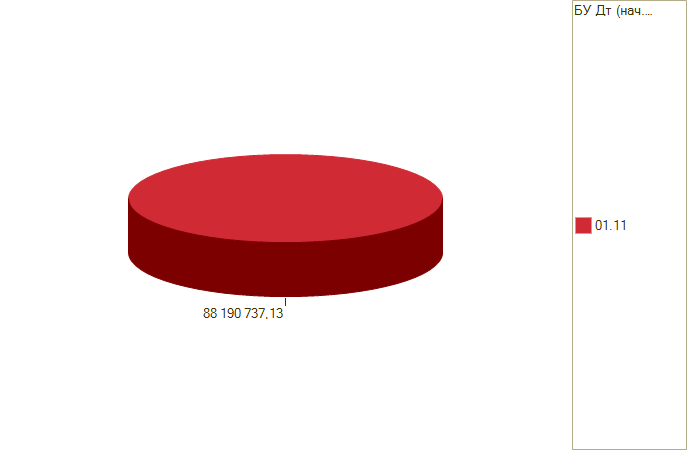 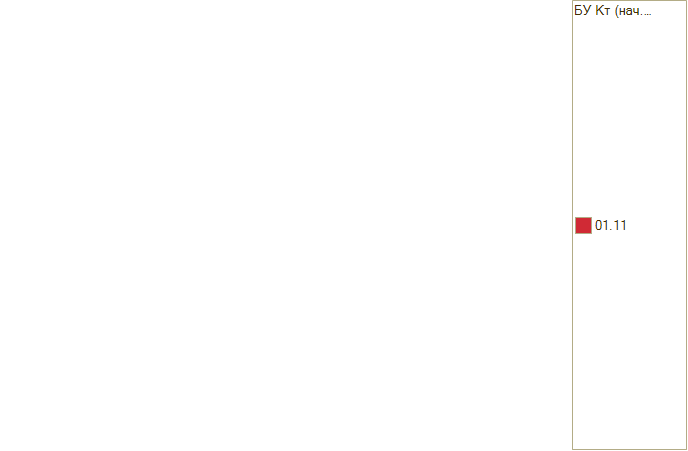 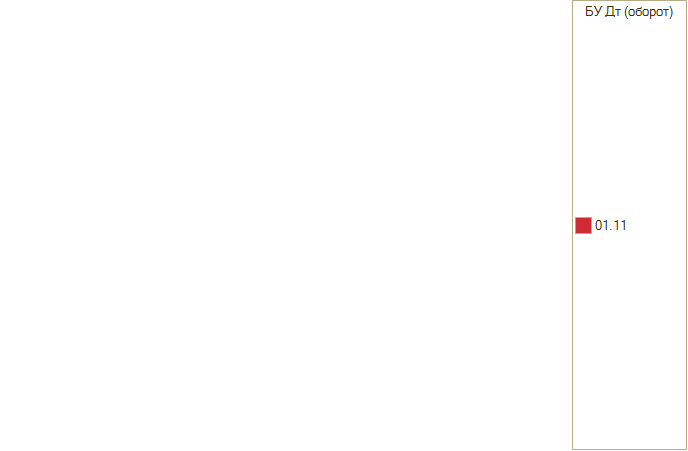 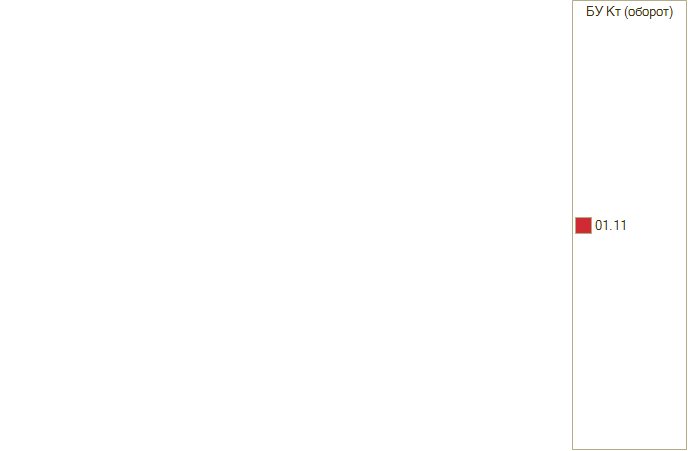 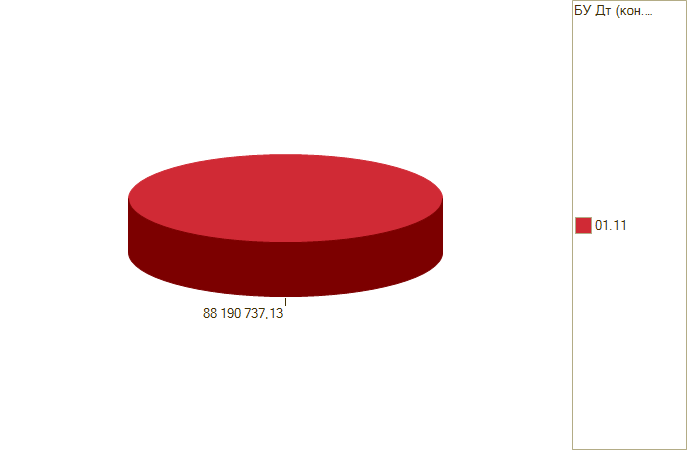 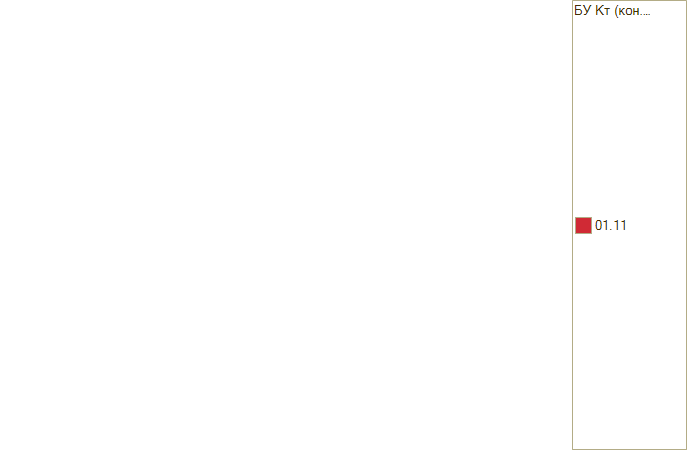 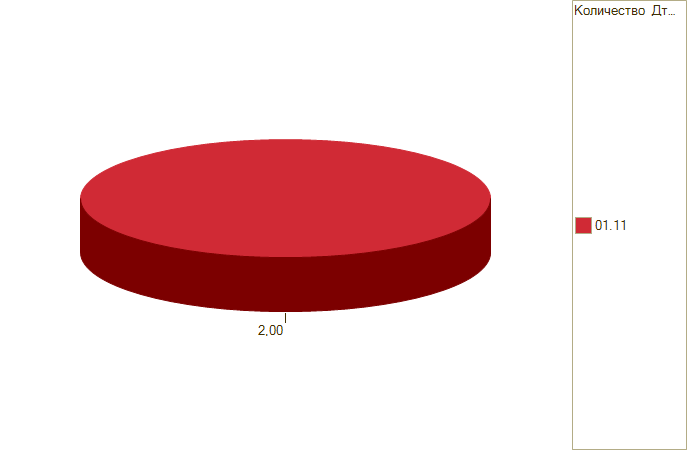 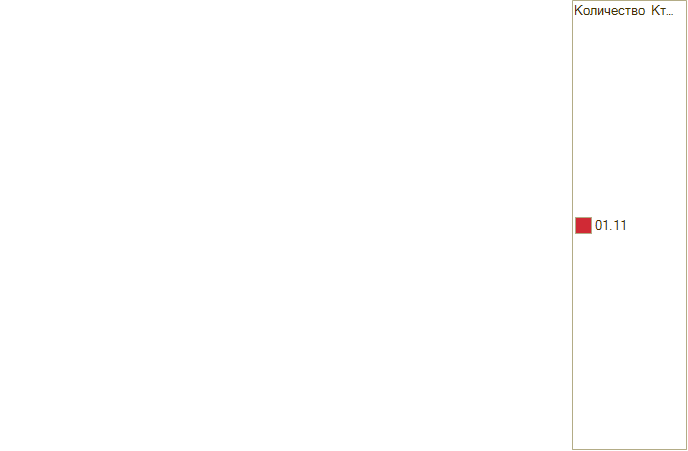 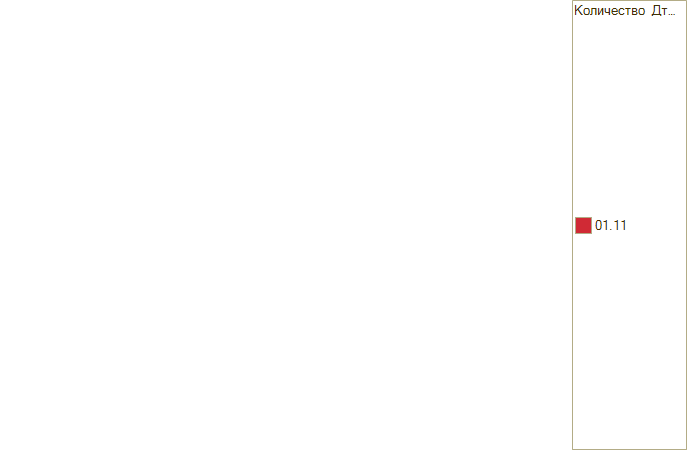 КоличествоСумма,руб01.1188 190 737,13Здание одноэтажное с подвалом хозяйст блока и прачеч . с несущим желе МБДОУ №20113 318 170,00Здание трехэтажное МБДОУ №201 Нежилое с несущим железобетонным каркасом184 872 567,13Итого288 190 737,13Приложение № 5к постановлению администрации города Чебоксарыот ____________________№___________Перечень материальных запасов Перечень материальных запасов Перечень материальных запасов Перечень материальных запасов Перечень материальных запасов № п/пНаименование нефинансового активаЕдиница изме-
ренияОстаток на 1 октября 2018 г.Остаток на 1 октября 2018 г.№ п/пНаименование нефинансового активаЕдиница изме-
рениякол-восумма105.34105.34105.34х3 130,001Шпалера (стойка для цветов)шт.4,0003 130,00105.35105.35105.35х1 466 304,392Береты детскиешт20,000237,503Брюки для клоунашт1,000142,504Брюки Европа утеп.шт2,0001 822,005Брюки зимние унив.шт3,0002 613,006Галстуки детскиешт20,000380,007Галстуки для сотрудниковшт35,000712,008Дорожка для бассейнам10,0001 600,009Жилет белый взрослыйшт2,000152,0010Жилет белый детскийшт15,0001 074,5511Колготки детскиешт8,0001 097,3312Колпак медикашт18,000900,0013Колпак поварскойшт1,00057,0014Колпак поварскойшт3,000114,0015Колпак поварской детскийшт8,000304,0016Комплект "Солнышко"(фартук и колпак)шт16,0004 714,1117Комплект для поварашт20,00012 600,0018Комплект столовый п/э кружевная150*220/1, 35*35/6шт10,0006 920,0019Комплект фартука с колпакомшт7,0002 065,0020Комплект штор  в каб психологашт2,00015 402,5021Комплект штор  в коридор шт6,00012 600,0022Костюм  снеговикашт1,000228,0023Костюм бабочкишт4,000660,0024Костюм Деда Мороза с бородойшт2,00014 550,0025Костюм для мальчиков в горошекшт10,0001 935,6426Костюм зимн.(куртка+п/комб,капишон)шт1,0001 250,0027Костюм карлсона(брюки)шт1,000142,5028Костюм Снегурочкишт1,0003 500,0029Костюм хирургическийшт5,0002 300,0030Костюмы детскиешт18,0003 326,4031Костюмы для персоналашт12,0008 280,0032Косынкашт11,000792,0033Косынка женскаяшт17,000782,0034Косынки для девочекшт30,000522,0035Куртка ватнаяшт15,00010 410,0036Куртка зимняяшт3,0004 278,0037Куртка Фристайл женскаяшт2,0002 402,0038Лосины детскиешт6,000900,0039Матрац   шт10,0003 450,0040Матрац детскийшт415,000141 685,0041Наволочки детскиешт1 061,00050 241,1442Наволочки детскиешт60,0003 685,7443Наволочки детскиешт300,00031 250,0044Наматрасникшт508,00079 903,1245Наматрацникшт50,0009 900,0046Одеяло детскоешт50,00020 100,0047Одеяло х/б байковое детскоешт391,000108 160,3748Одеяло холофайбершт30,00012 900,0049Платье "Весна" с рукавами из шифонашт1,000303,5050Платье в горошекшт10,0005 910,0051Платье для девочекшт4,000570,0052Погоны на костюмф военные детскиешт36,000168,0053Пододеяльник детский шт360,00077 242,8454Пододеяльники  детскиешт1 060,000201 821,3755Подушка шт412,00062 878,3956Подушкашт10,0001 540,0057Покрывало детскоешт284,00071 000,0058Покрывало с оборкамишт30,00011 100,0059Покрывало стеганное атлас.шт20,0008 700,0060Полотенце  махровоешт100,0007 885,0061Полотенце ваф.для ногшт400,00011 400,0062Полотенце махровоешт1 684,00097 638,1963Полотенце махровоешт310,00023 335,0064Простыни детскиешт1 042,00099 046,3065Простыни  детскиешт300,00031 250,0066Простыни детскиешт60,0007 371,4267Рубашка для мальчиковшт8,000728,0068Рукавицы утепленныешт3,000121,8069Рулоновые шторышт3,00013 873,0070Салфеткишт481,00017 180,3071Сапоги Дутикипар9,0005 747,4072Сапоги утепленныепар1,0001 235,0073Сарафан "Матрешка"шт1,000247,0074Сарафан детский желтыйшт6,000783,0075Сарафаны для девочекшт12,0001 566,0076Сарафаны женскиешт10,000950,0077Скатертьшт56,00015 120,0078ТИК  матрацныпог.м80,0007 280,0079Ткань палаточная хакипог.м2,500280,0080Фартук клеенчатыйшт5,0001 150,0081Фартук клеенчатый влагозащитныйшт10,000970,0082Фартук-сарафаншт15,0004 575,0083Форма военная взрослаяшт3,0006 215,6084Форма спортивнаяшт22,00018 700,0085Халат  медицинскийшт60,00022 200,0086Халат белыйшт27,00014 652,6387Халат женский шт65,00017 490,6588Халат женский на запахешт13,0003 510,0089Чехол для песочницышт2,000294,5090Штораы из креп-сатинашт4,0001 078,8091Шторы для музыкального залашт2,0006 825,0092Юбки  детскиешт10,000427,5093Юбки женскиешт4,000901,80105.36105.36105.36х2 255 628,8294А-тон-блок двухтоновый с палкойшт1,000310,0095Автомобиль шт7,0001 203,2596Автомобиль  пожарная командашт1,000450,0097Автомобиль  самосвалшт1,000650,0098Автомобиль - пожарная спецмашинашт1,000160,0099Автомобиль бетоновозшт1,000460,00100Автомобиль краншт2,000324,00101Автомобиль погрузчикшт4,000504,00102Автомобиль пожарныйшт1,000261,00103Автомобиль самосвал логическийшт6,000900,00104Автомобиль скорая помощьшт1,000460,00105Автомобиль-пожарная спецмашинашт4,0001 044,00106Алфавит магнитный комплект на магнитах Обр.¶шт1,0002 420,00107Английские грамматические кубикишт1,0001 600,00108Аптечкашт1,000110,00109Аптечка "Первой помощи " шт4,0005 000,00110Аптечка металлическая для хранения лекарств и средствшт12,00011 760,00111Базовый  набор для гр.дет.сада(520 элем.)шт1,00025 960,00112Бак 20лшт1,000776,00113Бак для сбора и хранения мед.отходов.кл.шт1,000290,00114Бак пластмассовый с крышкойшт1,000780,00115Баки  алюмен. разныешт5,0008 225,00116Белочкашт4,000648,00117Бетоновозшт2,000252,00118Блоки Дьенеша для старших-1 "Поиск затонув клада"¶шт1,000150,00119Блюдце-тазикшт59,0001 357,00120Бокал шт383,00024 895,00121Бокалышт308,00017 325,75122Большая поэзия для маленьких детейшт2,000289,60123Боты диэлектрич.шт1,000700,00124Бочка 127 л пластмас.шт1,0001 730,00125Браслет светоотражающий шт100,0005 500,00126Браслет с  бубенцамишт8,0002 000,00127Бронетранспортер дет. машинкашт4,000540,00128Брус мягкий спортивныйшт10,0004 500,00129Бумага Снегурочкашт5,0001 050,00130Бумага туалетнаяшт217,0001 716,81131Бумажные полотенцаупак4,000477,12132Вазон для цветов пластм.шт5,0001 800,00133Ведро  пластмассовое с педальюшт2,000420,00134Ведро 11 л пищ. с крышкойшт4,000620,00135Ведро 12 л н/ст с крышкойшт1,000750,00136Ведро 7 л пищ. с крышкойшт4,000480,00137Ведро для мусора с педалью 12лшт8,0004 850,00138ведро плассмасовоешт4,000230,00139Ведро пластмассовоешт13,000983,36140Ведро пластмассовоешт20,0001 760,00141Ведро пластмассовоешт3,000430,00142Ведро эм. с крышейшт8,0004 902,86143Венерин бошмачокшт10,0001 300,00144Венчикшт2,00058,00145Венчик кулинарныйшт2,000340,00146Венчик нерж.шт1,000723,00147Веселка деревян.шт2,000250,00148Весы одночашечныешт12,0003 000,00149Вешалка настенная шт11,0001 338,00150Вешалка стойкашт5,0004 625,00151Вешалкишт2,000330,00152Вилка  столоваяшт311,00012 419,42153Вилка десертнаяшт120,0008 280,00154Вилка столоваяшт12,000864,00155Вилка транжирная кулинарнаяшт1,000300,00156Вилки десертныешт177,0006 909,00157Волшебные дорожки (альбом-игра)(Палоч.Кюиз)¶шт1,000150,00158Воронка лабораторнаяшт5,000157,14159Габардинм4,400418,00160Галстук с логатипомнабор20,0001 600,00161Гастроемкостьшт13,00022 100,00162Гастроемкостьшт2,0003 980,00163Гастроемкость с крышкой нерж.шт3,0004 560,00164Герда  Весна (кукла пластм.)шт1,000846,00165Гирляндышт4,0001 800,00166Говори правильно буквышт3,000390,00167Головоломка Мозаика шт10,0002 500,00168Головоломка Мозаикашт5,000612,50169Горка  для купанияшт3,000600,00170Горшок детскийшт3,000360,00171Горшок детский с крышкойшт24,0001 560,00172Горшок для цветовшт60,0005 121,08173Грабли металлическиешт4,000200,00174Грелка резиновая, 2лшт1,000145,00175Грибочки на полянке 15штшт2,000880,00176Девочка вертушкашт1,000420,23177Дезиницирующее средство Ника-Хлоршт11,0005 622,43178Дезинфицирующее ср-во "Ника-2"кг10,000725,30179Декоративный элементкомпл1,00015 130,00180Деревянный вкладышшт3,000474,00181Деревянный пазлшт3,000270,00182Деревянный тамбурин 6", 4 пары джингловшт1,000350,00183Деревянный тамбурин 7", 4 пары джингловшт2,000750,00184Держатель д/ножейшт4,000760,00185Джинг-стик красныйшт5,0002 750,00186Джингл-стик деревянный с 13 бубенцамишт6,0001 500,00187Джингл-стик деревянный с 21 бубенцамишт6,0002 100,00188Джипшт1,000567,00189Дизайн макетшт1,000700,00190Для умников и умниц (настольная игра)шт6,0001 020,00191Доктор  игрушкашт4,000972,00192Дом с колокольчиком (альбом-игра) (Палоч.Кюиз)¶шт1,000150,00193Домик считалкашт2,000870,00194Доминошт6,0005 865,00195Дорожка для плаванияшт12,0002 592,00196Доска  с фигурамишт8,0002 880,00197Доска  с формамишт3,000960,00198Доска - вкладыш шт1,000162,00199Доска - вкладыш Домашние животныешт1,000162,00200Доска - вкладыш Животныешт1,000144,00201Доска - вкладыш Собачка БМшт1,000162,00202Доска для творчествашт6,000720,00203Доска разделочнаяшт5,0001 540,91204Доска разделочнаяшт9,0004 805,00205Доска разделочнаяшт15,0004 000,00206Доска разделочная дерев.шт16,00016 960,00207Доска с фигурамишт4,000973,33208Доска с цилиндрамишт4,000760,00209Дублеринм10,000870,00210Дуршлаг шт1,0001 152,50211Дуршлаг нерж.шт4,0001 220,00212Дуршлаг нерж.шт2,0003 315,00213Дырокол супермощныйшт1,0009 800,00214Емкость для хранения с крышкойшт5,0002 000,00215Енотшт1,000158,00216Жилет светоотражающий шт10,0002 250,30217ЖМС для посуды Ника-Суперл81,0005 333,85218Забивалка Медвежонокшт2,000913,75219Забор декоратиыныйшт11,00012 760,00220Замок Конструктор шт1,000750,00221Занимательная пирамидкашт6,000600,00222Занимательная пирамидка-2шт2,000180,00223Заяцшт9,0001 377,00224Игра - шнуровка Мудрый дубшт1,000370,00225Игра ,Тренажер,Обучение грамотешт7,0001 750,00226Игра Гладильный наборшт3,000600,00227Игра кубшт1,000243,00228Игра настольная Играя Учисьшт4,000480,47229Игра настольная Наблюдательностьшт7,000770,00230Игровое дидактическое средство Шумовые кирпичикишт1,000600,00231Игровое поле большоешт1,000150,00232Игровой домикшт1,000360,00233Игровой домик сет.шт1,000360,00234Игрушка Матрёшка 7 в 1/неокрашен/ ИНПшт1,000400,00235Игрушка Джипшт1,000567,00236Игрушка заяцшт1,000260,00237Игрушка Кукла Манекен шт1,000250,00238Игрушка Медведь№ 1шт1,000275,00239Игрушка надувная шт7,000504,00240Игрушки - Белка Лолиташт1,000268,00241Игрушки - Бычок Тарасшт1,00069,00242Игрушки - ГУСЬшт1,000128,00243Игрушки - Ежик Яшкашт1,000268,00244Игрушки - ЖАБА жозефинашт1,000268,00245Игрушки - Играем в математикушт1,000337,50246Игрушки - Коврикшт1,0001 197,00247Игрушки - Кроликшт1,000268,00248Игрушки - Курочкашт2,000675,00249Игрушки - Лебедьшт1,000268,00250Игрушки - Логика и цифрышт3,000675,00251Игрушки - Львенок Риккишт1,000222,00252Игрушки - Маленький дизайнершт2,000504,00253Игрушки - Олененокшт1,000248,00254Игрушки - Песочная мельницашт3,000465,00255Игрушки - Попугай Гошашт1,000246,00256Игрушки - СОВАшт1,000268,00257Игрушки - щенок малышшт2,000207,00258Игрушки - Я все могу . Живая водашт1,000342,00259Игрушки - Я все могу . Музыкальная карусельшт1,000342,00260Игрушки - Я все могу . Я и мой домшт1,000342,00261Игрушки -Наборы кулинарныешт3,0006 080,00262Игрушки -Наборы разныешт9,0001 853,00263Игрушки :Набор детский 6 пр.шт1,0001 295,00264Игрушки .:Конструктор Строительшт1,000785,00265Игрушки .:КонструкторСупер-Микс шт1,000785,00266Игрушки .:Набор Строитель №3 в сумкешт1,000600,00267Игрушки ДКН в рюкзаке (38 предм.)шт3,0001 605,00268Игрушки Матрёшка 7-микук.шт1,000750,00269Игрушки Морская пирамидкашт1,000360,00270Игрушки подводныешт4,000696,43271Игрушки Томскшт1,000185,00272Игрушки: LIGHT TC-5N браслетс 5 бубенцамшт1,000300,00273Игрушки: Детскийксилофон 10-тональный арт.шт7,0002 450,00274Игрушки: ДКНПикник (35 предм.)шт1,000800,00275Игрушки: Дудка большая/ ИНПшт6,000660,00276Игрушки: Наши прогулкишт1,000120,00277Игрушки:FLIGHT ТР?С-56\/У/С-блокфлейта, системабарокко, 3 части, спалочкойшт1,000350,00278Игрушки:FLIGHT ТС-25А-тон-блокдвухтоновь палкойшт1,000330,00279Игрушки:Валдайский колокольчик№4/ ИНПшт1,000325,00280Игрушки:Дудка средняя/ ИНПшт4,000320,00281Игрушки:Знаки дорожного движения шт1,000450,00282Игрушки:Лабиринт городок шт1,000350,00283Игрушки:Ложка большая/некр./ ИНПшт6,000300,00284Игрушки:Музыкальный набор шт1,000590,00285Избушка Теремок +мебель+роспись+эл.светшт1,0001 350,00286Избушка Теремок +роспись+эл.светшт1,0001 100,00287Избушка три медведя+куклы+мебельшт1,0001 300,00288Избушка три медведя+куклы+мебель+роспись+эл.светшт1,0001 750,00289Изобразительная деятельность в детском садушт3,000315,00290Изобразтельная деятельностьшт3,000355,00291Интерактивные диски разныешт4,00015 000,00292Кадочка 95*55шт1,000230,00293Калькуляторшт1,000422,60294Канистра алюминеваяшт1,000999,00295Карта Мир в руках ребенкашт3,000675,00296Картридж шт1,000700,00297Карусельшт1,000415,00298Каскашт3,000300,00299Кастаньеты на ручкешт3,000825,00300Кастрюли эмалированныешт9,0003 193,23301Кастрюля ал.20 л.шт2,0002 200,00302Кастрюля ал.40л.шт3,0007 867,50303Кастрюля ал.50 л.шт2,0006 933,33304Кастрюля алюминивая 30 лшт1,0001 750,00305Кастрюля нержшт21,00037 200,00306Кастрюля нерж 20 л  шт2,0009 550,00307Кастрюля нерж 30 лшт1,0005 400,00308Кастрюля нерж 3л. шт27,00026 050,00309Кастрюля нерж 40 лшт4,00023 100,00310Кастрюля нерж 7л. шт25,00038 663,46311Кастрюля нерж 9л. шт9,00020 970,00312Кастрюля нерж разныешт52,00060 165,00313Кастрюля нерж. 50 лшт1,0005 990,00314Кастрюля нерж..10 л.шт1,0002 600,00315Кастрюля нерж..14 л.шт1,0002 800,00316Кастрюля нерж..25 л.шт1,0004 170,00317Кастрюля нерж..35л.шт1,0003 845,00318Кастрюля нерж..40л.шт3,00014 773,33319Кастрюля нерж..45л.шт1,0004 430,00320Кастрюля нерж..50л.шт4,00020 665,00321Кастрюля нержав.20л-шт3,00011 700,00322Кастрюля нержав.30л-шт2,0008 630,00323Кастрюля нержав.40л-шт5,00022 745,00324Кастрюля нержав.50л-шт3,00013 860,00325Кастрюля нержав.7л-20лшт14,00027 810,00326Кисть кулинарнаяшт2,000240,00327Книга Дети Чебоксаршт2,000934,00328Книга для чтения дет.садушт2,000310,00329Ковер Пазлы 2*3шт1,0007 800,00330Коврик влаговпитывающийшт10,0007 600,00331Коврик для мини-роботашт2,0001 325,00332Коврик туристическийшт20,0006 000,00333Коврики диэлектрич..шт10,0003 836,00334Коврики разныешт4,0006 240,00335Ковш  2л  нержав.шт2,0001 240,00336Ковш 2 л н/стшт2,0001 240,00337Ковш  нержав.шт3,0001 890,00338Кольцевая Новая Краснокамскшт4,0001 152,50339Комплект деревянных мозаик для развития шт1,00010 130,00340Комплект для детей Робототехникашт3,00052 000,00341Комплект обучающих материаловшт1,00050 000,00342Композитная фрез.панельшт2,0007 435,00343Конструкктор деревянный "Зоопарк"шт1,000650,00344Конструкктор мет Железная дорогашт1,0001 100,00345Конструкктор мет.Эйфелева башняшт1,0001 100,00346Конструктор шт5,0007 690,00347Конструкторшт1,000495,00348Конструкторшт2,0001 180,00349Конструкторшт8,0004 845,00350Конструкторшт2,0001 073,00351Конструктор  лесная карусель +куклы медведей шт1,000650,00352Конструктор  Нуф-Нуф-дизайнершт1,0001 100,00353Конструктор  Сказочные замкишт2,0001 500,00354Конструктор  Теремок 2шт1,0003 960,00355Конструктор  Теремок 4шт1,0004 830,00356Конструктор  Теремок 5шт1,0004 690,00357Конструкторшт1,000600,00358Конструктор "Блок"шт1,000520,00359Конструктор "Строитель 2"шт2,0005 510,00360Конструктор "СУПЕРСТРОЙКА"шт8,00013 920,00361Конструктор COBI Бригада строителей шт1,0001 000,00362Конструктор COBI Строительная команда шт1,0001 030,00363Конструктор Амигошт1,000750,00364Конструктор Великаншт2,0003 750,00365Конструктор Д2701шт2,0001 600,00366Конструктор Детский "Город"шт2,00019 510,00367Конструктор Зоопаркшт2,0001 180,00368Конструктор К2491шт2,0002 100,00369Конструктор К2492шт2,0002 200,00370Конструктор конатная дорогашт1,000450,00371Конструктор КЦ2280 "Развитие"шт1,0005 500,00372Конструктор Луна-паркшт1,000550,00373Конструктор Малюткашт2,000700,00374Конструктор Сева 2шт1,000850,00375Конструктор СОВI Кран и погрузчик шт1,0001 200,00376Конструктор СОВI Пикапшт1,000450,00377Конструктор Строим самишт2,0001 760,00378Конструктор Строительшт1,0001 020,00379Конструктор Строительшт1,000385,00380Конструктор Строительшт2,000800,00381Конструктор Строительныйшт8,00035 137,00382Конструктор СЦ1201шт1,000420,00383Конструктор СЦ2152шт2,000700,00384Конструктор Фермашт1,00010 700,00385Конструктор Фермершт1,000690,00386Конструктор Флора 2шт1,000350,00387Конструктор цветной КЦ2301шт2,0001 760,00388Конструктор цветной КЦ2352 шт2,0001 760,00389Конструктор цветной КЦ2701шт2,0003 140,00390Конструктор Юниоршт2,0001 920,00391Конструктор Юниоршт2,000705,00392Контейнер  шт7,0002 100,00393Контейнер  4,5лшт4,000640,00394Контейнер 2,5лшт4,000400,00395Контейнер д/мусора педаль., 12 лшт2,000796,00396Контейнер пл.д/хлебашт9,0001 316,25397Контейнер пластмассовыйшт2,00095,00398Контейнер с ручкойшт3,000300,00399Контейнера (игрушки)шт7,0001 726,67400Конус блестящийшт2,00013 690,00401Корзина для бумагшт21,0002 937,00402Корзина для бумаг пластмассоваяшт.3,000330,00403Корзина для игрушекшт2,000900,00404Корзина для мусорашт6,000523,95405Корзина для мусорашт2,000196,00406костюм Мастершт3,0006 171,00407Котел наплиточныйшт2,0003 660,00408Котенокшт1,00063,00409Кран игрушкашт2,000324,00410Креп-сатинм17,6301 533,81411Крепостная стена большаякомпл1,00012 620,00412Крокодил Кокошашт2,000486,00413Кружкашт168,00010 680,00414кубикишт15,0001 350,00415Кубики  сложи узоршт5,0002 000,00416Кубики Зайцевашт1,0004 450,00417Кубики разныешт20,0001 307,69418Кубики спортивныешт4,0001 130,00419Кубики цветныешт5,0001 250,00420Кувшин д/водышт1,000155,00421Кукла Алёнкашт1,000990,00422Кукла ростовая  шт4,0004 792,00423Кукла рукавичка шт5,000775,00424Кукла теотральная "Золушка"шт1,000990,00425Кукла теотральная "Ладушки-ладушки"шт1,000990,00426Кукла теотральная "Теремок"шт1,000990,00427Кукла-перчаткишт9,0001 629,00428Куклы ростовыешт10,0009 500,00429Кукольный театр "Битый небитого"шт1,000950,00430Кукольный театр "Зайкина избушка"шт1,000990,00431Кукольный театр "Маша и медведь"шт1,000950,00432Кукольный театр "Сестрица Аленушка"шт1,000990,00433Курочка Рябашт1,000350,00434Лабиринтышт15,0009 476,47435Лев шт1,000108,00436Лейка  3 цветашт1,00098,10437Лейка  Цветокшт1,00098,10438Лейка п/мшт3,000565,00439Лиса Алисашт1,000260,00440Лиса и журавльшт1,000350,00441ЛогикаМ/г 00241шт1,000150,00442Логические блоки Дьенешашт6,0002 340,00443Логические блоки Дьенешашт4,0001 486,67444Логические блоки Дьенеша¶шт16,0005 100,00445Логический домик (в сеточке)шт1,000600,00446Логический куб подарочный шт1,000195,00447Ложка десертнаяшт169,0007 471,20448Ложка десертнаяшт140,0009 580,00449Ложка для соусашт16,0002 215,00450ложка кофейнаяшт12,000468,00451Ложка разливательнаяшт32,0006 110,00452Ложка разливательная шт2,000640,00453Ложка разливнаяшт2,000276,00454Ложка столовая шт12,000864,00455Ложка столоваяшт362,00015 396,00456Ложка чайная шт152,0007 676,00457Ложка чайнаяшт550,00014 364,94458Лопата шт12,000300,00459Лопата кулинарнаяшт17,0002 385,34460Лопата с черенкамишт2,000560,00461Лопата штыковаяшт10,0002 100,00462Лопатка  кулинарнаяшт3,000288,00463Лопатка деревянная кулинарнаяшт6,000900,00464Лопатка кулинарнаяшт2,0001 590,00465Лото игра шт6,000891,82466Лоток лабор.прямоуг.шт1,0001 100,00467Лоток лабороторныйшт3,0003 300,00468Лотошки для крошки МАША И МЕДВЕДЬшт1,000225,00469Любимые сказкишт4,000680,00470Лягушка бол.шт1,000335,00471Магнитная математика Комплект на магнитах Обр.¶шт1,0002 630,00472Магнитный лабиринтшт2,000680,00473Малоподвижные игры Борисова М.М.шт1,00065,00474Малыш НСК-04шт2,000970,00475Маракассышт2,000550,00476Маракасы пластиковыешт10,0002 200,00477Маска сварщикашт1,0001 050,00478Масленка нержавейкашт15,0007 350,00479Массажная дорожкаL150 смшт1,0001 650,00480Математический коврик, ковролин.конструкторшт1,000990,00481Матрешка 7-и кукольнаяшт1,0001 485,00482Матрёшка Репка  6 перспар1,000350,00483Матрешка Три поросенкашт1,000575,00484Медвежонок Медвежкашт1,000153,00485Метод. литературашт280,00018 246,80486Метод. литература октябрь 2015гшт28,0002 500,00487Методическая литература за 2017 годшт221,00016 413,00488Методическая литература накоадная №1217 от 17.11.14шт42,0004 980,00489Митя  в марийском костюмешт1,000855,00490Митя Весна Военныйшт1,0001 305,00491Митя Весна Механикшт1,0001 395,00492Модуль для ковриков шт603,00016 582,50493Мозаикашт6,0002 258,18494Мозаика " Полянка"шт5,0001 500,00495Мозаика из дерева Цветные колышкишт1,0001 040,00496Мозаика разныешт13,0002 119,00497Мозаика-вкладышишт12,0002 180,00498Монитор 21.5 LGшт1,0006 738,00499МОНИТОР Сенсорный ЖК DELL P2314T.23 черныйшт1,00037 000,00500Музыкаль. инстр. Бубенчики (Мастерская Сереброва)шт1,000495,00501Музыкаль. инстр. Пастуший барабан (Мастерская Сереброва)шт1,000570,00502Музыкаль. инстр.Погремушка Маракас  большая (Мастерская Сереброва)шт1,000650,00503Музыкаль. инстр. Свистулька деревянная Птичка (Мастерская Сереброва)шт1,000600,00504Музыкаль. инстр. Трещетка  пластинчатая на ручке  ( Мастерская Сереброва)шт1,000750,00505Музыкаль. инстр. Трещетка круговая  ( Мастерская Сереброва)шт1,000650,00506Музыкаль. инстр.Трещетка Малютка (Мастерская Сереброва)шт1,000770,00507Музыкаль. инстр.:Ксилофон диатонический (12 пласт МастерскаяСереброва)шт1,0001 200,00508Музыкаль. инстр.:Ложки веерные с бубенц (Мастерская Сереброва)шт1,000900,00509Музыкаль. инстр.:Р'убель (МастерскаяСереброва)шт1,000650,00510Музыкаль. инстр.Коробочка комбинированная (Мастерская Сереброва)шт1,000560,00511Музыкаль. инстр.Ложки в станке с бубенцами(Мастерская Сереброва)шт1,000650,00512Музыкаль. инстр.Ложки веерные (Мастерская Сереброва)шт1,000700,00513Музыкаль. инстр.Погремушка (Мастерская Сереброва)шт1,000650,00514Музыкаль. инстр. Погремушка Маракас малая(Мастерская Сереброва)шт1,000460,00515Музыкаль. инстр.Хлопушка (ладошки) (Мастерская Сереброва)шт1,000500,00516Муляж :Набор продуктов шт5,0001 791,66517Мыло жидкоел15,000429,00518Мыло туалетноешт404,0006 178,94519Мыло хозяйственноешт188,0003 964,93520Мыльницашт40,0001 527,81521Мячшт5,000550,00522Набор  детской посудышт5,0002 100,00523Набор  для ваннышт3,000985,50524Набор  инструментовшт1,000760,00525Набор  полидрон Узорная шнуровкашт2,0009 600,00526Набор  фруктовшт4,0001 640,00527Набор  фруктов и овощейшт4,0001 700,00528Набор  фруктов и овощейшт2,000901,00529Набор  элементов(510 элем)шт1,00024 410,00530Набор выпечкишт4,0001 000,00531Набор д/купанияшт4,000400,00532Набор Джунглишт2,000684,00533Набор для купания шт1,000265,00534Набор ДНКшт7,0003 893,08535Набор Доктор игровойшт2,000486,00536Набор инструментов Игра шт2,0001 080,00537Набор инструментов игрушеч.шт2,0001 080,00538Набор колокольчиковшт2,0003 830,00539Набор мебелишт2,0003 600,00540Набор Неваляшекшт2,000650,00541Набор овощейшт1,000522,00542Набор парикмахерашт8,0002 088,00543Набор полидрон  Большие бусинышт6,00023 225,00544Набор полидрон Узорная шнуровкашт1,0007 500,00545Набор посудышт1,000534,00546Набор посуды игрушкашт2,0001 146,00547Набор Репка-7 штшт1,000195,00548Набор серии для девочекшт5,000315,00549Набор сортировщик / КРАСНОКАМСКшт5,0002 195,00550Набор строительных деталей д/констр.шт1,0004 900,00551Набор  фруктовшт1,000180,00552Набор фруктов С-772шт1,000410,00553Настенная демонстрационная системашт2,0003 880,80554Настольная перекидная системашт3,0006 420,00555наушникишт4,000960,00556Неваляшкашт1,000410,00557Неокраш.геометричие телашт1,0004 700,00558Нержавеющая посуда (чайник)шт14,00013 300,00559Ножшт80,0007 561,37560Нож десертныйшт120,0009 000,00561Нож десертныйшт170,00013 582,65562Нож для хлебашт1,000330,00563Нож овощнойшт2,000190,00564Нож столовыйшт155,00010 540,00565Нож столовыйшт12,0001 440,00566Ножки для светлого столашт2,0003 600,00567Ножницы универсальныешт1,000380,00568Ножницы кухонныешт1,000250,00569Ножовкашт1,000308,00570Норд  Лейка  Ромашкашт3,000315,90571Обруч детскийшт13,0001 040,00572Ознакомление с предметным и соц.окружениемшт3,000270,00573Ознакомление с природойшт3,000255,00574Осьминогшт2,000846,00575Отбеливатель Персольшт15,000273,20576Пазлышт2,000450,00577Пазлышт10,0001 014,29578Пазлы разныешт11,0002 600,00579Палка гимнастическаяшт8,000600,00580Паровозик со зверямишт2,000540,00581Пастуший барабаншт1,000780,00582ПДД Водитель и пассажиршт1,000150,00583Педагогич.диагностикашт1,00090,00584Пейзаж портретшт2,000200,00585Перчатки диэлектрич.шт1,000300,00586Песочная мельницашт1,000240,00587Печать шт2,000700,00588Пинцетшт4,0001 660,00589Пирамидкашт7,0001 655,00590Пирамидка знаминательнаяшт4,000360,00591Пирамидка логическаяшт6,0001 250,00592Пирамидка сложн.Геометрикшт2,000400,00593Пирамидышт15,0003 187,50594Пластиковый тамбурин Звезда с 14 джингламишт2,000770,00595Пластиковый тамбурин Звезда с 16 джингламишт2,000900,00596Платформа игроваяшт1,0006 960,00597Погрузчикшт1,000126,00598Подвеска  светоотражающаяшт80,0005 515,30599Подносшт12,0001 569,58600Подставка д/крышекшт15,0002 625,00601Подставка д/пальчик.театрашт3,0001 035,00602Подставка д/столовых приборовшт15,0004 003,33603Подставка д/чайной парышт1,000100,00604Подставка для цветовшт2,0005 000,00605Подставка настольная без наполненияшт2,000444,92606Полка для досокшт5,00015 960,00607Половникшт29,00014 310,00608Половник для пищеблока 750 мл.шт13,0002 004,17609ПОЛОВНИКИ  нерж.разные шт20,00010 973,33610Предметы(48дет.)шт3,000855,00611Примерная общеобразовательная программа дошкольного образованияшт4,0001 020,00612Пробирка конич.шт8,00078,40613Пробирка цилиндр.шт20,000282,86614Проворные мотальщикишт4,0001 600,00615Противень нерж.стальшт8,0009 828,00616Противень(нерж.4 борта с прогибом)шт3,0002 970,00617Пьедесталшт1,000770,00618Пятновыводитель Ванишшт1,000210,01619Развитие речи в детском саду Гербовашт2,000170,00620Развитие речи Ушаковашт3,000591,00621Рамка - вкладышишт18,0003 566,34622Растительный мир(48дет.)шт3,000855,00623Репкашт1,000350,00624Репродукциишт2,0001 300,00625Ростовая кукла Бабкашт1,0001 150,00626Ростовая кукла Внучкашт1,0001 150,00627Ростовая кукла Мишка-топтыжкашт1,0001 350,00628Ростовая кукла Мышкашт2,0002 300,00629Роторасширитель с кремальерой, длиной 190 ммР-15шт1,000920,00630Рыськашт4,0001 044,00631Рыхлитель садовыйшт7,000655,00632Салатникшт317,00015 634,31633Салатник шт475,00029 737,08634Салфетка бумажнаяупак37,000511,87635Салфетницашт10,000451,67636Салфетницашт10,000301,43637Салют автом.-коммун.спецамашинашт2,000300,00638Самосвалшт2,000348,00639Сапоги Дутикипар3,0001 787,00640Сборные бусинышт6,0004 135,00641Световая фигура из дюролайта Колокольчикшт3,0001 950,00642Световозращающий браслетшт430,0004 841,80643Световозращающий жилетшт55,0002 401,30644Световозращающий подвескашт190,0001 567,50645Светофор (нпи) 00296¶шт1,000375,00646Свирельшт1,0001 925,00647Семейка 4 человека шт1,000355,00648Ситошт10,0001 030,00649Сито нержав. 9лшт2,0004 230,00650Сито с ручкойшт2,000280,00651Скалкашт3,000306,00652Скатерть с логатипомшт4,0003 200,00653Сковородашт11,0005 640,00654Скороговорки , чистоговоркишт1,000760,00655Скребок для снегашт1,00092,00656Слоненок Джумбошт5,000745,00657СМС  "Тайд"кг122,00012 379,34658Собака-каталка Бобишт2,000550,00659Совок д/сыпучихшт5,000135,00660Совок металлический шт2,000547,00661Совок посадочныйшт7,000732,00662Сода кальценированная 600 гршт4,00096,00663Сода кальцинированная (800 гр)шт24,000746,40664Сортер Кругшт5,0002 750,00665Сортировщик Цвет и высоташт3,000750,00666Средство для мытья поверхностей Ника Универсалл6,000287,89667Средство для мытья поверхностей Ника Универсал 1лшт24,0001 272,00668Средство для мытья стеколшт7,000416,50669Средство для сантехники Санокс-гельшт30,0002 035,20670Стеллар Ведро "Мечта"шт10,000405,00671Стеллар Ведро "Фантазия"шт5,000202,50672Супница 3 лшт3,0001 800,00673Сухарницашт17,000411,00674Сушилка д/посудышт29,0008 946,25675Сушилка для столовых приборовшт2,000600,00676Счетные палочкишт6,0002 250,00677Счетные палочки Зайцевашт1,0003 100,00678Счетные палочки Кюизенерашт10,0003 240,00679Счетный материал шт1,000252,00680Счетный материал на магнитах шт11,0003 080,00681Таз алюминевыйшт1,000690,00682Таз нержшт3,0004 050,00683Таз нержав.шт10,0002 100,00684Таз п/мшт2,000425,00685Таз пластмассовый  шт12,0001 222,53686Тамбуриншт1,000425,00687Тарелка глубокаяшт318,00031 518,00688Тарелка д/хлеба пластм.шт30,000630,00689Тарелка мелкаяшт402,00031 566,00690Тарелки глубокиешт167,00013 837,43691Тарелки мелкиешт342,00019 345,86692Тарелки глубокиешт200,00019 000,00693Тарелки мелкиешт200,00014 600,00694Тарелки разныешт160,0005 097,87695Театр  пальчиковый : Курочка Рябашт1,000375,00696Театр  пальчиковый : Три медведя  шт1,000350,00697Театр  пальчиковый :Теремок шт3,0001 620,00698Театр Волк и семеро козлятшт1,000960,00699Театр Красная шапочкашт1,000550,00700Театр Курочка Ряба с домикомшт1,0001 100,00701Театр пальчиковый  :Волки семеро козлят пар2,000600,00702Театр Три поросенка с домикомшт1,000990,00703ТеатрТрипоросёнкашт1,000660,00704Тележка  садовая оц.шт1,0002 350,00705Теневой театр каллаж из листьевшт1,000158,00706Теремокшт1,000350,00707Теркашт3,000570,00708Термометршт8,0007 760,00709Термометр безконтактный, инфракрасныйшт7,00010 360,00710Термометр водныйТБ-3-М1шт8,000400,00711Термометр комнатныйшт3,000231,00712Термометр мед.для измерения температуры тела без ртутишт20,0005 100,00713Термометр медицинский шт1,000896,00714Термометр оконныйшт4,000398,00715Тетрадь 48 листовшт1,00022,00716Тетрисшт5,0001 800,00717Ткань  Паплинпог.м3,500787,50718Ткань  Подклад Таффетапог.м20,000720,00719Ткань Бифлексм11,0003 300,00720ТОНОМЕТРшт1,000800,00721Топорик кухонныйшт3,000735,00722Трактор - погрузчикшт1,000495,00723Трактор Байкал с грейдером и ковшомшт2,000810,00724Транспортшт2,000370,00725Трещетка дерево. 1 шестеренкишт1,000310,00726Трещетка дерево. 2 шестеренкишт2,000700,00727Труба декоративнаяшт10,0007 605,00728Трудовое воспитание Куцаковашт1,000105,00729Умные ширмочкишт3,000360,00730Утка мама с утенкомшт1,000250,00731Утюг игрушечныйшт9,000405,00732Учебно-методический плакатшт1,0003 500,00733Учебно-методическое паношт70,00053 900,00734Учебно-наглядн.пособияшт18,0001 345,00735Учебно-наглядн.пособия (Компл.основ для творч.)шт4,00010 000,00736Учебный развив.констр.№2шт1,000350,00737Учебный развив.констр.№3шт1,000350,00738Учебный развив.констр.№4шт1,000350,00739Флажок игровойшт34,0001 020,00740Флажок пластиковый с тремя флажкамишт15,0007 500,00741Флажок пластиковый с флагомшт5,0001 000,00742Фланель детм70,2004 914,00743Формирование основ безопасности Белаяшт1,00080,00744Формирование элементарных мат.представленийшт1,00080,00745Формы шт5,0001 300,00746Френч-пресс1,000495,00747Фрукты-ягодышт2,000370,00748Хлопушкашт1,000595,00749Ходункишт1,000175,00750Цвет М/гшт1,000150,00751Цветной городокшт1,000550,00752Цветной городок Бшт3,0001 950,00753Цветные плашкишт10,0002 062,50754Цветные счётные палочкишт6,0002 230,00755Цветные счетные палочки Кюизенера¶шт5,0001 550,00756Цветные табличкишт1,0004 850,00757Цветные треугольникишт8,0002 000,00758Цветные цилиндрышт1,0005 390,00759Цедилкашт2,000790,00760Цилиндр мерныйшт8,0003 440,00761Цилиндр пластм.шт1,000460,00762Цифровая коробка пазлшт2,000700,00763Чайная пара шт30,0002 475,00764Чайник нержавейкашт3,0002 220,00765Чайник- термос   5 л.шт1,0002 600,00766Черепахашт1,000855,00767Чехол на капсулу 150*190шт1,0001 600,00768Чистящее средство Пемолюксшт133,0005 570,39769Читаем вместе ::Кто есть кто.шт1,000120,00770Швабра деревяннаяшт5,000275,00771Шланг поливочный.м35,0001 099,00772Шнур спортивныйшт5,0002 100,00773Шнуровка шт4,000560,00774Шнуровка  шт1,000242,50775Шнуровка Мухоморы шт1,000140,00776Шнуровка Пейзажшт1,000130,00777Штатив для вливаний ШДВ-02шт1,000750,00778Штатив для пробирокшт4,000280,00779Щетка -утюжокшт1,00036,00780Щетка с черенкомшт5,000800,00781Щеткишт1,00080,00782Эвакуатор (игрушка)шт1,000126,00783Электронные учебникишт1,000123,00784Элла Весна в марийском костюмешт1,0001 026,00785Эффeкт грозышт1,000550,00786Эффект шум океанашт1,000550,00787Языкодержатель для детейЯ-5шт1,000485,00788Ящик д/инструментовшт1,000150,00789Ящик для инструментовшт5,000750,00790Ящик с осноьваниями для геометр.телшт1,000800,00ИтогоИтогоИтогох3 725 063,21Приложение № 6к постановлению администрации города Чебоксарыот _____________№___________Перечень земльных участков Перечень земльных участков Перечень земльных участков Основные средства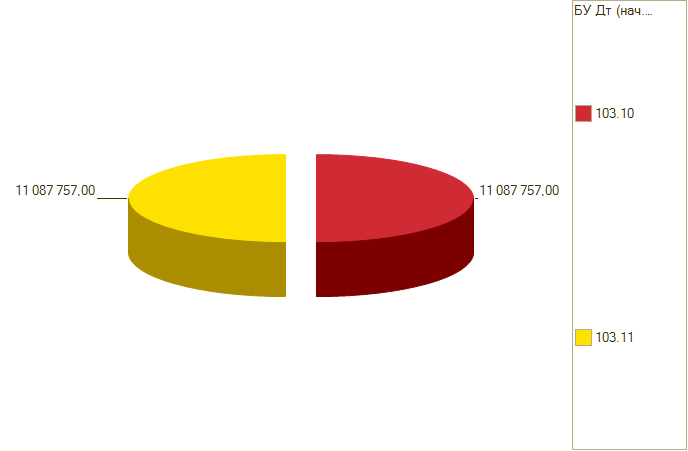 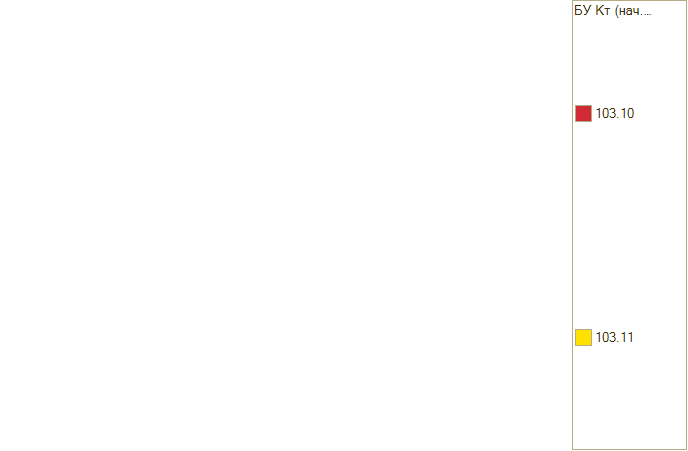 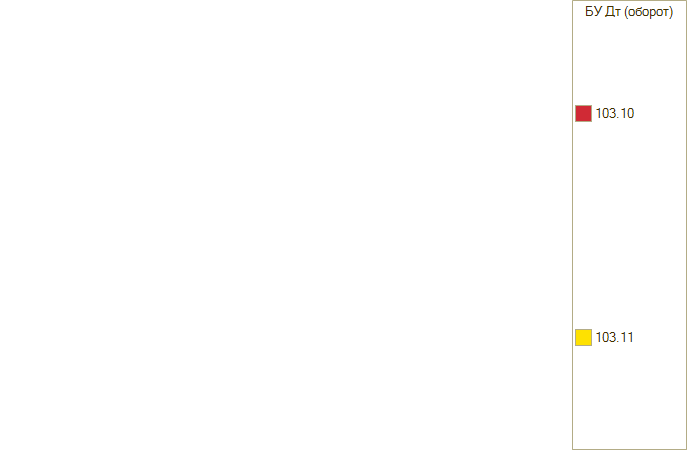 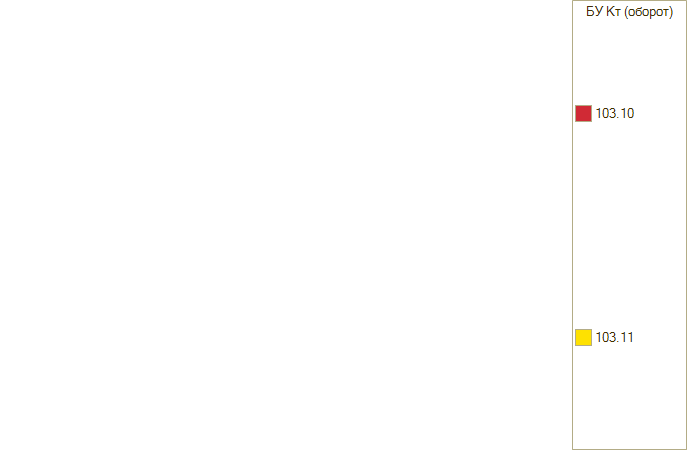 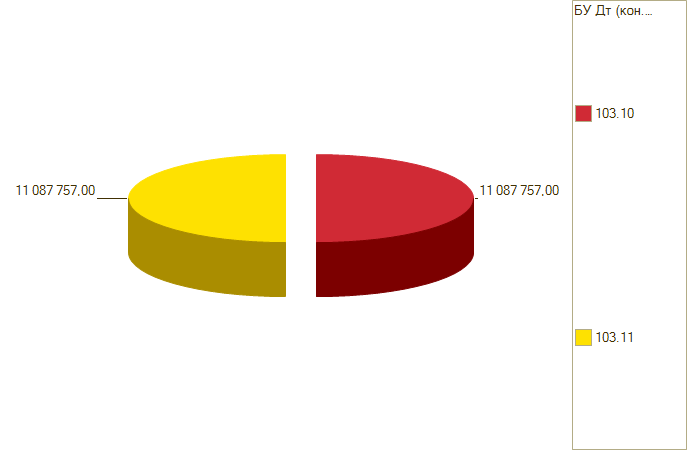 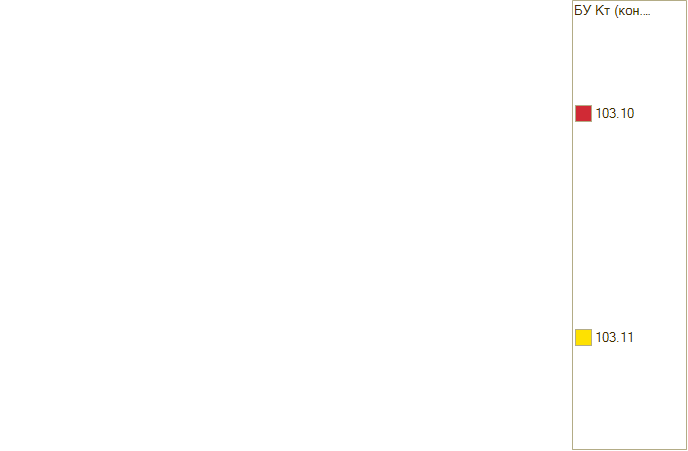 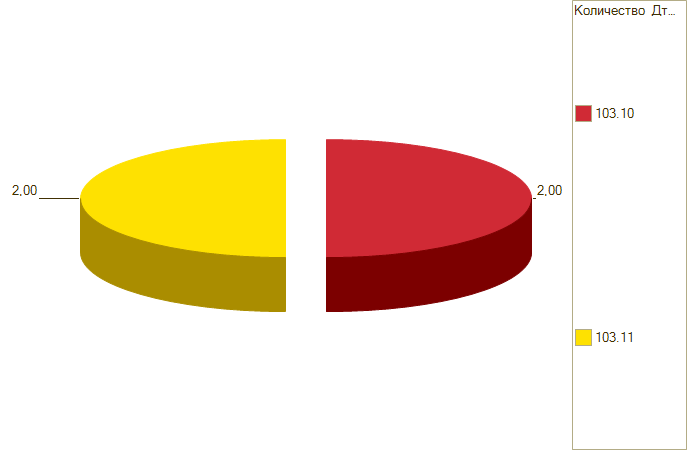 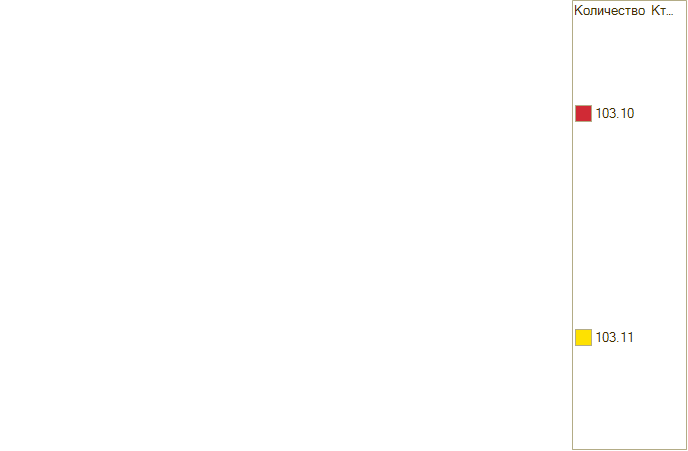 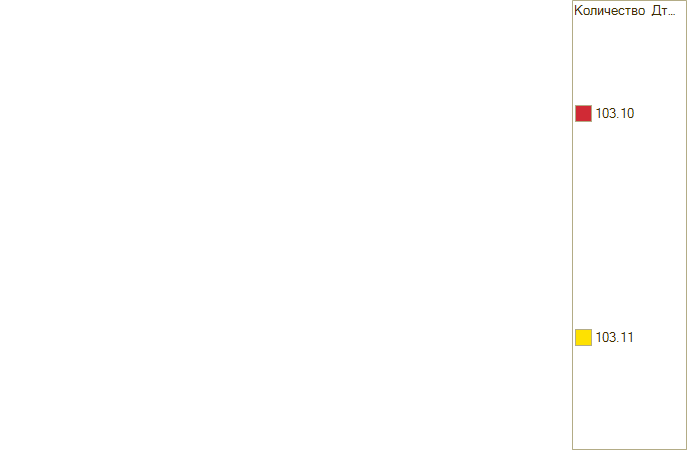 КоличествоСумма, руб103.1111 087 757,00Земельный участок МБДОУ № 20119 904 032,00Земельный участок МБДОУ № 201 11 183 725,00Итого211 087 757,00